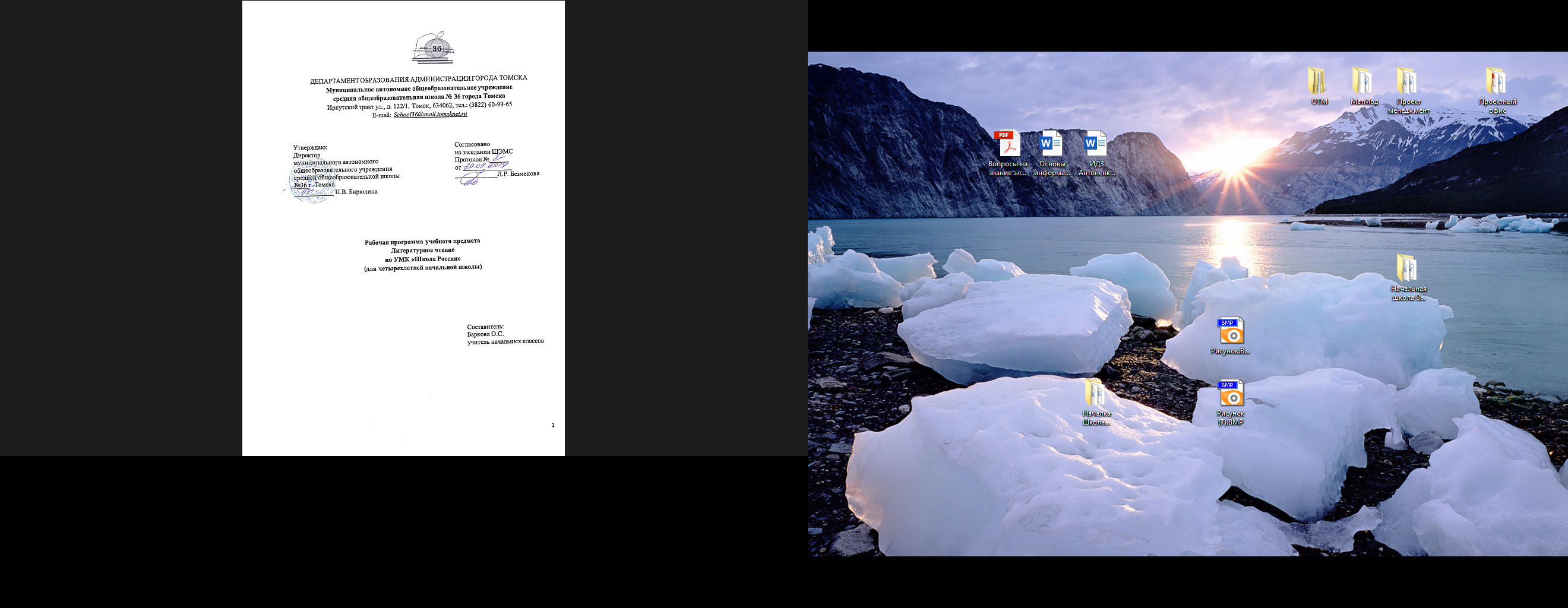 Пояснительная запискаЛитературное чтение — один из основных предметов в обучении младших школьников. Он формирует общеучебный навык чтения и умение работать с текстом, пробуждает интерес к чтению художественной литературы и способствует общему развитию ребёнка, его духовно-нравственному и эстетическому воспитанию. Успешность изучения курса литературного чтения обеспечивает результативность по другим предметам начальной школы.Рабочая программа по литературному чтению составлена на основе следующих нормативных документов:Закон РФ «Об образовании» (в действующей редакции);Конвенция о правах ребёнка;Национальный проект «Образование» утверждён на заседании президиума Совета при Президенте Российской Федерации по стратегическому развитию и национальным проектам 3 сентября 2018 года, протоколом заседания Правительственной комиссии (от 5 сентября 2018 г. № 3);Федеральный государственный образовательный стандарт начального общего образования, утвержденный приказом Министерства образования и науки РФ № 373 от 6 октября 2009 г.;Приказ Министерства образования и науки Российской Федерации (Минобрнауки России) № 507 от 18 мая 2015г. «О внесении изменений в федеральный государственный образовательный стандарт начального общего образования, утвержденный приказом министерства образования и науки российской федерации от 6 октября 2009 г. № 373 «Об утверждении и введении в действие федерального государственного образовательного стандарта начального общего образования»;Приказ Министерства образования и науки Российской Федерации «Об утверждении федерального перечня учебников, рекомендуемых к использованию при реализации имеющих государственную аккредитацию образовательных программ начального общего образования» с внесенными изменениями (в действующей редакции);Фундаментальное ядро содержания общего образования; Концепция духовно-нравственного развития и воспитания личности гражданина России; Концепция программы поддержки детского чтения РФ;Стратегия развития воспитания в Российской Федерации на период до 2025 года (Распоряжение Правительства РФ от 29.05.2015 № 996-р);Гигиенические требования к условиям обучения в общеобразовательных учреждениях СанПиН 2.4.2.2821-10 от 29 декабря 2010 года № 189 (в действующей редакции); Постановление Главного государственного санитарного врача РФ от 24 ноября 2015 г. № 81 “О внесении изменений № 3 в СанПиН 2.4.2.2821-10 «Санитарно-эпидемиологические требования к условиям и организации обучения, содержания в общеобразовательных организациях»;Программа развития воспитательной компоненты в общеобразовательных учреждениях (Письмо Минобрнауки России от 13.05.2013 № ИР-352/09);Федеральные требования к образовательным учреждениям в части минимальной оснащенности учебного процесса и оборудования учебных помещений (утверждены приказом Минобрнауки России от 4 октября 2010 г. № 986);Программа Развития МАОУ СОШ №36 г. Томска (2019-2023гг), Протокол Управляющего совета  МАОУ СОШ №36 от 20.08.2019г. №45;Основная образовательная программа (начального общего образования) МАОУ СОШ №36 г. Томска (в действующей редакции);Основными целями начального обучения литературному чтению являются:овладение осознанным, правильным, беглым и выразительным чтением как базовым навыком в системе образования младших школьников; совершенствование всех видов речевой деятельности, обеспечивающих умение работать с разными видами текстов; развитие интереса к чтению и книге; формирование читательского кругозора и приобретение опыта в выборе книг и самостоятельной читательской деятельности;развитие художественно-творческих и познавательных способностей, эмоциональной отзывчивости при чтении художественных произведений; формирование эстетического отношения к слову и умения понимать художественное произведение;обогащение нравственного опыта младших школьников средствами художественной литературы; формирование нравственных представлений о добре, дружбе, правде и ответственности; воспитание интереса и уважения к отечественной культуре и культуре народов многонациональной России и других стран.Литературное чтение как учебный предмет в начальной школе имеет большое значение в решении задач не только обучения, но и воспитания.Знакомство учащихся с доступными их возрасту художественными произведениями, духовно-нравственное и эстетическое содержание которых активно влияет на чувства, сознание и волю читателя, способствует формированию личных качеств, соответствующих национальным и общечеловеческим ценностям. Ориентация учащихся на моральные нормы развивает у них умение соотносить свои поступки с этическими принципами поведения культурного человека, формирует навыки доброжелательного сотрудничества.Важнейшим аспектом литературного чтения является формирование навыка чтения и других видов речевой деятельности учащихся. Они овладевают осознанным и выразительным чтением, чтением текстов про себя, учатся ориентироваться в книге, использовать её для расширения своих знаний об окружающем мире.В процессе освоения предмета у младших школьников повышается уровень коммуникативной культуры: формируются умения составлять диалоги, высказывать собственное мнение, строить монолог в соответствии с речевой задачей, работать с различными видами текстов, самостоятельно пользоваться справочным аппаратом учебника, находить информацию в словарях, справочниках и энциклопедиях.На уроках литературного чтения формируется читательская компетентность, помогающая младшему школьнику осознать себя грамотным читателем, способным к использованию читательской деятельности для своего самообразования. Грамотный читатель обладает потребностью в постоянном чтении книг, владеет техникой чтения и приёмами работы с текстом, пониманием прочитанного и прослушанного произведения, знанием книг, умением их самостоятельно выбрать и оценить.Курс литературного чтения пробуждает интерес учащихся к чтению художественных произведений. Внимание начинающего читателя обращается на словесно-образную природу художественного произведения, на отношение автора к героям и окружающему миру, на нравственные проблемы, волнующие писателя. Младшие школьники учатся чувствовать красоту поэтического слова, ценить образность словесного искусства.Изучение предмета «Литературное чтение» решает множество важнейших задач начального обучения и готовит младшего школьника к успешному обучению в средней школе.Место предмета «Литературное чтение» в учебном планеБазисный учебный план образовательного учреждения предусматривает обязательное изучение литературного чтения на этапе начального общего образования в объёме 536 ч., в том числе: В основе данной программы лежит программа Литературное чтение для начальной школы авторского коллектива под руководством Климановой Л.Ф. Бойкиной М.В.В соответствии с программой развития МАОУСОШ№36, научно-методическими направлениями деятельности предметных методических объединений, а также включением МАОУСОШ№36 в федеральный проект «Цифровая образовательная среда», особое внимание при реализации основных образовательных программ и ведения образовательного процесса уделяется следующим направлениям деятельности.Работа с текстом. ЧтениеЧтение относится к рецептивным видам речевой деятельности, поскольку оно связано с восприятием (рецепцией) и пониманием информации, закодированной графическими знаками. В чтении выделяются содержательный план (т.е. о чем текст; результатом деятельности чтения будет понимание прочитанного) и процессуальный план (как прочитать и озвучить текст; результатом будет сам процесс чтения, т.е. «процесс восприятия и активной переработки информации»).В процессе обучения в школе чтение выступает в качестве цели и средства. В первом случае ученики должны овладеть чтением как источником получения информации; во втором – пользоваться чтением для лучшего усвоения языкового и речевого материала.Таким образом, задачи обучения чтению как самостоятельному виду речевой деятельности заключаются в следующем: научить учащихся извлекать информацию из текста в том объёме, который необходим для решения конкретной речевой задачи, используя определённые технологии чтения. Работа с текстом предполагает, что ученик научится и получит возможность научиться:	находить в тексте конкретные сведения, факты, заданные в явном виде;определять тему и главную мысль текста;понимать информацию, представленную разными способами: словесно, в виде таблицы, схемы, диаграммы; на основе имеющихся знаний, жизненного опыта подвергать сомнению достоверность прочитанного, обнаруживать недостоверность получаемых сведений, пробелы в информации и находить пути восполнения этих пробелов;использовать различные виды чтения: ознакомительное, изучающее, поисковое, выбирать нужный вид чтения в соответствии с целью чтения;ориентироваться в соответствующих возрасту словарях и справочниках;работать с  несколькими источниками информации;сопоставлять информацию, полученную из нескольких источников.Формирование ИКТ-компетенции обучающихся«Освоение школьниками навыков работы с глобальными информационными массивами является обеспечением конкурентоспособной подготовки детей к жизни в современном открытом обществе. Перед будущей отечественной школой стоит задача закрепить и усилить эти тенденции, обеспечить их дальнейшую реализацию на практике, использовать ИКТ компетентность для формирования УУД в рамках ФГОС». Использование ИКТ компетентции учащихся дает возможность расширения уровня индивидуализации обучения, пробуждая у учащихся стремление к углубленному изучению учебного материала, развитию творческих способностей учащихся, а также является важнейшим условием повышения качества образования.Результативность применения ИКТ – технологий прослеживается с помощью создания для ученика особого образовательного пространства: открытия себя, своих возможностей, интересов, формирования навыков самостоятельного поиска информации. В связи с этим обучающийся научится  и получит возможность научиться:	оценивать потребность в дополнительной информации для решения учебных задач и самостоятельной познавательной деятельности; определять возможные источники её получения; критически относиться к информации и к выбору источника информации;подбирать оптимальный по содержанию, эстетическим параметрам и техническому качеству результат видеозаписи и фотографирования, использовать сменные носители (флэш-карты);искать информацию в соответствующих возрасту цифровых словарях и справочниках, базах данных, контролируемом Интернете, системе поиска внутри компьютера; составлять список используемых информационных источников (в том числе с использованием ссылок);грамотно формулировать запросы при поиске в Интернете и базах данных, оценивать, интерпретировать и сохранять найденную информацию; критически относиться к информации и к выбору источника информации.Проектная деятельностьВ основе организации проектной деятельности учащихся лежит метод учебного проекта, это одна из личностно ориентированных технологий, способ организации самостоятельной деятельности школьников, направленный на решение задачи учебного проекта. Метод проектов необходим, чтобы научить учащихся самостоятельно и  критически мыслить, размышлять, опираясь на знание фактов, закономерностей науки, делать обоснованные выводы, принимать самостоятельные аргументированные решения, научить работать в команде, выполняя разные социальные роли.Участвуя в проектной деятельности, ученик научится и получит возможность научиться:	    планировать и выполнять учебное исследование и учебный проект, используя оборудование, модели, методы и приёмы, адекватные исследуемой проблеме;    выбирать и использовать методы, релевантные рассматриваемой проблеме;    ясно, логично и точно излагать свою точку зрения, использовать языковые средства, адекватные обсуждаемой проблеме;    отличать факты от суждений, мнений и оценок, критически относиться к суждениям, мнениям, оценкам, реконструировать их основания;   видеть и комментировать связь научного знания и ценностных установок, моральных суждений при получении, распространении и применении научного знания;    самостоятельно задумывать, планировать и выполнять учебное исследование, учебный и социальный проект;	использовать догадку, озарение, интуицию; использовать некоторые приёмы художественного познания мира: целостное отображение мира, образность, художественный вымысел, органическое единство общего, особенного (типичного) и единичного, оригинальность;   целенаправленно и осознанно развивать свои коммуникативные способности, осваивать новые языковые средства;осознавать свою ответственность за достоверность полученных знаний, за качество выполненного проекта.Экологизация образованияЦель  экологизации образования  – формирование у школьников целостного экологического мировоззрения и этических ценностей по отношению к природе, сохранение и укрепление физического, психологического и социального здоровья обучающихся как одной из ценностных составляющих, т.е.  формирование и развитие экологической культуры.Экологизация образования  –  это формирование и развитие у обучающихся:экологии слова (культуры речи  и словоупотребления: жаргонизмы, сленг, иноязычные слова  и т.д.), экологии отношений (выстраивание гармоничного общения, в том числе в поликультурной среде),экологии культуры (сохранение культурных традиций, национальных артефактов и т.д. для будущих поколений),экологии природы (собственно экологические проблемы),	экологии здоровья (спортивно-оздоровительная деятельность, психолого-педагогическое сопровождение детей с разными возможностями в развитии: ОВЗ,  одарённые дети),экологии души (духовно-нравственное воспитание).  В связи с введением в образовательный процесс основ экологической культуры обучающийся научится  и получит возможность научиться:ценностно относиться к  своему здоровью, здоровью близких и окружающих людей; иметь элементарные представления о физическом, нравственном, психическом и социальном здоровье человека; иметь первоначальный личный опыт здоровьесберегающей  деятельности; иметь первоначальные представления о роли физической культуры и спорта для здоровья человека, его образования, труда и творчества; знать о возможном негативном влиянии компьютерных игр, телевидения, рекламы на здоровье человека; знать эффективные меры по профилактике вредных привычек.Поликультурное образованиеАктуальность современных условий поликультурности социального пространства, в котором развивается жизнедеятельность человека, необходимость развития культуры межэтнических отношений, опыт организации и реализации поликультурного образования детей и подростков в школе № 36, а также присвоение статуса Центра этнокультурного образования «Открытый мир» определили необходимость включение поликультурного образования в общий контекст школьного образования. Система поликультурного образования способна обеспечить благоприятный демократический и гуманистический социальный климат, способствующий формированию российской гражданской идентичности у обучающихся. В связи с введением в образовательный процесс основ поликультурного образования обучающийся научится  и получит возможность научиться:осознавать себя как части своей семьи, своего города, своей страны;знакомиться с культурой своего народа, соблюдением его традиций и жизненного уклада;выработать умения видеть взаимосвязь, взаимовлияние культур, определять общность и различия в историческом, научном, культурном развитии разных народов; осознание ценности самобытности этнокультур; воспитывать в себе личность в духе мира, взаимопонимания и взаимоуважения между представителями различных этносоциумов; уметь анализировать и сопоставлять взгляды на социальные процессы и явления; развивать навыки конструктивного общения и взаимодействия; формировать российскую гражданскую идентичность развивающейся личности в условиях социально-политического многообразия Российской Федерации, поликультурности и полилингвальности многонационального народа России; изучать духовно-нравственные особенности философии России, ее место в мировой философии, политические отношения и процессы. Цифровая образовательная среда (ЦОС) –  это экосистема  информационных систем, современных и безопасных, предназначенных для обеспечения различных  задач образовательного процесса.Главная задача ЦОС – повышение  эффективности интеграции цифровой образовательной среды в образовательный процесс через:построение индивидуальных учебных планов (индивидуальных образовательных траекторий) для обучающихся профильных классов/модулей, детей с ОВЗ;формирование базового профиля цифровых компетенций обучающихся;создание системы объективного оценивания  обучающихся и эффективной/удобной мотивации;Цифровая образовательная среда – это использование цифровых образовательный ресурсов (учебные видео и звукозаписи), электронных образовательных ресурсов (совокупность данных в цифровом виде для использования в учебном процессе), цифровых сервисов (комплекс средств для интерактивного взаимодействия).Используемые образовательные технологии в цифровой школе (модели совместной деятельности учебно-образовательных отношений по проектированию и реализации образовательных целей и способ их достижения и оценки):1.Геймификация2.проектная и исследовательская деятельность3.адаптивное обучение4.смешанное обучение5.мобильное обучение6.online7.социальные образовательные сети8.персонализированное обучение9.аналитика процессов и результатов обучения.Образовательные технологии		Реализуемые в школе педагогические технологии направлены на повышение качества образования и развитие образовательной мотивации школьников, создание творческой развивающей среды, где каждый участник (обучающийся, педагог, родитель)  существует как субъект образовательного процесса. Основными идеями реализуемых технологий являются идеи успеха, достижений, сотрудничества, творчества, самореализации. В настоящее время  применяются и осваиваются следующие образовательные технологии:Социальное проектирование – технология индивидуального комплексного непрерывного сопровождения обучающихся в построении своей траектории развития;Технологии визуализации (в т.ч. информационно-коммуникационные),Приёмы музейной и театральной педагогики,Технология критериального оценивания,Обучение в сотрудничестве,Модульное обучение,Геймификация,Коммуникативно-деятельностностное обучение в поликультурном классе,межпредметное взаимодействие,игровые технологии,технология сотворчества,эмоциональный интеллект.Общая характеристика учебного предмета«Литературное чтение» как предмет  начинается с 1 класса сразу после обучения грамоте.Раздел «Круг детского чтения» включает произведения устного творчества народов России и зарубежных стран, произведения классиков отечественной и зарубежной литературы и современных писателей России и других стран (художественные и научно-познавательные). Программа включает все основные литературные жанры: сказки, стихи, рассказы, басни, драматические произведения. Учащиеся работают с книгами, учатся выбирать их по своим интересам. Новые книги пополняют  знания об окружающем мире, жизни сверстников, об их отношении друг к другу, труду, к Родине. В процессе обучения обогащается социально-нравственный и эстетический опыт ребёнка, формируя у школьников читательскую самостоятельность. Программа предусматривает знакомство с книгой как источником различного вида информации и формирование библиографических умений.Раздел «Виды речевой и читательской деятельности» включает все виды речевой и читательской деятельности (умение читать, слушать, говорить и писать) и работу с разными видами текстов. Раздел направлен на формирование речевой культуры учащихся, на совершенствование коммуникативных навыков, главным из которых является навык чтения. Навык чтения. На протяжения четырёх лет обучения меняются приёмы овладения навыком чтения: сначала идёт освоение целостных (синтетических) приёмов чтения в пределах слова и словосочетания (чтения целыми словами); далее формируются приёмы интонационного объединения слов в предложения. Увеличивается скорость чтения (беглое чтение), постепенно вводится чтение про себя с воспроизведением содержания прочитанного. Учащиеся постепенно овладевают рациональными приёмами чтения и понимания прочитанного, орфоэпическими и интонационными нормами чтения, слов и предложений, осваивают разные виды чтения текста (выборочное, ознакомительное, изучающее) и используют их в соответствии с конкретной речевой задачей. Параллельно с формированием навыка беглого, осознанного чтения ведётся целенаправленная работа по развитию умения постигать смысл прочитанного, обобщать и выделять главное. Учащиеся овладевают приёмами выразительного чтения. Совершенствование устной речи (умения слушать и говорить) проводится параллельно с обучением чтению. Совершенствуются умения воспринимать на слух высказывание или чтение собеседника, понимать цели речевого высказывания, задавать вопросы по услышанному или прочитанному произведению, высказывать свою точку зрения. Усваиваются продуктивные формы диалога, формулы речевого этикета в условиях учебного и внеучебного общения. Знакомство с особенностями национального этикета и общения людей проводится на основе литературных (фольклорных и классических) произведений. Совершенствуется монологическая речь учащихся (с опорой на авторский текст, на предложенную тему или проблему для обсуждения), целенаправленно пополняется активный словарный запас. Учащиеся осваивают сжатый, выборочный и полный пересказ прочитанного или услышанного произведения.Особое место в программе отводится работе с текстом художественного произведения. На уроках литературного чтения совершенствуется представление о текстах (описание, рассуждение, повествование); учащиеся сравнивают художественные, деловые (учебные) и научно-познавательные тексты, учатся соотносить заглавие с содержанием текста (его темой, главной мыслью), овладевают такими речевыми умениями, как деление текста на части, озаглавливание, составление плана, различение главной и дополнительной информации текста. Программой предусмотрена литературоведческая пропедевтика. Учащиеся получают первоначальные представления о главной теме, идее (основной мысли) читаемого литературного произведения, об основных жанрах литературных произведений (рассказ, стихотворение, сказка), особенностях малых фольклорных жанров (загадка, пословица, считалка, прибаутка). Дети учатся использовать  изобразительные и выразительные средства словесного искусства («живописание словом», сравнение, олицетворение, эпитет, метафора, ритмичность и музыкальность стихотворной речи). При анализе художественного текста на первый план выдвигается художественный образ (без термина). Сравнивая художественный и научно-познавательный тексты, учащиеся осознают, что перед ними не просто познавательные интересные тексты, а именно произведения словесного искусства. Слово становится объектом внимания читателя и осмысливается как средство создания словесно-художественного образа, через который автор выражает свои мысли и чувства. Анализ образных средств языка в начальной школе проводится в объёме, который позволяет детям почувствовать целостность художественного образа, адекватно воспринять героя произведения и сопереживать ему.Дети осваивают разные виды пересказов художественного текста: подробный (с использованием образных слов и выражений), выборочный и краткий (передача основных мыслей). На основе чтения и анализа прочитанного текста учащиеся осмысливают поступки, характер и речь героя, составляют его характеристику, обсуждают мотивы поведения героя, соотнося их с нормами морали, осознают духовно-нравственный смысл прочитанного произведения.Раздел «Опыт творческой деятельности» раскрывает приёмы и способы деятельности, которые помогут учащимся адекватно воспринимать художественное произведение и проявлять собственные творческие способности. При работе с художественным текстом (со словом) используется жизненный, конкретно-чувственный опыт ребёнка и активизируются образные представления, возникающие у него в процессе чтения, развивается умение воссоздавать словесные образы в соответствии с авторским текстом. Такой подход обеспечивает полноценное восприятие литературного произведения, формирование нравственно-эстетического отношения к действительности. Учащиеся выбирают произведения (отрывки из них) для чтения по ролям, словесного рисования, инсценирования и декламации, выступают в роли актёров, режиссёров и художников. Они пишут изложения и сочинения, сочиняют стихи и сказки, у них развивается интерес к литературному творчеству писателей, создателей произведений словесного искусства.I.Планируемые результаты освоения учебного предмета «Литературное чтение»Личностные результаты:формирование чувства гордости за свою Родину, её историю, российский народ, становление гуманистических и демократических ценностных ориентации многонационального российского общества;формирование средствами литературных произведений целостного взгляда на мир в единстве и разнообразии природы, народов, культур и религий; воспитание художественно-эстетического вкуса, эстетических потребностей, ценностей и чувств на основе опыта слушания и заучивания наизусть произведений художественной литературы;развитие этических чувств, доброжелательности и эмоционально-нравственной отзывчивости, понимания и сопереживания чувствам других людей;формирование уважительного отношения к иному мнению, истории и культуре других народов, выработка умения терпимо относиться к людям иной национальной принадлежности;овладение начальными навыками адаптации к школе, к школьному коллективу; принятие и освоение социальной роли обучающегося, развитие мотивов учебной деятельности и формирование личностного смысла учения; развитие самостоятельности и личной ответственности за свои поступки на основе представлений о нравственных нормах общения;развитие навыков сотрудничества со взрослыми и сверстниками в разных социальных ситуациях, умения избегать конфликтов и находить выходы из спорных ситуаций, умения сравнивать поступки героев литературных произведений со своими собственными поступками, осмысливать поступки героев;наличие мотивации к творческому труду и бережному отношению к материальным и духовным ценностям, формирование установки на безопасный, здоровый образ жизни.Метапредметные результаты:овладение способностью принимать и сохранять цели и задачи учебной деятельности, поиска средств её осуществления;освоение способами решения проблем творческого и поискового характера;формирование умения планировать, контролировать и оценивать учебные действия в соответствии с поставленной задачей и условиями её реализации, определять наиболее эффективные способы достижения результата;формирование умения понимать причины успеха/неуспеха учебной деятельности и способности конструктивно действовать даже в ситуациях неуспеха;использование знаково-символических средств представления информации о книгах;активное использование речевых средств для решения коммуникативных и познавательных задач;использование различных способов поиска учебной информации в справочниках, словарях, энциклопедиях и интерпретации информации в соответствии с коммуникативными и познавательными задачами;овладение навыками смыслового чтения текстов в соответствии с целями и задачами, осознанного построения речевого высказывания в соответствии с задачами коммуникации и составления текстов в устной и письменной формах;овладение логическими действиями сравнения, анализа, синтеза, обобщения, классификации по родовидовым признакам, установления причинно-следственных связей, построения рассуждений;готовность слушать собеседника и вести диалог, признавать различные точки зрения и право каждого иметь и излагать своё мнение и аргументировать свою точку зрения и оценку событий;умение договариваться о распределении ролей в совместной деятельности, осуществлять взаимный контроль в совместной деятельности, общей цели и путей её достижения, осмысливать собственное поведение и поведение окружающих;готовность конструктивно разрешать конфликты посредством учёта интересов сторон и сотрудничества.Предметные результаты:понимание литературы как явления национальной и мировой культуры, средства сохранения и передачи нравственных ценностей и традиций; осознание значимости чтения для личного развития; формирование представлений о Родине и её людях, окружающем мире, культуре, первоначальных этических представлений, понятий о добре и зле, дружбе, честности; формирование потребности в систематическом чтении;достижение необходимого для продолжения образования уровня читательской компетентности, общего речевого развития, т. е. овладение чтением вслух и про себя, элементарными приёмами анализа художественных, научно-познавательных и учебных текстов с использованием элементарных литературоведческих понятий; использование разных видов чтения (изучающее (смысловое), выборочное, поисковое); умение осознанно воспринимать и оценивать содержание и специфику различных текстов, участвовать в их обсуждении, давать и обосновывать нравственную оценку поступков героев;умение самостоятельно выбирать интересующую литературу, пользоваться справочными источниками для понимания и получения дополнительной информации, составляя самостоятельно краткую аннотацию;умение использовать простейшие виды анализа различных текстов: устанавливать причинно-следственные связи и определять главную мысль произведения, делить текст на части, озаглавливать их, составлять простой план, находить средства выразительности, пересказывать произведение;умение работать с разными видами текстов, находить характерные особенности научно-познавательных, учебных и художественных произведений. На практическом уровне овладеть некоторыми видами письменной речи (повествование — создание текста по аналогии, рассуждение — письменный ответ на вопрос, описание — характеристика героев). Умение написать отзыв на прочитанное произведение;развитие художественно-творческих способностей, умение создавать собственный текст на основе художественного произведения, репродукции картин художников, по иллюстрациям, на основе личного опыта.Достижение вышеуказанных планируемых результатов осуществляется в процессе формирования следующих компетенций:Ценностно-смысловые - владеть способами самоопределения выбора на основе собственных позиций. Уметь принимать решение, брать на себя ответственность за их последствия.Учебно – познавательные - ставить цели и организовывать её достижение, уметь пояснять свою цель. Организовывать  планирование, анализ, рефлексию, самооценку  своей  УПД. Задавать вопросы, ставить познавательные задачи. Описывать результаты, формировать выводы.Коммуникативные – владеть способами взаимодействия с окружающими и удалёнными людьми и событиями. Выступать с устными сообщениями, уметь задавать вопросы, корректно вести учебный  диалог, владеть разными видами речевой деятельности, владеть способами совместной деятельности в группе, приёмами действий в ситуации их общения.Информационные – владеть навыками работы с различными источниками информации: книгами, учебниками, справочниками, Интернет. Самостоятельно искать, извлекать, систематизировать, анализировать и отбирать необходимую информацию необходимую для решения учебных задач, организовывать, преобразовывать, сохранять и передавать её, иметь навыки использования информационных устройств.Социокультурные владеть знаниями и опытом выполнения типичных  социальных ролей: семьянина, гражданина, работника, собственника, потребителя, покупателя; владеть эффективными способами   организации свободного времени;  иметь осознанный опыт  жизни в многонациональном,  многокультурном,  многоконфесеиональном  обществе;  владеть элементами художественно-творческих компетенций читателя, слушателя, исполнителя, зрителя, юного художника, писателя, ремесленника и др.II.Содержание учебного  предмета «Литературное чтение»Виды речевой и читательской деятельности. Умение слушать (аудирование)Восприятие на слух звучащей речи (высказывание собеседника, слушание различных текстов). Адекватное понимание содержания звучащей речи, умение отвечать на вопросы по содержанию прослушанного произведения, определение последовательности событий, осознание цели речевого высказывания, умение задавать вопросы по прослушанному учебному, научно-познавательному и художественному произведениям. Развитие умения наблюдать за выразительностью речи, за особенностью авторского стиля.ЧтениеЧтение вслух. Ориентация на развитие речевой культуры учащихся формирование у них коммуникативно-речевых умений и навыков. Постепенный переход от слогового к плавному, осмысленному, правильному чтению целыми словами вслух. Темп чтения, позволяющий осознать текст. Постепенное увеличение скорости чтения. Соблюдение орфоэпических и интонационных норм чтения. Чтение предложений с интонационным выделением знаков препинания. Понимание смысловых особенностей разных по виду и типу текстов, передача их с помощью интонирования. Развитие поэтического слуха. Воспитание эстетической отзывчивости на произведение. Умение самостоятельно подготовиться к выразительному чтению небольшого текста (выбрать тон и темп чтения, определить логические ударения и паузы). Развитие умения переходить от чтения вслух и чтению про себя.Чтение про себя. Осознание смысла произведения при чтении про себя (доступных по объёму и жанру произведений). Определение вида чтения (изучающее, ознакомительное, выборочное), умение находить в тексте необходимую информацию, понимание её особенностей.Работа с разными видами текстаОбщее представление о разных видах текста: художественном, учебном, научно-популярном — и их сравнение. Определение целей создания этих видов текста. Умение ориентироваться в нравственном содержании художественных произведении, осознавать сущность поведения героев. Практическое освоение умения отличать текст от набора предложений. Прогнозирование содержания книги по её названию и оформлению.Самостоятельное определение темы и главной мысли произведения по вопросам и самостоятельное деление текста на смысловые части, их озаглавливание. Умение работать с разными видами информации. Участие в коллективном обсуждении: умение отвечать на вопросы, выступать по теме, слушать выступления товарищей, дополнять ответы по ходу беседы, используя текст. Привлечение справочных и иллюстративно-изобразительных материалов.Библиографическая культураКнига как особый вид искусства. Книга как источник необходимых знаний. Общее представление о первых книгах на Руси и начало книгопечатания. Книга учебная, художественная, справочная. Элементы книги: содержание или оглавление, титульный лист, аннотация, иллюстрации. Умение самостоятельно составить аннотацию.Виды информации в книге: научная, художественная (с опорой на внешние показатели книги,её справочно-иллюстративный материал. Типы книг (изданий): книга-произведение, книга-сборник, собрание сочинений, периодическая печать, справочные издания (справочники, словари, энциклопедии). Самостоятельный выбор книг на основе рекомендательного списка, алфавитного и тематического каталога. Самостоятельное пользование соответствующими возрасту словарями и другой справочной литературой. Работа с текстом художественного произведенияОпределение особенностей художественного текста: своеобразие выразительных средств языка (с помощью учителя). Понимание заглавия произведения, его адекватное соотношение с содержанием. Понимание нравственно-эстетического содержания прочитанного произведения, осознание мотивации поведения героев, анализ поступков героев с точки зрения норм морали. Осознание понятия «Родина», представления о проявлении любви к Родине в литературе разных народов (на примере народов России). Схожесть тем и героев в фольклоре разных народов. Самостоятельное воспроизведение текста с использованием выразительных средств языка (синонимов, антонимов, сравнений, эпитетов), последовательное воспроизведение эпизодов с использованием специфической для данного произведения лексики (по вопросам учителя), рассказ по иллюстрациям, пересказ. Характеристика героя произведения с использованием художественно-выразительных средств данного текста. Нахождение в тексте слов и выражений, характеризующих героя и события. Анализ (с помощью учителя) поступка персонажа и его мотивов. Сопоставление поступков героев по аналогии или по контрасту. Характеристика героя произведения: портрет, характер, выраженные через поступки и речь. Выявление авторского отношения к герою на основе анализа текста, авторских помет, имён героев. Освоение разных видов пересказа художественного текста: подробный, выборочный и краткий (передача основных мыслей). Подробный пересказ текста (деление текста на части, определение главной мысли каждой части и всего текста, озаглавливание каждой части и всего текста): определение главной мысли фрагмента, выделение опорных или ключевых слов, озаглавливание; план (в виде назывных предложений из текста, в виде вопросов, в виде самостоятельно сформулированных высказываний) и на его основе подробный пересказ всего текста. Самостоятельный выборочный пересказ по заданному фрагменту: характеристика героя произведения (выбор слов, выражений в тексте, позволяющих составить рассказ о герое), описание места действия (выбор слов, выражений в тексте, позволяющих составить данное описание на основе текста). Вычленение и сопоставление эпизодов из разных произведений по общности ситуаций, эмоциональной окраске, характеру поступков героев. Развитие наблюдательности при чтении поэтических текстов. Развитие умения предвосхищать (предвидеть) ход развития сюжета, последовательности событий.Работа с научно-популярным, учебным и другими текстамиПонимание заглавия произведения, адекватное соотношение с его содержанием. Определение особенностей учебного и научно-популярного текстов (передача информации). Знакомство с простейшими приёмами анализа различных видов текста: установление причинно-следственных связей, определение главной мысли текста. Деление текста на части. Определение микротем. Ключевые или опорные слова. Построение алгоритма деятельности по воспроизведению текста. Воспроизведение текста с опорой на ключевые слова, модель, схему. Подробный пересказ текста. Краткий пересказ текста (выделение главного в содержании текста). Умение работать с учебными заданиями, обобщающими вопросами и справочным материалом.Умение говорить (культура речевого общения)Осознание диалога как вида речи. Особенности диалогического общения: умение понимать вопросы, отвечать на них и самостоятельно задавать вопросы по тексту; внимательно выслушивать, не перебивая, собеседника и в вежливой форме высказывать свою точку зрения по обсуждаемому произведению (художественному, учебному, научно-познавательному). Умение проявлять доброжелательность к собеседнику. Доказательство собственной точки зрения с опорой на текст или личный опыт. Использование норм речевого этикета в процессе общения. Знакомство с особенностями национального этикета на основе литературных произведений. Работа со словом (распознавать прямое и переносное значение слов, их многозначность), целенаправленное пополнение активного словарного запаса. Работа со словарями. Умение построить монологическое речевое высказывание небольшого объёма с опорой на авторский текст, по предложенной теме или в форме ответа на вопрос. Формирование грамматически правильной речи, эмоциональной выразительности и содержательности. Отражение основной мысли текста в высказывании. Передача содержания прочитанного или прослушанного с учётом специфики научно-популярного, учебного и художественного текстов. Передача впечатлений (из повседневной жизни, художественного произведения, изобразительного искусства) в рассказе (описание, рассуждение, повествование). Самостоятельное построение плана собственного высказывания. Отбор и использование выразительных средств (синонимы, антонимы, сравнения) с учётом особенностей монологического высказывания. Устное сочинение как продолжение прочитанного произведения, отдельных его сюжетных линий, короткий рассказ по рисункам либо на заданную тему.Письмо (культура письменной речи)Нормы письменной речи: соответствие содержания заголовку (отражение темы, места действия, характеров героев), использование в письменной речи выразительных средств языка (синонимы, антонимы, сравнения) в мини-сочинениях (повествование, описание, рассуждение), рассказ на заданную тему, отзыв о прочитанной книге.Круг детского чтенияЗнакомство с культурно-историческим наследием России, с общечеловеческими ценностями. Произведения устного народного творчества разных народов (малые фольклорные жанры, народные сказки о животных, бытовые и волшебные сказки народов России и зарубежных стран). Знакомство с поэзией А.С. Пушкина, М.Ю. Лермонтова, Л.Н. Толстого, А.П. Чехова и других классиков отечественной литературы XIX—XX вв., классиков детской литературы, знакомство с произведениями современной отечественной (с учётом многонационального характера России) и зарубежной литературы, доступными для восприятия младших школьников. Тематика чтения обогащена введением в круг чтения младших школьников мифов Древней Греции, житийной литературы и произведений о защитниках и подвижниках Отечества. Книги разных видов: художественная, историческая, приключенческая, фантастическая, научно-популярная, справочно-энциклопедическая литература, детские периодические издания. Основные темы детского чтения: фольклор разных народов, произведения о Родине, природе, детях, братьях наших меньших, добре, дружбе, честности, юмористические произведения. Литературоведческая пропедевтикаНахождение в тексте художественного произведения (с помощью учителя) средств выразительности: синонимов, антонимов, эпитетов, сравнений, метафор и осмысление их значения. Первоначальная ориентировка в литературных понятиях: художественное произведение, искусство слова, автор (рассказчик), сюжет (последовательность событий), тема. Герой произведения: его портрет, речь, поступки, мысли, отношение автора к герою.Общее представление об особенностях построения разных видов рассказывания: повествования (рассказ), описания (пейзаж, портрет, интерьер), рассуждения (монолог героя, диалог героев) Сравнение прозаической и стихотворной речи (узнавание, различение), выделение особенностей стихотворного произведения (ритм, рифма). Фольклорные и авторские художественные произведения (их различение). Жанровое разнообразие произведений. Малые фольклорные формы (колыбельные песни, потешки, пословицы, поговорки, загадки): узнавание, различение, определение основного смысла. Сказки о животных, бытовые, волшебные. Художественные особенности сказок: лексика, построение (композиция). Литературная (авторская) сказка. Рассказ, стихотворение, басня общее представление о жанре, наблюдение за особенностями построения и выразительными средствами.Творческая деятельность обучающихся (на основе литературных произведений)Интерпретация текста литературного произведения в творческой деятельности учащихся: чтение по ролям, инсценирование, драматизация, устное словесное рисование, знакомство с различными способами работы с деформированным текстом и использование их (установление причинно-следственных связей, последовательности событий, изложение с элементами сочинения, создание собственного текста на основе художественного произведения (текст по аналогии), репродукций картин художников, по серии иллюстраций к произведению или на основе личного опыта). Развитие умения различать состояние природы в различные времена года, настроение людей, оформлять свои впечатления в устной или письменной речи. Сравнивать свои тексты с художественными текстами-описаниями, находить литературные произведения, созвучные своему эмоциональному настрою, объяснять свой выбор.III.Тематическое планированиеТематическое планирование «Литературное чтение» 1 класс  (132 часа)Тематическое планирование «Литературное чтение» 2 класс (134 часа)Тематическое планирование «Литературное чтение» 3 класс (136 часов)Тематическое планирование «Литературное чтение» 4 класс  (102часа)Приложение 1Материально техническое обеспечение образовательного процессаКлиманова Л.Ф., Бойкина М.В. Литературное чтение. Рабочие программы. 1-4 классыУчебникиЛитературное чтение. Учебник. 1класс. В 2ч. Ч.1/(сост. Л.Ф.Климанова. В.Г. Горецкий, Л.А. Виноградская, ).Литературное чтение. Учебник. 1класс. В 2ч. Ч.2/(сост. Л.Ф.Климанова. В.Г. Горецкий, Л.А. Виноградская,  М.В. Голованова).Литературное чтение. Учебник. 2класс. В 2ч. Ч.1/(сост. Л.Ф.Климанова. В.Г. Горецкий, Л.А. Виноградская).Литературное чтение. Учебник. 2класс. В 2ч. Ч.2/(сост. Л.Ф.Климанова. В.Г. Горецкий, Л.А. Виноградская, М.В. Голованова).Литературное чтение. Учебник. 3класс. В 2ч. Ч.1/(сост. Л.Ф.Климанова. В.Г. Горецкий, Л.А. Виноградская).Литературное чтение. Учебник. 3 класс. В 2ч. Ч.2/(сост. Л.Ф.Климанова. В.Г. Горецкий, Л.А. Виноградская, М.В. Голованова).Литературное чтение. Учебник. 4 класс. В 2ч. Ч.1/(сост. Л.Ф.Климанова. В.Г. Горецкий, Л.А. Виноградская, М.В. Бойкина).Литературное чтение. Учебник. 4 класс. В 2ч. Ч.2 /(сост. Л.Ф.Климанова. В.Г. Горецкий, Л.А. Виноградская, М.В. Бойкина).Рабочие тетради и пособия (серия «Успешный старт»)Климанова Л.Ф. Чтение. Рабочая тетрадь. 1 класс.Климанова Л.Ф. Читалочка.Климанова Л.Ф. Чтение. Рабочая тетрадь. 2 класс.Климанова Л.Ф. Чтение. Рабочая тетрадь. 3 класс.Климанова Л.Ф. Чтение. Рабочая тетрадь. 4 класс.Методические пособияКлиманова Л.Ф. Уроки литературного чтения. Поурочные разработки. 1 класс.Климанова Л.Ф., Горецкий В.Г. Уроки литературного чтения. Поурочные разработки. 2 класс.Климанова Л.Ф., Горецкий В.Г.,  Голованова М.В. Уроки литературного чтения. Поурочные разработки. 3 класс.Климанова Л.Ф., Горецкий В.Г.,  Голованова М.В. Уроки литературного чтения. Поурочные разработки. 4 класс.Печатные пособияНаборы сюжетных картинок в соответствии с тематикой, определённой в примерной программе по литературному чтению (в том числе в цифровой форме).Словари по русскому языку.Репродукции картин и художественные фотографии в соответствии с программой по литературному чтению (в том числе и в цифровой форме).Детские книги разных типов из круга детского чтения. Портреты поэтов и писателей.Технические средства обученияКлассная доска с набором приспособлений для крепления таблиц, постеров и картинок.Настенная доска с набором приспособлений для крепления картинок.Телевизор (по возможности).Персональный компьютер.Экранно-звуковые пособияАудиозаписи художественного исполнения изучаемых произведений.Видеофильмы, соответствующие содержанию обучения  (по возможности).Игры и игрушкиНастольные развивающие игры, литературное лото, викторины.Оборудование классаУченические  одно и двухместные столы с комплектом стульев.Стол учительский с тумбой.Шкафы для хранения учебников, дидактических материалов, пособий и пр.Настенные доски для вывешивания иллюстративного материала.Полки для книг.Подставки для книг, держатели для схем и таблиц и т.п.1 класс132 часа4 часа в неделю2 класс136 часа4 часа в неделю3 класс136 часа4 часа в неделю4 класс102 часа3 часа в неделюРазделы темыРабочая  программа по классамРабочая  программа по классамРабочая  программа по классамРабочая  программа по классамРазделы темы1 кл.2 кл.3 кл.4 кл.Обучение грамоте92Добукварный  период                                        Букварный периодПослебукварный  периодРезервЛитературное чтение 1-4 классы40136136102Вводный урок1Вводный урок по курсу литературного чтения111Жили-были буквы7Сказки, загадки, небылицы.7Апрель, апрель. Звенит капель!5И в шутку и всерьёз614Я и мои друзья510О братьях наших меньших512Самое великое чудо на свете44Устное народное творчество1514Люблю природу русскую. Осень.8Русские писатели14Великие русские писатели24Из детских журналов9Люблю природу русскую. Зима.9Писатели детям17Люблю природу русскую. Весна.9Литература зарубежных стран.12Поэтическая тетрадь № 117Поэтическая тетрадь № 214Литературные сказки810Были - небылицы10Люби живое16Собирай по ягодке- наберешь кузовок.12По страницам детских журналов8Зарубежная литература810Летописи, былины, жития.10Чудесный мир классики18Поэтическая тетрадь21Делу время- потехе час.7Страна детства.7Природа и мы8Родина5Страна фантазия5Резерв42Итого:132136136102№урокаТема урокаКол-во ча-сов Характеристика деятельностиДобукварный период (14 часов) Добукварный период (14 часов) Добукварный период (14 часов) 1Азбука – первая учебная книга1Ориентироваться в «Азбуке». Называть условные знаки, объяснять значение каждого знака. Использовать правила работы с «Азбукой». Отвечать на вопросы учителя о правилах поведения на уроке. Соблюдать эти правила в учебной работе. Оценивать результаты своей работы.2Речь устная и письменная. Предложение.1Практически различать речь устную (говорение, слушание) и речь письменную (письмо, чтение)Выделять из речи предложения, определять их количество. Отвечать на вопросы. Воспроизводить сюжеты знакомых сказок с опорой на иллюстрации. Оценивать результаты своей работы на уроке.3Слово и предложения.1Рассказывать сказки с опорой на иллюстрации. Делить предложение на слова. Определять на слух количество слов в предложении. Составлять предложение по схемам. Составлять предложение по сюжетным картинкам. Отвечать на итоговые вопросы. 4Слог1Произносить слова по слогам.  Делить слова на слоги. Приводить пример из слов, состоящих из заданного количества слогов. 5Ударение1Выделять ударный слог. Определять на слух ударный слог в словах. Называть способы выделения ударного слога в слове. Классифицировать слова по количеству слогов и месту ударения.6Звуки в окружающем мире и речи.1Наблюдать какие неречевые звуки нас окружают. Слушать и различать и воспроизводить их. Делать вывод: «звуки мы произносим и слышим». Составлять рассказ по рисункам и опорным словам. Рассуждать о том, как следует вести себя во время игры.7Звуки в словах.1Анализировать слово с опорой на его модель. Определять количество слогов, называть ударный слог, определять количество и последовательность звуков в слове, в слоге. Выделять и называть звуки в слове по порядку.8Слог-слияние.1Наблюдать, как образуется слог-слияние, выделять слоги-слияния, различать графическое обозначение слога-слияния. Устанавливать количество слогов и их порядок. Отвечать на вопросы по сюжету. Рассуждать о необходимости соблюдать правила безопасного поведения в отсутствии взрослых.9Повторение обобщение пройденного материала1Использовать термины «речь», «предложение», «слово», «слог», «ударение», «звук», «гласный», «согласный». Вычленять из речи предложение, делить их на слова, определять количество предложений, порядок слов в предложении, делить слова на слоги, определять количество слогов в слове, ударный слог, слог-слияние, звуки. Рассказывать сказки с опорой на иллюстрации. Называть любимые сказки, обосновывать свой выбор.10Гласный звук [а], буквы А, а.1Выделять звук [а] в процессе слога звукового анализа. Наблюдать над особенностями произнесения звука [а]. Доказывать, что звук [а] гласный, слышать звук [а] в произносимых словах, приводить примеры со звуком [а] в начале, середине, конце слова. Узнавать, сравнивать и различать заглавную и маленькую, печатные и письменные буквы А, а. Читать предложения с восклицательной интонацией. Работать в паре.11Гласный звук [о], буквы О, о1Выделять звук [о] в процессе слога звукового анализа. Наблюдать над особенностями произнесения звука [о]. Доказывать, что звук [о] гласный, слышать звук [о] в произносимых словах, приводить примеры со звуком [о] в начале, середине, конце слова. Узнавать, сравнивать и различать заглавную и маленькую, печатные и письменные буквы О, о.  Читать предложения с восклицательной интонацией. Работать в паре. Объяснять значение слова «взаимопомощь».12Гласный звук [и], буквы И, и.1Выделять звук [и] в процессе слога звукового анализа. Наблюдать над особенностями произнесения звука [и]. Доказывать, что звук [и] гласный, слышать звук [и] в произносимых словах, приводить примеры со звуком [и] в начале, середине, конце слова. Узнавать, сравнивать и различать заглавную и маленькую, печатные и письменные буквы И, и.  Читать предложения с восклицательной интонацией. Работать в группе. Объяснять значение слов: «Дружба и взаимоотношения между друзьями».13Гласный звук [ы], буква ы.1Наблюдать за изменением формы слова. Устанавливать сходство и различие слов. Характеризовать выделенный звук. Доказывать, что звук [ы] гласный. Слышать и определять место звука в слове. Высказывать свои суждения по проблеме: какую роль играет учение в жизни человека. Работать в паре.14Гласный звук [у], буквы У, у.1Производить звукобуквенный анализ слова. Выделять и наблюдать над особенностью произнесения звука [у]. Объяснять роль восклицательного знака. Характеризовать особенности изученных гласных звуков. Работать в группе: совместно определять цель, задание. Рассказывать о результатах совместной работы.              Букварный период   (8 часов)Букварный период   (8 часов)Букварный период   (8 часов)Букварный период   (8 часов)15Согласные звуки [н], [н']. Буквы Н, н.1Производить слогозвуковой анализ слов с изучаемыми звуками. Выделять звуки [н], [н'], наблюдать над особенностями произнесения новых звуков. Обозначать твердость и мягкость на схемах. Строить собственные высказывания о любви к Родине.16Согласные звуки [с], [с']. Буквы С, с.1Производить звуко -буквенный анализ слов с изучаемыми звуками. Выделять и наблюдать особенности их произнесения. Составлять и -читать слоги-слияния с новой буквой. Рассказывать о красоте природы на основе жизненных впечатлений. Формулировать простейшие правила поведения в лесу и парке.17Согласные звуки [к], [к']. Буквы К, к.1Производить звуко - буквенный анализ слов с изучаемыми звуками. Выделять и наблюдать особенности их произнесения. Составлять и читать слоги-слияния с новой буквой. Рассказы о своих наблюдениях за сельскохозяйственными работами. Строить высказывания о своем уважительном отношении к труженикам села. Произносить предложения с разной интонацией. Озаглавливать текст.18-19Согласные звуки [т], [т']. Буквы Т, т.2Производить звуко -буквенный анализ слов с изучаемыми звуками. Выделять и наблюдать особенности их произнесения. Составлять и читать слоги-слияния с новой буквой. Задавать учителю и одноклассникам познавательные вопросы о растениях и животных. Отвечать на вопросы.20Согласные звуки [л], [л']. Буквы Л, л.1Производить звуко -буквенный анализ слов с изучаемыми звуками. Выделять и наблюдать особенности их произнесения. Составлять и читать слоги-слияния с новой буквой. Задавать учителю и одноклассникам познавательные вопросы о растениях и животных. Отвечать на вопросы.21Согласные звуки [р], [р']. Буквы Р, р.1Производить звуко -буквенный анализ слов с изучаемыми звуками. Выделять и наблюдать особенности их произнесения. Составлять и читать слоги-слияния с новой буквой. Задавать учителю и одноклассникам познавательные вопросы о растениях и животных. Отвечать на вопросы.  Выделять и наблюдать особенности их произнесения. Составлять и читать слоги-слияния с новой буквой. Правила ухода за комнатными растениями.22Согласные звуки [в], [в']. Буквы В, в.1Производить звуко -буквенный анализ слов с изучаемыми звуками. Выделять и наблюдать особенности их произнесения. Составлять и читать слоги-слияния с новой буквой. Задавать учителю и одноклассникам познавательные вопросы о растениях и животных. Отвечать на вопросы. Выделять и наблюдать особенности их произнесения. Составлять и читать слоги-слияния с новой буквой. Формирование навыка чтения целыми словами. 23Гласные буквы Е, е.1Производить звуко -буквенный анализ слов с изучаемыми звуками. Выделять и наблюдать особенности их произнесения. Составлять и читать слоги-слияния с новой буквой. Задавать учителю и одноклассникам познавательные вопросы о растениях и животных. Отвечать на вопросы;24Согласные звуки [п], [п']. Буквы П, п.1 Производить звуко -буквенный анализ слов с изучаемыми звуками. Выделять и наблюдать особенности их произнесения. Составлять и читать слоги-слияния с новой буквой. Задавать учителю и одноклассникам познавательные вопросы о растениях и животных. Отвечать на вопросы; 25-26Согласные звуки [м], [м']. Буквы М, м.2Производить звуко -буквенный анализ слов с изучаемыми звуками. Выделять и наблюдать особенности их произнесения. Составлять и читать слоги-слияния с новой буквой. Задавать учителю и одноклассникам познавательные вопросы о растениях и животных. Отвечать на вопросы;  Строить самостоятельные высказывания о столице России. Описывать свои чувства, связанные с этим городом.27-28Согласные звуки [з], [з']. Буквы З, з.2 Производить звуко -буквенный анализ слов с изучаемыми звуками. Выделять и наблюдать особенности их произнесения. Составлять и читать слоги-слияния с новой буквой. Задавать учителю и одноклассникам познавательные вопросы о растениях и животных. Отвечать на вопросы. Выделять и наблюдать особенности их произнесения. Составлять и читать слоги-слияния с новой буквой. Сравнивать и группировать все изученные буквы. 29-31Согласные звуки [б], [б']. Буквы Б, б. Сопоставление слогов с буквами б и п. 3Производить звуко -буквенный анализ слов с изучаемыми звуками. Выделять и наблюдать особенности их произнесения. Составлять и читать слоги-слияния с новой буквой. Задавать учителю и одноклассникам познавательные вопросы о растениях и животных. Отвечать на вопросы. Выделять и наблюдать особенности их произнесения. Составлять и читать слоги-слияния с новой буквой. Сравнивать и группировать все изученные буквы.32Согласные звуки [д], [д']. Буквы Д, д.1Производить звуко -буквенный анализ слов с изучаемыми звуками. Выделять и наблюдать особенности их произнесения. Составлять и читать слоги-слияния с новой буквой. Задавать учителю и одноклассникам познавательные вопросы о растениях и животных. Отвечать на вопросы. Выделять и наблюдать особенности их произнесения. Составлять и читать слоги-слияния с новой буквой. Сравнивать и группировать все изученные буквы.33Согласные звуки [д], [д']. Буквы Д, д. Сопоставление слогов и слов с д и т.1Производить звуко -буквенный анализ слов с изучаемыми звуками. Выделять и наблюдать особенности их произнесения. Составлять и читать слоги-слияния с новой буквой. Задавать учителю и одноклассникам познавательные вопросы о растениях и животных. Отвечать на вопросы . Выделять и наблюдать особенности их произнесения. Составлять и читать слоги-слияния с новой буквой. Сравнивать и группировать все изученные буквы. Читать тексты и анализировать их содержание по вопросам, составлять рассказ по вопросам, соотносить все изученные буквы со звуками.34-36Гласные буквы Я, я.3Называть особенность буквы я, узнавать, сравнивать и различать заглавные буквы я. Сопоставлять слоги с гласными а и я. Находить в тексте слова с буквой я и объяснять, в каких случаях она обозначает слияние двух звуков, а в каких – мягкость предшествующих согласных.37-38Согласные звуки [г], [г']. Буквы Г, г. Сопоставление слогов и слов с г и к.2Производить звуко -буквенный анализ слов с изучаемыми звуками. Выделять и наблюдать особенности их произнесения. Составлять и читать слоги-слияния с новой буквой. Задавать учителю и одноклассникам познавательные вопросы о растениях и животных. Отвечать на вопросы. Производить анализ слов с изучаемыми звуками. Выделять и наблюдать особенности их произнесения. Составлять и читать слоги-слияния с новой буквой. Сравнивать и группировать все изученные буквы. Читать тексты и анализировать их содержание по вопросам, составлять рассказ по вопросам, соотносить все изученные буквы со звуками.39-40Мягкий согласный звук [ч']. Буквы Ч, ч.2Производить звуко -буквенный анализ слов с изучаемыми звуками. Выделять и наблюдать особенности их произнесения. Составлять и читать слоги-слияния с новой буквой. Задавать учителю и одноклассникам познавательные вопросы о растениях и животных. Отвечать на вопросы.  Выделять и наблюдать особенности их произнесения. Составлять и читать слоги-слияния с новой буквой. Сравнивать и группировать все изученные буквы. Читать тексты и анализировать их содержание по вопросам, составлять рассказ по вопросам, соотносить все изученные буквы со звуками.41-42Буква ь – показ-атель мягкости, предшествующих согласных звуков.2Объяснять, как обозначается мягкость согласных звуков. Устанавливать количество звуков и букв  в слове.43-44Твердый согласный звук [ш]. Буква Ш, ш. 2Устанавливать, что звук [ш] глухой и всегда твердый. Отвечать на вопрос «Какая буква пишется в сочетании ши». Соотносить все изученные буквы со звуками, классифицировать все изученные буквы.45-46Твердый согласный звук [ж]. Буквы Ж, ж. Сопоставление звуков [ж], [ш].2Устанавливать, что звук [ж] звонкий и всегда твердый. Отвечать на вопрос «Какая буква пишется в сочетании  жи». Соотносить все изученные буквы со звуками, классифицировать все изученные буквы. Задавать вопросы по содержанию текста, озаглавливать текст. Пересказывать.47-48Гласные буквы Ё, ё.2Обозначать слияние [j'о] буквой ё. Объяснять разницу между количеством букв и звуков в словах. Сравнивать звуковой состав слов и их буквенную запись. Читать слова с буквой ё в начале слова и после гласных. Читать текст. Задавать вопросы по содержанию. Озаглавливать, пересказывать.49Звук [й]. Буквы Й, й.1Выделять звук [j'] в процессе слога-звукового анализа слова. Распознавать новый звук в словах вне слияния. Делать вывод: Буква й обозначает согласный звук, не входящий в слияние: звук [j'] слога не образует. Читать текст. Задавать вопросы по содержанию. Озаглавливать, пересказывать.50-52Согласные звуки [х], [х']. Буквы Х, х. 3Выделять, характеризовать, сравнивать звуки [х], [х']. Обозначать буквой. Сопоставлять звуки [г] - [г'], [к] - [к'], [х] - [х']. Читать текст. Задавать вопросы по содержанию. Озаглавливать, пересказывать.53-54Гласные буквы Ю, ю.2Производить слого-вуковой анализ слов. Обозначать слияние буквой ю. Объяснять разницу между количеством букв и звуков в словах. Называть особенность буквы ю. Читать слова с буквой ю в начале слова и после гласных. Читать текст. Задавать вопросы по содержанию. Озаглавливать, пересказывать.55-56Твердый согласный звук [ц]. Буквы Ц, ц. 2Распознавать в словах новый звук. Называть буквы, которые используются для обозначения твердости согласных, и буквы, которыми обозначаются всегда твердые согласные звуки (ж, ш, ц). Читать стихотворные тексты, выполнять задания к ним.57-58Гласный звук [э]. Буквы Э, э.2Выделять звук в начале слов и после гласных. Читать слова с новой буквой. Читать текст. Задавать вопросы по содержанию. Озаглавливать, пересказывать.59-60Мягкий глухой согласный звук [щ'].  Буквы. Щ, щ.2Распознавать в словах новый звук. Характеризовать его, обозначать буквой. Правописание ща, щу. Читать стихотворные тексты, выполнять задания к ним.61Согласные звуки [ф], [ф']. Буквы Ф, ф.1Выделять звуки [ф], [ф'] из слов. Характеризовать их, сравнивать, обозначать буквы. Сопоставлять попарно слоги с буквами ф и в. Устанавливать сходство и различие в произношении. Различать парные по звонкости и глухости. Читать стихотворные тексты, выполнять задания к ним.62Мягкий и твердый разделительный знаки.1Производить фонетический анализ слов. Устанавливать, что в последнем слоге, после мягкого согласного слышится слияние [j'а]. Читать слова с разделительным мягким знаком, объяснять, что показывает эта буква после согласных перед гласными я, е, ю, ё, и. Определять роль новой буквы – ъ. Отвечать на вопросы по содержанию текста, пересказывать текст. Читать слова с разделительным твердым, объяснять, что показывает эта буква после согласных перед гласными я, е, ю, ё.63Русский алфавит.1 называть группы букв (гласные, согласные, гласные, обозначающие мягкость согласных и т.д.). Читать алфавит, называть количество букв русского алфавита.64С.Я. Маршак «Как хорошо уметь читать».1Выразительно, сознательно читать  произведения.65В. Берестов «Читалочка».1Выразительно, сознательное читать произведения.66-67Е.Чарушин «Как мальчик Женя научился говорить букву «Р»».2Читать текст самостоятельно. Сравнивать высказанные предположения с прочитанным содержанием. Определять качество характера. Находить подтверждение в тексте. Уметь читать по ролям.68К.Д. Ушинский «Наше Отечество».1Рассматривать иллюстрации к тексту. Придумывать рассказы к иллюстрациям. Подбирать самостоятельно слова, близкие по смыслу. Пересказывать текст на основе опорных слов. Определять главную мысль текста. Соотносить её с пословицей.69-70В. Крупин «Первоучители словенские».2Объяснять смысл непонятных слов с помощью словаря. Слушать текст в чтении учителя. Определять известную и неизвестную информацию. Делать подписи к иллюстрации на основе текста.71-72В. Крупин «Первый букварь».2Слушать текст в чтении учителя. Читать старинную азбуку. Соотносить название букв со страницы старинной азбуки. Придумывать рассказ о своей азбуке.73-74А.С. Пушкин «Сказки».2Соотносить иллюстрации в учебнике с книгами на выставке, определять название сказки на основе иллюстраций. Определять из какой книги прочитан отрывок.75-76Л.Н. Толстой «Рассказы для детей».2Определять смысл поступка героев. Соотносить поступки героев со своими поступками. Придумывать свои рассказы на определённые жизненные ситуации.77-78К.Д. Ушинский «Рассказы для детей».2Объяснять смысл названий рассказов. Соотносить главную мысль рассказа с названием. Придумывать свои рассказы на основе жизненных ситуаций.79-80К.И. Чуковский «Телефон», «Путаница».2Читать самостоятельно текст  стихотворения, вычитать из текста стихотворения, как неправильно разговаривают герои. Прочитать как надо разговаривать с героями. 81В. В. Бианки «Первая охота».1Находить на выставке нужную книгу, рассказывать о ней, читать самостоятельно текст. Отвечать на вопросы учителя. Пересказывать текст на основе опорных слов. Придумывать свои заголовки. 82С.Я. Маршак «Угомон», «Дважды два».1Определять тему выставки. Находить знакомые книги. Определять героев стихотворений. Декламировать стихотворение хором. Читать выразительно наизусть.                                           Послебукварный период  (10 часов)                                          Послебукварный период  (10 часов)                                          Послебукварный период  (10 часов)                                          Послебукварный период  (10 часов)83-84М.М. Пришвин «Предмайское утро», «Глоток молока».2Рисовать словесные картинки. Дополнять тексты с помощью слов, записанных на доске. Называть героев рассказа. Отвечать на вопросы по содержанию.85-86А.Л. Барто «Помощница», «Игра в слова».2Рассматривать выставку книг, находить нужную книгу, рассказывать о ней. Читать наизусть знакомые стихи. Сравнивать рассказ и стихотворение (что общего и чем отличаются). Разыгрывать диалог.87-88Стихи  русских поэтов: С.В. Михалков, Б.В. Заходер.2Определять настроение стихотворения. Находить слова, которые помогают передать настроение. Читать стихотворе-ние, отражая настроение.89-90В.Д.Берестов «Пёсья песня», «Прощание с другом».2Определять настроение стихотворения. Находить слова, которые помогают передать настроение. Читать стихотворе-ние, отражая настроение.91Оценим свои достижения.1Определять уровень своих достижений. Корректировать свою работу на основе выполнения диагностики.92Проект «Живая азбука».1Участвовать в групповом проекте. Договариваться друг с другом о возможном распределении ролей. Читать наизусть с выражением.Литературное чтение (40 часов)Литературное чтение (40 часов)Литературное чтение (40 часов)1Введение. Знакомство  c  учебником1Ориентироваться в учебнике. Находить нужную главу в содержании учебника. Понимать условные обозначения, использовать их при выполнении заданий. Предполагать на основе названия содержание главы. Находить в словаре непонятные словаЖили –были буквы  (7 часов) Жили –были буквы  (7 часов) Жили –были буквы  (7 часов) Жили –были буквы  (7 часов) 2В. Данько  «Загадочные буквы», И. Токмакова «Аля, Кляксич, и буквы А»1Прогнозировать содержание раздела. Расставлять книги на выставке в соответствии с темой раздела, сравнивать их, рассказывать о книге с выставки в соответствии с коллективно составленным планом. Выбирать книгу по заданному параметру. Воспринимать на слух произведение. Отвечать на вопросы по содержанию художественного произведения. Читать вслух плавно по слогам и целыми словами; передавать интонационно конец предложения. Объяснять название произведения. Выбирать из предложенного списка слова для характеристики различных героев произведения. Описывать внешний вид героя, его характер, привлекая текст произведения и свой читательский и жизненный опыт. Передавать характер героя с помощью жестов, мимики, изображать героев. Определять главную мысль; соотносить главную мысль с содержанием произведения. Составлять план пересказа прочитанного: что произошло в начале, потом, чем закончился рассказ. Находить в стихах слова с созвучным окончанием. Находить слова, которые помогают представить самого героя или его речь. Использовать приём звукописи при изображении различных героев. Читать стихи наизусть.  Участвовать в конкурсе чтецов; декламировать стихи на публику; оценивать себя в роли чтеца. Проверять себя и оценивать свои достижения (с помощью учителя)3С. Черный «Живая азбука», Ф. Кривин «Почему «А» поет, а «Б» нет1Прогнозировать содержание раздела. Расставлять книги на выставке в соответствии с темой раздела, сравнивать их, рассказывать о книге с выставки в соответствии с коллективно составленным планом. Выбирать книгу по заданному параметру. Воспринимать на слух произведение. Отвечать на вопросы по содержанию художественного произведения. Читать вслух плавно по слогам и целыми словами; передавать интонационно конец предложения. Объяснять название произведения. Выбирать из предложенного списка слова для характеристики различных героев произведения. Описывать внешний вид героя, его характер, привлекая текст произведения и свой читательский и жизненный опыт. Передавать характер героя с помощью жестов, мимики, изображать героев. Определять главную мысль; соотносить главную мысль с содержанием произведения. Составлять план пересказа прочитанного: что произошло в начале, потом, чем закончился рассказ. Находить в стихах слова с созвучным окончанием. Находить слова, которые помогают представить самого героя или его речь. Использовать приём звукописи при изображении различных героев. Читать стихи наизусть.  Участвовать в конкурсе чтецов; декламировать стихи на публику; оценивать себя в роли чтеца. Проверять себя и оценивать свои достижения (с помощью учителя)4Г. Сапкир «Про медме-дя», М.Бородицкая «Разговор с пчелой», И. Гамазкова «Кто как кричит?1Прогнозировать содержание раздела. Расставлять книги на выставке в соответствии с темой раздела, сравнивать их, рассказывать о книге с выставки в соответствии с коллективно составленным планом. Выбирать книгу по заданному параметру. Воспринимать на слух произведение. Отвечать на вопросы по содержанию художественного произведения. Читать вслух плавно по слогам и целыми словами; передавать интонационно конец предложения. Объяснять название произведения. Выбирать из предложенного списка слова для характеристики различных героев произведения. Описывать внешний вид героя, его характер, привлекая текст произведения и свой читательский и жизненный опыт. Передавать характер героя с помощью жестов, мимики, изображать героев. Определять главную мысль; соотносить главную мысль с содержанием произведения. Составлять план пересказа прочитанного: что произошло в начале, потом, чем закончился рассказ. Находить в стихах слова с созвучным окончанием. Находить слова, которые помогают представить самого героя или его речь. Использовать приём звукописи при изображении различных героев. Читать стихи наизусть.  Участвовать в конкурсе чтецов; декламировать стихи на публику; оценивать себя в роли чтеца. Проверять себя и оценивать свои достижения (с помощью учителя)5И. Гамазкова,Е. Григорьева «Живая азбука», С. Маршак «Автобус № 26»1Прогнозировать содержание раздела. Расставлять книги на выставке в соответствии с темой раздела, сравнивать их, рассказывать о книге с выставки в соответствии с коллективно составленным планом. Выбирать книгу по заданному параметру. Воспринимать на слух произведение. Отвечать на вопросы по содержанию художественного произведения. Читать вслух плавно по слогам и целыми словами; передавать интонационно конец предложения. Объяснять название произведения. Выбирать из предложенного списка слова для характеристики различных героев произведения. Описывать внешний вид героя, его характер, привлекая текст произведения и свой читательский и жизненный опыт. Передавать характер героя с помощью жестов, мимики, изображать героев. Определять главную мысль; соотносить главную мысль с содержанием произведения. Составлять план пересказа прочитанного: что произошло в начале, потом, чем закончился рассказ. Находить в стихах слова с созвучным окончанием. Находить слова, которые помогают представить самого героя или его речь. Использовать приём звукописи при изображении различных героев. Читать стихи наизусть.  Участвовать в конкурсе чтецов; декламировать стихи на публику; оценивать себя в роли чтеца. Проверять себя и оценивать свои достижения (с помощью учителя)6Из старинных книг. Разноцветные страницы1Прогнозировать содержание раздела. Расставлять книги на выставке в соответствии с темой раздела, сравнивать их, рассказывать о книге с выставки в соответствии с коллективно составленным планом. Выбирать книгу по заданному параметру. Воспринимать на слух произведение. Отвечать на вопросы по содержанию художественного произведения. Читать вслух плавно по слогам и целыми словами; передавать интонационно конец предложения. Объяснять название произведения. Выбирать из предложенного списка слова для характеристики различных героев произведения. Описывать внешний вид героя, его характер, привлекая текст произведения и свой читательский и жизненный опыт. Передавать характер героя с помощью жестов, мимики, изображать героев. Определять главную мысль; соотносить главную мысль с содержанием произведения. Составлять план пересказа прочитанного: что произошло в начале, потом, чем закончился рассказ. Находить в стихах слова с созвучным окончанием. Находить слова, которые помогают представить самого героя или его речь. Использовать приём звукописи при изображении различных героев. Читать стихи наизусть.  Участвовать в конкурсе чтецов; декламировать стихи на публику; оценивать себя в роли чтеца. Проверять себя и оценивать свои достижения (с помощью учителя)7Творческая работа: волшебные превращения1Прогнозировать содержание раздела. Расставлять книги на выставке в соответствии с темой раздела, сравнивать их, рассказывать о книге с выставки в соответствии с коллективно составленным планом. Выбирать книгу по заданному параметру. Воспринимать на слух произведение. Отвечать на вопросы по содержанию художественного произведения. Читать вслух плавно по слогам и целыми словами; передавать интонационно конец предложения. Объяснять название произведения. Выбирать из предложенного списка слова для характеристики различных героев произведения. Описывать внешний вид героя, его характер, привлекая текст произведения и свой читательский и жизненный опыт. Передавать характер героя с помощью жестов, мимики, изображать героев. Определять главную мысль; соотносить главную мысль с содержанием произведения. Составлять план пересказа прочитанного: что произошло в начале, потом, чем закончился рассказ. Находить в стихах слова с созвучным окончанием. Находить слова, которые помогают представить самого героя или его речь. Использовать приём звукописи при изображении различных героев. Читать стихи наизусть.  Участвовать в конкурсе чтецов; декламировать стихи на публику; оценивать себя в роли чтеца. Проверять себя и оценивать свои достижения (с помощью учителя)8Проекты « Создаем город букв», «буквы – герои сказок»1Прогнозировать содержание раздела. Расставлять книги на выставке в соответствии с темой раздела, сравнивать их, рассказывать о книге с выставки в соответствии с коллективно составленным планом. Выбирать книгу по заданному параметру. Воспринимать на слух произведение. Отвечать на вопросы по содержанию художественного произведения. Читать вслух плавно по слогам и целыми словами; передавать интонационно конец предложения. Объяснять название произведения. Выбирать из предложенного списка слова для характеристики различных героев произведения. Описывать внешний вид героя, его характер, привлекая текст произведения и свой читательский и жизненный опыт. Передавать характер героя с помощью жестов, мимики, изображать героев. Определять главную мысль; соотносить главную мысль с содержанием произведения. Составлять план пересказа прочитанного: что произошло в начале, потом, чем закончился рассказ. Находить в стихах слова с созвучным окончанием. Находить слова, которые помогают представить самого героя или его речь. Использовать приём звукописи при изображении различных героев. Читать стихи наизусть.  Участвовать в конкурсе чтецов; декламировать стихи на публику; оценивать себя в роли чтеца. Проверять себя и оценивать свои достижения (с помощью учителя)Загадки, сказки, небылицы  (7 часов)Загадки, сказки, небылицы  (7 часов)Загадки, сказки, небылицы  (7 часов)9Русская народная сказка «Теремок»1Прогнозировать содержание раздела.  Подбирать книги на выставку в соответствии с темой раздела; рассказывать о ней в соответствии с коллективно составленным планом, обсуждать прочитанное. Выбирать нужную книгу по заданным параметрам. Читать известную сказку плавно, целыми словами, при повторении — читать выразительно, воспринимать на слух художественное произведение. Анализировать  представленный в учебнике картинный план. Соотносить иллюстрацию с содержанием текста. Рассказывать сказку на основе картинного плана. Отвечать на вопросы по содержанию произведения. Называть героев сказки и причины, совершаемых ими поступков, давать их нравственную оценку. Пересказывать сказку подробно на основе картинного плана и по памяти. Сравнивать народную и литературную сказку. Сравнивать различные произведения малых и больших жанров: находить общее и отличия. Отгадывать загадки на основе ключевых (опорных) слов загадки, сочинять загадки, небылицы; объединять их по темам. Работать в паре, договариваться друг с другом, проявлять внимание. Проверять чтение друг друга, работая в парах и самостоятельно оценивать свои достижения10Русская народная сказка «Рукавичка»1Прогнозировать содержание раздела.  Подбирать книги на выставку в соответствии с темой раздела; рассказывать о ней в соответствии с коллективно составленным планом, обсуждать прочитанное. Выбирать нужную книгу по заданным параметрам. Читать известную сказку плавно, целыми словами, при повторении — читать выразительно, воспринимать на слух художественное произведение. Анализировать  представленный в учебнике картинный план. Соотносить иллюстрацию с содержанием текста. Рассказывать сказку на основе картинного плана. Отвечать на вопросы по содержанию произведения. Называть героев сказки и причины, совершаемых ими поступков, давать их нравственную оценку. Пересказывать сказку подробно на основе картинного плана и по памяти. Сравнивать народную и литературную сказку. Сравнивать различные произведения малых и больших жанров: находить общее и отличия. Отгадывать загадки на основе ключевых (опорных) слов загадки, сочинять загадки, небылицы; объединять их по темам. Работать в паре, договариваться друг с другом, проявлять внимание. Проверять чтение друг друга, работая в парах и самостоятельно оценивать свои достижения11Загадки. Песенки. Потешки. Небылицы.1Прогнозировать содержание раздела.  Подбирать книги на выставку в соответствии с темой раздела; рассказывать о ней в соответствии с коллективно составленным планом, обсуждать прочитанное. Выбирать нужную книгу по заданным параметрам. Читать известную сказку плавно, целыми словами, при повторении — читать выразительно, воспринимать на слух художественное произведение. Анализировать  представленный в учебнике картинный план. Соотносить иллюстрацию с содержанием текста. Рассказывать сказку на основе картинного плана. Отвечать на вопросы по содержанию произведения. Называть героев сказки и причины, совершаемых ими поступков, давать их нравственную оценку. Пересказывать сказку подробно на основе картинного плана и по памяти. Сравнивать народную и литературную сказку. Сравнивать различные произведения малых и больших жанров: находить общее и отличия. Отгадывать загадки на основе ключевых (опорных) слов загадки, сочинять загадки, небылицы; объединять их по темам. Работать в паре, договариваться друг с другом, проявлять внимание. Проверять чтение друг друга, работая в парах и самостоятельно оценивать свои достижения12Рифмы матушки гусыни. Король Пипин.  Дом, который построил Джек1Прогнозировать содержание раздела.  Подбирать книги на выставку в соответствии с темой раздела; рассказывать о ней в соответствии с коллективно составленным планом, обсуждать прочитанное. Выбирать нужную книгу по заданным параметрам. Читать известную сказку плавно, целыми словами, при повторении — читать выразительно, воспринимать на слух художественное произведение. Анализировать  представленный в учебнике картинный план. Соотносить иллюстрацию с содержанием текста. Рассказывать сказку на основе картинного плана. Отвечать на вопросы по содержанию произведения. Называть героев сказки и причины, совершаемых ими поступков, давать их нравственную оценку. Пересказывать сказку подробно на основе картинного плана и по памяти. Сравнивать народную и литературную сказку. Сравнивать различные произведения малых и больших жанров: находить общее и отличия. Отгадывать загадки на основе ключевых (опорных) слов загадки, сочинять загадки, небылицы; объединять их по темам. Работать в паре, договариваться друг с другом, проявлять внимание. Проверять чтение друг друга, работая в парах и самостоятельно оценивать свои достижения13А. Пушкин «Сказка о царе Салтане…»Русская народная сказка «Петух и собака»1Прогнозировать содержание раздела.  Подбирать книги на выставку в соответствии с темой раздела; рассказывать о ней в соответствии с коллективно составленным планом, обсуждать прочитанное. Выбирать нужную книгу по заданным параметрам. Читать известную сказку плавно, целыми словами, при повторении — читать выразительно, воспринимать на слух художественное произведение. Анализировать  представленный в учебнике картинный план. Соотносить иллюстрацию с содержанием текста. Рассказывать сказку на основе картинного плана. Отвечать на вопросы по содержанию произведения. Называть героев сказки и причины, совершаемых ими поступков, давать их нравственную оценку. Пересказывать сказку подробно на основе картинного плана и по памяти. Сравнивать народную и литературную сказку. Сравнивать различные произведения малых и больших жанров: находить общее и отличия. Отгадывать загадки на основе ключевых (опорных) слов загадки, сочинять загадки, небылицы; объединять их по темам. Работать в паре, договариваться друг с другом, проявлять внимание. Проверять чтение друг друга, работая в парах и самостоятельно оценивать свои достижения14К. Ушинский «Гусь и  Журавль»1Прогнозировать содержание раздела.  Подбирать книги на выставку в соответствии с темой раздела; рассказывать о ней в соответствии с коллективно составленным планом, обсуждать прочитанное. Выбирать нужную книгу по заданным параметрам. Читать известную сказку плавно, целыми словами, при повторении — читать выразительно, воспринимать на слух художественное произведение. Анализировать  представленный в учебнике картинный план. Соотносить иллюстрацию с содержанием текста. Рассказывать сказку на основе картинного плана. Отвечать на вопросы по содержанию произведения. Называть героев сказки и причины, совершаемых ими поступков, давать их нравственную оценку. Пересказывать сказку подробно на основе картинного плана и по памяти. Сравнивать народную и литературную сказку. Сравнивать различные произведения малых и больших жанров: находить общее и отличия. Отгадывать загадки на основе ключевых (опорных) слов загадки, сочинять загадки, небылицы; объединять их по темам. Работать в паре, договариваться друг с другом, проявлять внимание. Проверять чтение друг друга, работая в парах и самостоятельно оценивать свои достижения15Разноцветные страницы: викторина по сказкам1Прогнозировать содержание раздела.  Подбирать книги на выставку в соответствии с темой раздела; рассказывать о ней в соответствии с коллективно составленным планом, обсуждать прочитанное. Выбирать нужную книгу по заданным параметрам. Читать известную сказку плавно, целыми словами, при повторении — читать выразительно, воспринимать на слух художественное произведение. Анализировать  представленный в учебнике картинный план. Соотносить иллюстрацию с содержанием текста. Рассказывать сказку на основе картинного плана. Отвечать на вопросы по содержанию произведения. Называть героев сказки и причины, совершаемых ими поступков, давать их нравственную оценку. Пересказывать сказку подробно на основе картинного плана и по памяти. Сравнивать народную и литературную сказку. Сравнивать различные произведения малых и больших жанров: находить общее и отличия. Отгадывать загадки на основе ключевых (опорных) слов загадки, сочинять загадки, небылицы; объединять их по темам. Работать в паре, договариваться друг с другом, проявлять внимание. Проверять чтение друг друга, работая в парах и самостоятельно оценивать свои достиженияАпрель! Апрель! Звенит капель (6 часов)Апрель! Апрель! Звенит капель (6 часов)Апрель! Апрель! Звенит капель (6 часов)16А. Майков «Ласточка примчалась», А. Плещеев «Травка зеленеет»1Прогнозировать содержание раздела. Отбирать книги на выставке в соответствии с темой раздела, рассказывать о книге с выставки в соответствии с коллективно составленным планом. Воспринимать на слух художественное произведение. Читать вслух лирические стихотворения, передавая настроение; отражая интонацию начала и конца предложения; с опорой на знак препинания в конце предложения. Находить в стихотворении слова, которые помогают передать настроение автора, картины природы, им созданные. Наблюдать за ритмом стихотворного произведения, сравнивать ритмический рисунок разных стихотворений. Сравнивать стихотворения разных поэтов на одну и ту же тему; на разные темы. Находить в загадках слова, с помощью которых сравнивается один предмет с другим; придумывать свои сравнения. Отгадывать загадки на основе ключевых (опорных) слов загадки. Сочинять загадки на основе подсказки, данной в учебнике. Оценивать свой ответ в соответствии с образцом. Проверять чтение друг друга, оценивать свои достижения. Учиться работать в паре, обсуждать прочитанное, договариваться друг с другом17А. Майков «Весна», Т. Белозеров «Подснежники»1Прогнозировать содержание раздела. Отбирать книги на выставке в соответствии с темой раздела, рассказывать о книге с выставки в соответствии с коллективно составленным планом. Воспринимать на слух художественное произведение. Читать вслух лирические стихотворения, передавая настроение; отражая интонацию начала и конца предложения; с опорой на знак препинания в конце предложения. Находить в стихотворении слова, которые помогают передать настроение автора, картины природы, им созданные. Наблюдать за ритмом стихотворного произведения, сравнивать ритмический рисунок разных стихотворений. Сравнивать стихотворения разных поэтов на одну и ту же тему; на разные темы. Находить в загадках слова, с помощью которых сравнивается один предмет с другим; придумывать свои сравнения. Отгадывать загадки на основе ключевых (опорных) слов загадки. Сочинять загадки на основе подсказки, данной в учебнике. Оценивать свой ответ в соответствии с образцом. Проверять чтение друг друга, оценивать свои достижения. Учиться работать в паре, обсуждать прочитанное, договариваться друг с другом18С. Маршак «Апрель», И. Токмакова «Ручей», Л. Яхнин «У дорожки»1Прогнозировать содержание раздела. Отбирать книги на выставке в соответствии с темой раздела, рассказывать о книге с выставки в соответствии с коллективно составленным планом. Воспринимать на слух художественное произведение. Читать вслух лирические стихотворения, передавая настроение; отражая интонацию начала и конца предложения; с опорой на знак препинания в конце предложения. Находить в стихотворении слова, которые помогают передать настроение автора, картины природы, им созданные. Наблюдать за ритмом стихотворного произведения, сравнивать ритмический рисунок разных стихотворений. Сравнивать стихотворения разных поэтов на одну и ту же тему; на разные темы. Находить в загадках слова, с помощью которых сравнивается один предмет с другим; придумывать свои сравнения. Отгадывать загадки на основе ключевых (опорных) слов загадки. Сочинять загадки на основе подсказки, данной в учебнике. Оценивать свой ответ в соответствии с образцом. Проверять чтение друг друга, оценивать свои достижения. Учиться работать в паре, обсуждать прочитанное, договариваться друг с другом19Е. Трутнева, И. Токмакова «Когда это бывает?», В Берестов «Воробушки»1Прогнозировать содержание раздела. Отбирать книги на выставке в соответствии с темой раздела, рассказывать о книге с выставки в соответствии с коллективно составленным планом. Воспринимать на слух художественное произведение. Читать вслух лирические стихотворения, передавая настроение; отражая интонацию начала и конца предложения; с опорой на знак препинания в конце предложения. Находить в стихотворении слова, которые помогают передать настроение автора, картины природы, им созданные. Наблюдать за ритмом стихотворного произведения, сравнивать ритмический рисунок разных стихотворений. Сравнивать стихотворения разных поэтов на одну и ту же тему; на разные темы. Находить в загадках слова, с помощью которых сравнивается один предмет с другим; придумывать свои сравнения. Отгадывать загадки на основе ключевых (опорных) слов загадки. Сочинять загадки на основе подсказки, данной в учебнике. Оценивать свой ответ в соответствии с образцом. Проверять чтение друг друга, оценивать свои достижения. Учиться работать в паре, обсуждать прочитанное, договариваться друг с другом20Р. Сеф «Чудо», А Майков «Христос Воскрес»Разноцветные страницы1Прогнозировать содержание раздела. Отбирать книги на выставке в соответствии с темой раздела, рассказывать о книге с выставки в соответствии с коллективно составленным планом. Воспринимать на слух художественное произведение. Читать вслух лирические стихотворения, передавая настроение; отражая интонацию начала и конца предложения; с опорой на знак препинания в конце предложения. Находить в стихотворении слова, которые помогают передать настроение автора, картины природы, им созданные. Наблюдать за ритмом стихотворного произведения, сравнивать ритмический рисунок разных стихотворений. Сравнивать стихотворения разных поэтов на одну и ту же тему; на разные темы. Находить в загадках слова, с помощью которых сравнивается один предмет с другим; придумывать свои сравнения. Отгадывать загадки на основе ключевых (опорных) слов загадки. Сочинять загадки на основе подсказки, данной в учебнике. Оценивать свой ответ в соответствии с образцом. Проверять чтение друг друга, оценивать свои достижения. Учиться работать в паре, обсуждать прочитанное, договариваться друг с другом21Проект «Составляем сборник загадок»1Прогнозировать содержание раздела. Отбирать книги на выставке в соответствии с темой раздела, рассказывать о книге с выставки в соответствии с коллективно составленным планом. Воспринимать на слух художественное произведение. Читать вслух лирические стихотворения, передавая настроение; отражая интонацию начала и конца предложения; с опорой на знак препинания в конце предложения. Находить в стихотворении слова, которые помогают передать настроение автора, картины природы, им созданные. Наблюдать за ритмом стихотворного произведения, сравнивать ритмический рисунок разных стихотворений. Сравнивать стихотворения разных поэтов на одну и ту же тему; на разные темы. Находить в загадках слова, с помощью которых сравнивается один предмет с другим; придумывать свои сравнения. Отгадывать загадки на основе ключевых (опорных) слов загадки. Сочинять загадки на основе подсказки, данной в учебнике. Оценивать свой ответ в соответствии с образцом. Проверять чтение друг друга, оценивать свои достижения. Учиться работать в паре, обсуждать прочитанное, договариваться друг с другомИ в шутку, и в всерьёз  7 (часов )И в шутку, и в всерьёз  7 (часов )И в шутку, и в всерьёз  7 (часов )22И.Токмакова «Мы играли в хохотушки», Ю. Тайц «Волк»1Прогнозировать содержание раздела. Подбирать книги к выставке в соответствии с темой раздела, рассказывать о книгах с выставки в соответствии с коллективно составленным планом. Воспринимать на слух художественное произведение. Учиться работать в паре, обсуждать прочитанное, договариваться друг с другом. Читать стихи с разным подтекстом, выражая удивление, радость, испуг. Отличать юмористическое произведение; находить характерные черты юмористического текста. Определять настроение автора. Объяснять смысл названия произведения. Придумывать свои заголовки. Находить слова, которые отражают характер героя. Передавать при чтении настроение стихотворения. Читать по ролям, отражая характер героя произведения. Исправлять допущенные ошибки при повторном чтении.Сравнивать произведения на одну и ту же тему; находить сходства и различия. Оценивать свои достижения23Г. Кружков «Ррры», Н. Артюхова «Саша-дразнилка»1Прогнозировать содержание раздела. Подбирать книги к выставке в соответствии с темой раздела, рассказывать о книгах с выставки в соответствии с коллективно составленным планом. Воспринимать на слух художественное произведение. Учиться работать в паре, обсуждать прочитанное, договариваться друг с другом. Читать стихи с разным подтекстом, выражая удивление, радость, испуг. Отличать юмористическое произведение; находить характерные черты юмористического текста. Определять настроение автора. Объяснять смысл названия произведения. Придумывать свои заголовки. Находить слова, которые отражают характер героя. Передавать при чтении настроение стихотворения. Читать по ролям, отражая характер героя произведения. Исправлять допущенные ошибки при повторном чтении.Сравнивать произведения на одну и ту же тему; находить сходства и различия. Оценивать свои достижения24К. Чуковский «Федотка»,О. Дриз «Привет», О.Григорьев «Стук»1Прогнозировать содержание раздела. Подбирать книги к выставке в соответствии с темой раздела, рассказывать о книгах с выставки в соответствии с коллективно составленным планом. Воспринимать на слух художественное произведение. Учиться работать в паре, обсуждать прочитанное, договариваться друг с другом. Читать стихи с разным подтекстом, выражая удивление, радость, испуг. Отличать юмористическое произведение; находить характерные черты юмористического текста. Определять настроение автора. Объяснять смысл названия произведения. Придумывать свои заголовки. Находить слова, которые отражают характер героя. Передавать при чтении настроение стихотворения. Читать по ролям, отражая характер героя произведения. Исправлять допущенные ошибки при повторном чтении.Сравнивать произведения на одну и ту же тему; находить сходства и различия. Оценивать свои достижения25И. Токмакова «Разговор Лютика и Жучка», И. Пивоварова «Кулинаки-пулинаки»1Прогнозировать содержание раздела. Подбирать книги к выставке в соответствии с темой раздела, рассказывать о книгах с выставки в соответствии с коллективно составленным планом. Воспринимать на слух художественное произведение. Учиться работать в паре, обсуждать прочитанное, договариваться друг с другом. Читать стихи с разным подтекстом, выражая удивление, радость, испуг. Отличать юмористическое произведение; находить характерные черты юмористического текста. Определять настроение автора. Объяснять смысл названия произведения. Придумывать свои заголовки. Находить слова, которые отражают характер героя. Передавать при чтении настроение стихотворения. Читать по ролям, отражая характер героя произведения. Исправлять допущенные ошибки при повторном чтении.Сравнивать произведения на одну и ту же тему; находить сходства и различия. Оценивать свои достижения26К. Чуковский «Телефон»1Прогнозировать содержание раздела. Подбирать книги к выставке в соответствии с темой раздела, рассказывать о книгах с выставки в соответствии с коллективно составленным планом. Воспринимать на слух художественное произведение. Учиться работать в паре, обсуждать прочитанное, договариваться друг с другом. Читать стихи с разным подтекстом, выражая удивление, радость, испуг. Отличать юмористическое произведение; находить характерные черты юмористического текста. Определять настроение автора. Объяснять смысл названия произведения. Придумывать свои заголовки. Находить слова, которые отражают характер героя. Передавать при чтении настроение стихотворения. Читать по ролям, отражая характер героя произведения. Исправлять допущенные ошибки при повторном чтении.Сравнивать произведения на одну и ту же тему; находить сходства и различия. Оценивать свои достижения27М. Пляцковский «Помощник»1Прогнозировать содержание раздела. Подбирать книги к выставке в соответствии с темой раздела, рассказывать о книгах с выставки в соответствии с коллективно составленным планом. Воспринимать на слух художественное произведение. Учиться работать в паре, обсуждать прочитанное, договариваться друг с другом. Читать стихи с разным подтекстом, выражая удивление, радость, испуг. Отличать юмористическое произведение; находить характерные черты юмористического текста. Определять настроение автора. Объяснять смысл названия произведения. Придумывать свои заголовки. Находить слова, которые отражают характер героя. Передавать при чтении настроение стихотворения. Читать по ролям, отражая характер героя произведения. Исправлять допущенные ошибки при повторном чтении.Сравнивать произведения на одну и ту же тему; находить сходства и различия. Оценивать свои достижения28Из старинных книг.К. Ушинский «Что хорошо и что дурно?» «Ворон  и сорока», «Худо тому, кто добра не делает никому»1Прогнозировать содержание раздела. Подбирать книги к выставке в соответствии с темой раздела, рассказывать о книгах с выставки в соответствии с коллективно составленным планом. Воспринимать на слух художественное произведение. Учиться работать в паре, обсуждать прочитанное, договариваться друг с другом. Читать стихи с разным подтекстом, выражая удивление, радость, испуг. Отличать юмористическое произведение; находить характерные черты юмористического текста. Определять настроение автора. Объяснять смысл названия произведения. Придумывать свои заголовки. Находить слова, которые отражают характер героя. Передавать при чтении настроение стихотворения. Читать по ролям, отражая характер героя произведения. Исправлять допущенные ошибки при повторном чтении.Сравнивать произведения на одну и ту же тему; находить сходства и различия. Оценивать свои достиженияЯ и мои друзья  7 (часов)Я и мои друзья  7 (часов)Я и мои друзья  7 (часов)29Ю. Ермолаев «Лучший друг», Е.Благинина «Подарок»1Планировать работу на уроке в соответствии с содержанием результатов шмуцтитула. Анализировать книги на выставке в соответствии с темой раздела. Представлять книгу с выставки в соответствии с коллективно составленным планом. Прогнозировать содержание раздела. Воспринимать на слух художественное произведение. Учиться работать в паре, обсуждать прочитанное, договариваться друг с другом; использовать речевой этикет, проявлять внимание друг к другу. Читать произведение с выражением. Сравнивать художественный и научно-популярный текст. Определять основные особенности художественного текста и основные особенности научно-популярного текста (с помощью учителя). Называть особенности сказок — не-сказок; придумывать свои собственные сказки — несказки; находить сказки — несказки, в книгах. Характеризовать героя художественного текста на основе поступков. Рассказывать содержание текста с опорой на иллюстрации. Оценивать свой ответ в соответствии с образцом. Планировать возможный вариант30В. Орлов «Кто первый?», С. Михалков «Бараны», Р. Сеф «Совет»1Планировать работу на уроке в соответствии с содержанием результатов шмуцтитула. Анализировать книги на выставке в соответствии с темой раздела. Представлять книгу с выставки в соответствии с коллективно составленным планом. Прогнозировать содержание раздела. Воспринимать на слух художественное произведение. Учиться работать в паре, обсуждать прочитанное, договариваться друг с другом; использовать речевой этикет, проявлять внимание друг к другу. Читать произведение с выражением. Сравнивать художественный и научно-популярный текст. Определять основные особенности художественного текста и основные особенности научно-популярного текста (с помощью учителя). Называть особенности сказок — не-сказок; придумывать свои собственные сказки — несказки; находить сказки — несказки, в книгах. Характеризовать героя художественного текста на основе поступков. Рассказывать содержание текста с опорой на иллюстрации. Оценивать свой ответ в соответствии с образцом. Планировать возможный вариант31И. Пивоварова «Вежливый ослик», В. Берестов «В магазине игрушек», В. Орлов «Если дружбой…»1Планировать работу на уроке в соответствии с содержанием результатов шмуцтитула. Анализировать книги на выставке в соответствии с темой раздела. Представлять книгу с выставки в соответствии с коллективно составленным планом. Прогнозировать содержание раздела. Воспринимать на слух художественное произведение. Учиться работать в паре, обсуждать прочитанное, договариваться друг с другом; использовать речевой этикет, проявлять внимание друг к другу. Читать произведение с выражением. Сравнивать художественный и научно-популярный текст. Определять основные особенности художественного текста и основные особенности научно-популярного текста (с помощью учителя). Называть особенности сказок — не-сказок; придумывать свои собственные сказки — несказки; находить сказки — несказки, в книгах. Характеризовать героя художественного текста на основе поступков. Рассказывать содержание текста с опорой на иллюстрации. Оценивать свой ответ в соответствии с образцом. Планировать возможный вариант32Я. Аким «Моя родня»1Планировать работу на уроке в соответствии с содержанием результатов шмуцтитула. Анализировать книги на выставке в соответствии с темой раздела. Представлять книгу с выставки в соответствии с коллективно составленным планом. Прогнозировать содержание раздела. Воспринимать на слух художественное произведение. Учиться работать в паре, обсуждать прочитанное, договариваться друг с другом; использовать речевой этикет, проявлять внимание друг к другу. Читать произведение с выражением. Сравнивать художественный и научно-популярный текст. Определять основные особенности художественного текста и основные особенности научно-популярного текста (с помощью учителя). Называть особенности сказок — не-сказок; придумывать свои собственные сказки — несказки; находить сказки — несказки, в книгах. Характеризовать героя художественного текста на основе поступков. Рассказывать содержание текста с опорой на иллюстрации. Оценивать свой ответ в соответствии с образцом. Планировать возможный вариант33С. Маршак «Хороший день», Ю. Энтин «Про дружбу»,1Планировать работу на уроке в соответствии с содержанием результатов шмуцтитула. Анализировать книги на выставке в соответствии с темой раздела. Представлять книгу с выставки в соответствии с коллективно составленным планом. Прогнозировать содержание раздела. Воспринимать на слух художественное произведение. Учиться работать в паре, обсуждать прочитанное, договариваться друг с другом; использовать речевой этикет, проявлять внимание друг к другу. Читать произведение с выражением. Сравнивать художественный и научно-популярный текст. Определять основные особенности художественного текста и основные особенности научно-популярного текста (с помощью учителя). Называть особенности сказок — не-сказок; придумывать свои собственные сказки — несказки; находить сказки — несказки, в книгах. Характеризовать героя художественного текста на основе поступков. Рассказывать содержание текста с опорой на иллюстрации. Оценивать свой ответ в соответствии с образцом. Планировать возможный вариант34Д. Тихомирова «Мальчик и лягушки», «Находка». Разноцветные страницы1Планировать работу на уроке в соответствии с содержанием результатов шмуцтитула. Анализировать книги на выставке в соответствии с темой раздела. Представлять книгу с выставки в соответствии с коллективно составленным планом. Прогнозировать содержание раздела. Воспринимать на слух художественное произведение. Учиться работать в паре, обсуждать прочитанное, договариваться друг с другом; использовать речевой этикет, проявлять внимание друг к другу. Читать произведение с выражением. Сравнивать художественный и научно-популярный текст. Определять основные особенности художественного текста и основные особенности научно-популярного текста (с помощью учителя). Называть особенности сказок — не-сказок; придумывать свои собственные сказки — несказки; находить сказки — несказки, в книгах. Характеризовать героя художественного текста на основе поступков. Рассказывать содержание текста с опорой на иллюстрации. Оценивать свой ответ в соответствии с образцом. Планировать возможный вариант35Проект «Наш класс – дружная семья»1Планировать работу на уроке в соответствии с содержанием результатов шмуцтитула. Анализировать книги на выставке в соответствии с темой раздела. Представлять книгу с выставки в соответствии с коллективно составленным планом. Прогнозировать содержание раздела. Воспринимать на слух художественное произведение. Учиться работать в паре, обсуждать прочитанное, договариваться друг с другом; использовать речевой этикет, проявлять внимание друг к другу. Читать произведение с выражением. Сравнивать художественный и научно-популярный текст. Определять основные особенности художественного текста и основные особенности научно-популярного текста (с помощью учителя). Называть особенности сказок — не-сказок; придумывать свои собственные сказки — несказки; находить сказки — несказки, в книгах. Характеризовать героя художественного текста на основе поступков. Рассказывать содержание текста с опорой на иллюстрации. Оценивать свой ответ в соответствии с образцом. Планировать возможный вариантО братьях наших меньших (5 часов)О братьях наших меньших (5 часов)О братьях наших меньших (5 часов)36С. Михалков «Трезор»,  Р. Сеф «Кто любит собак…»1Планировать работу на уроке в соответствии с содержанием результатов шмуцтитула. Анализировать книги на выставке в соответствии с темой раздела. Представлять книгу с выставки в соответствии с коллективно составленным планом. Прогнозировать содержание раздела. Воспринимать на слух художественное произведение. Учиться работать в паре, обсуждать прочитанное, договариваться друг с другом; использовать речевой этикет, проявлять внимание друг к другу. Читать произведение с выражением. Сравнивать художественный и научно-популярный текст. Определять основные особенности художественного текста и основные особенности научно-популярного текста (с помощью учителя). Называть особенности сказок — не-сказок; придумывать свои собственные сказки — несказки; находить сказки — несказки, в книгах. Характеризовать героя художественного текста на основе поступков. Рассказывать содержание текста с опорой на иллюстрации. Оценивать свой ответ в соответствии с образцом. Планировать возможный вариант исправления допущенных ошибок. Рассказывать истории из жизни братьев наших меньших, выражать своё мнение при обсуждении проблемных ситуаций. Проверять себя и самостоятельно оценивать свои достижения37В. Осеева «Собака яростно лаяла», И. Токмакова «Купите собаку»1Планировать работу на уроке в соответствии с содержанием результатов шмуцтитула. Анализировать книги на выставке в соответствии с темой раздела. Представлять книгу с выставки в соответствии с коллективно составленным планом. Прогнозировать содержание раздела. Воспринимать на слух художественное произведение. Учиться работать в паре, обсуждать прочитанное, договариваться друг с другом; использовать речевой этикет, проявлять внимание друг к другу. Читать произведение с выражением. Сравнивать художественный и научно-популярный текст. Определять основные особенности художественного текста и основные особенности научно-популярного текста (с помощью учителя). Называть особенности сказок — не-сказок; придумывать свои собственные сказки — несказки; находить сказки — несказки, в книгах. Характеризовать героя художественного текста на основе поступков. Рассказывать содержание текста с опорой на иллюстрации. Оценивать свой ответ в соответствии с образцом. Планировать возможный вариант исправления допущенных ошибок. Рассказывать истории из жизни братьев наших меньших, выражать своё мнение при обсуждении проблемных ситуаций. Проверять себя и самостоятельно оценивать свои достижения38М. Пляцковский  «Цап Царапыч», Г. Сапгир «Кошка», В. Берестов «Лягушка»1Планировать работу на уроке в соответствии с содержанием результатов шмуцтитула. Анализировать книги на выставке в соответствии с темой раздела. Представлять книгу с выставки в соответствии с коллективно составленным планом. Прогнозировать содержание раздела. Воспринимать на слух художественное произведение. Учиться работать в паре, обсуждать прочитанное, договариваться друг с другом; использовать речевой этикет, проявлять внимание друг к другу. Читать произведение с выражением. Сравнивать художественный и научно-популярный текст. Определять основные особенности художественного текста и основные особенности научно-популярного текста (с помощью учителя). Называть особенности сказок — не-сказок; придумывать свои собственные сказки — несказки; находить сказки — несказки, в книгах. Характеризовать героя художественного текста на основе поступков. Рассказывать содержание текста с опорой на иллюстрации. Оценивать свой ответ в соответствии с образцом. Планировать возможный вариант исправления допущенных ошибок. Рассказывать истории из жизни братьев наших меньших, выражать своё мнение при обсуждении проблемных ситуаций. Проверять себя и самостоятельно оценивать свои достижения39В Лунин «Никого не обижай», С. Михалков «Важный совет», Д. Хармс «Храбрый еж»1Планировать работу на уроке в соответствии с содержанием результатов шмуцтитула. Анализировать книги на выставке в соответствии с темой раздела. Представлять книгу с выставки в соответствии с коллективно составленным планом. Прогнозировать содержание раздела. Воспринимать на слух художественное произведение. Учиться работать в паре, обсуждать прочитанное, договариваться друг с другом; использовать речевой этикет, проявлять внимание друг к другу. Читать произведение с выражением. Сравнивать художественный и научно-популярный текст. Определять основные особенности художественного текста и основные особенности научно-популярного текста (с помощью учителя). Называть особенности сказок — не-сказок; придумывать свои собственные сказки — несказки; находить сказки — несказки, в книгах. Характеризовать героя художественного текста на основе поступков. Рассказывать содержание текста с опорой на иллюстрации. Оценивать свой ответ в соответствии с образцом. Планировать возможный вариант исправления допущенных ошибок. Рассказывать истории из жизни братьев наших меньших, выражать своё мнение при обсуждении проблемных ситуаций. Проверять себя и самостоятельно оценивать свои достижения40Н. Сладков «Лисица и еж» Из старинных книг. С. Аксаков «Гнездо1Планировать работу на уроке в соответствии с содержанием результатов шмуцтитула. Анализировать книги на выставке в соответствии с темой раздела. Представлять книгу с выставки в соответствии с коллективно составленным планом. Прогнозировать содержание раздела. Воспринимать на слух художественное произведение. Учиться работать в паре, обсуждать прочитанное, договариваться друг с другом; использовать речевой этикет, проявлять внимание друг к другу. Читать произведение с выражением. Сравнивать художественный и научно-популярный текст. Определять основные особенности художественного текста и основные особенности научно-популярного текста (с помощью учителя). Называть особенности сказок — не-сказок; придумывать свои собственные сказки — несказки; находить сказки — несказки, в книгах. Характеризовать героя художественного текста на основе поступков. Рассказывать содержание текста с опорой на иллюстрации. Оценивать свой ответ в соответствии с образцом. Планировать возможный вариант исправления допущенных ошибок. Рассказывать истории из жизни братьев наших меньших, выражать своё мнение при обсуждении проблемных ситуаций. Проверять себя и самостоятельно оценивать свои достижения№Тема урокаКоличество часовХарактеристика основных видов деятельности учащихся1Введение. Знакомство с учебником.1ориентироваться в учебнике, знать систему условных обозначений, находить нужную главу и нужное произведение в учебнике, пред-полагать по названию содержание главы.2Игра «Крестики-нолики»1ориентироваться учебнике, знать систему условных обозначений, легко находить нужную главу и нужное произведение в учебнике3Самое великое чудо на свете1ориентироваться в прочитанных произведениях ; объяснять пословицы по изучаемой теме, предполагать на основе содержания название главы.4Библиотека1 представлять, что такое библиотека, для чего она существует, рассказывать о своей домашней библиотеке, а также о той, которую они посещают.5Книги1 иметь представление о старинных и современных книгах, уметь сравнивать эти книги, знать высказывания выдающихся людей о книгах и анализировать их.6Устное народное творчество1 прогнозировать содержание раздела, планировать работу на уроке.7Русские народные песни1Называть  русские народные песни, понимать образ деревьев в них, рифму,  выразительно читать тексты русских песен.8Русские народные потещки и прибаутки1 различать виды (жанры) устного народного творчества; находить созвучные окончания слов в песне, различия в потешках и прибаутках, сходных по теме.9Скороговорки, считалки, небылицы1 различать малые жанры устного народного творчества; находить созвучные окончания в текстах, а также слова, а также слова, которые помогают представить героя произведения.10Загадки, пословицы, поговорки1различать малые жанры устного народного творчества; находить созвучные окончания в текстах,  анализировать загадки, соотносить загадки и отгадки, распределять загадки и пословицы по тематическим группам.11Народные сказки. Ю. Мориц «Сказка по лесу идет…»1 различать малые жанры устного народного творчества; находить созвучные окончания в текстах, которые помогают представить героя произведения устного народного творчества.12Сказка «Петушок и бобовое зернышко»1 различать малые жанры устного народного творчества; характеризовать героев сказки: соотносить пословицу и сказочный текст; определять последовательность событий.13Сказка «У страха глаза велики»1 различать малые жанры устного народного творчества; характеризовать героев сказки: соотносить пословицу и сказочный текст; определять последовательность событий.14Сказка «Лиса и тетерев»1 различать малые жанры устного народного творчества; характеризовать героев сказки: соотносить пословицу и сказочный текст; определять последовательность событий.15Сказка «Лиса и журавль»1 различать малые жанры устного народного творчества; характеризовать героев сказки: соотносить пословицу и сказочный текст; определять последовательность событий.16Сказка «Каша из топора»1 различать малые жанры устного народного творчества; характеризовать героев сказки: соотносить пословицу и сказочный текст; определять последовательность событий, составлять план; рассказывать сказку по иллюстрации.17Сказка «Гуси-лебеди»2 различать малые жанры устного народного творчества; характеризовать героев сказки: соотносить пословицу и сказочный текст; определять последовательность событий, составлять план; рассказывать сказку по иллюстрации, по плану.18Сказка «Гуси-лебеди» различать малые жанры устного народного творчества; характеризовать героев сказки: соотносить пословицу и сказочный текст; определять последовательность событий, составлять план; рассказывать сказку по иллюстрации, по плану.19Викторина по сказкам1Называть  изученные сказки; развивать творческие способности детей; проявлять интерес к чтению20КВН «Обожаемые сказки»121Люблю природу русскую. Осень1 прогнозировать содержание раздела; видеть образ осени в загадках, соотносить загадки и отгадки.22Ф. Тютчев «Есть в осени первоначальной…»1 читать стихотворения, передавая с помощью интонации настроение поэта; различать стихотворный и прозаический тексты; наблюдать за жизнью слов в художественном тексте, объяснять интересные выражения в лирическом тексте.23К. Бальмонт «Поспевает брусника…», А. Плещеев «Осень наступила…»1уметь читать стихотворения, передавая с помощью интонации настроение поэта; наблюдать за жизнью слов в художественном тексте, объяснять интересные выражения в лирическом тексте; слушать звуки осени, переданные в лирическом тексте, соотносить стихи и музыкальные произведения, представлять картины осенней природы.24А. Фет «Ласточки пропали…»1 читать стихотворение, передавая с помощью интонации настроение поэта; различать стихотворный и прозаический текст; наблюдать за жизнью слов в художественном. тексте, объяснять интересные выражения в лирическом тексте.25«Осенние листья» - тема для поэтов1читать стихотворения, передавая с помощью интонации настроение поэта; объяснять интересные выражения в лирическом тексте; слушать звуки осени, переданные в лирическом тексте; представлять картину осенней природы.26В. Берестов «Хитрые грибы»1 читать стихотворения, передавая с помощью интонации настроение поэта; различать стихотворный и прозаический текст; наблюдать за жизнью слов в художественном тексте.27М. Пришвин «Осеннее утро», И. Бунин «Сегодня так светло кругом…»1читать прозаический текст и стихотворения, передавая с помощью интонации настроение поэта и писателя; различать стихотворный и прозаический текст; наблюдать за жизнью слов в художественном тексте, объяснять интересные выражения в лирическом тексте.28Обобщение по разделу «Люблю природу русскую. Осень»1 читать прозаический текст и стихотворения, передавая с помощью интонации настроение поэта и писателя; различать стихотворный и прозаический текст; наблюдать за жизнью слов в художественном тексте, объяснять интересные выражения в лирическом тексте; знать изученные произведения и их авторов.29А. Пушкин «У лукоморья дуб зеленый…»1 прогнозировать содержание раздела; читать произведения вслух с постепенным переходом на чтение про себя; выделять и называть волшебные события и предметы в сказках.30Стихи А. Пушкина1читать произведения вслух с постепенным переходом на чтение про себя; читать лирическое произведение и чувствовать выраженное в них настроение; находить средства художественной выразительности.31А. Пушкин «Сказка о рыбаке и рыбке» и другие сказки3читать произведения вслух с постепенным переходом на чтение про себя; прогнозировать содержание сказки; называть волшебные события и предметы в сказках; читать произведения вслух с постепенным переходом на чтение про себя; прогнозировать содержание сказки; называть волшебные события и предметы в сказках.32А. Пушкин «Сказка о рыбаке и рыбке» и другие сказки читать произведение вслух с постепенным переходом на чтение про себя; прогнозировать содержание сказки; называть волшебные события и предметы в сказках33А. Пушкин «Сказка о рыбаке и рыбке» и другие сказки читать произведение вслух с постепенным переходом на чтение про себя; прогнозировать содержание сказки; называть волшебные события и предметы в сказках; читать произведения вслух с постепенным переходом на чтение про себя; прогнозировать содержание сказки; называть волшебные события и предметы в сказках.34Обобщение по теме «Сказки А. Пушкина»1читать произведение вслух с постепенным переходом на чтение про себя; прогнозировать содержание сказки; называть волшебные события и предметы в сказках35И. Крылов «Лебедь, Рак и Щука»1 отличать басню от стихотворения, сравнивать басню и сказку, видеть структуру басни, понимать нравственный смысл басен36И. Крылов «Стрекоза и Муравей»1отличать басню от стихотворения; знать структуру басни, модель басни; понимать нравственный смысл басен, характер героев; соотносить смысл басни и пословицы.37Л. Толстой «Старый дед и внучек»1 воспринимать на слух художественные произведения; соотносить смысл пословицы и прозаического произведения; пересказывать текст подробно, выборочно; характеризовать героев рассказа на основе анализа их поступков, авторского отношения к ним.38Л. Толстой «Филипок»2Учащиеся должны уметь воспринимать на слух художественное произведение соотносить смысл пословицы и прозаического произведения; пересказывать текст подробно, выборочно; характеризовать героев рассказа на основе анализа их поступков, авторского отношения к ним.39Л. Толстой «Филипок» воспринимать на слух художественное произведение соотносить смысл пословицы и прозаического произведения; пересказывать текст подробно, выборочно; характеризовать героев рассказа на основе анализа их поступков, авторского отношения к ним.40Л. Толстой «Котенок», «Правда всего дороже»1 воспринимать на слух художественное произведение; соотносить смысл пословицы и прозаического произведения; составлять план рассказа, пересказывать текст подробно, выборочно; характеризовать героев на основе анализа их поступков41Веселые стихи1 читать стихотворения, передавая с помощью интонации настроение поэта; различать стихотворный и прозаический текст; наблюдать за жизнью слов в художественном тексте, объяснять интересные выражения в лирическом тексте.42Обобщение по разделу «Русские писатели»1 воспринимать на слух художественныепроизведения.43О братьях наших меньших1 прогнозировать содержание раздела, выбирать виды деятельности на уроке, читать вслух с посте пенным переходом на чтение про себя.44Б. Заходер «Плачет киска в коридоре…», И. Пивоваров «Жила-была собака…»1 прогнозировать содержание текстов, выбирать виды деятельности на уроке, читать вслух с постепенным переходом на чтение про себя, воспринимать на слух прочитанное.45В. Берестов «Кошкин дом»1 уметь прогнозировать содержание текстов, выбирать виды деятельности на уроке, читать вслух с постепенным переходом на чтение про себя, воспринимать на слух прочитанное.46Домашние животные1 прогнозировать содержание текстов, выбирать виды деятельности на уроке, читать вслух с постепенным переходом на чтение про себя, воспринимать на слух прочитанное.47М. Пришвин «Ребята и утята»2 уметь прогнозировать содержание текста по заглавию, читать вслух с постепенным переходом на чтение про себя, воспринимать на слух прочитанное; составлять план, пересказывать подробно по плану.48М. Пришвин «Ребята и утята»уметь прогнозировать содержание текста по заглавию, читать вслух с постепенным переходом на чтение про себя, воспринимать на слух прочитанное; составлять план, пересказывать подробно по плану.49Е. Чарушин «Страшный рассказ»2 уметь прогнозировать содержание текста по заглавию, читать вслух с постепенным переходом на чтение про себя, воспринимать на слух прочитанное; определять последовательность событий, составлять план, пересказывать подробно по плану; сравнивать художественный и научно-познавательный тексты.50Е. Чарушин «Страшный рассказ» прогнозировать содержание текста по заглавию, читать вслух с постепенным переходом на чтение про себя, воспринимать на слух прочитанное; определять последовательность событий, составлять план, пересказывать подробно по плану; сравнивать художественный и научно-познавательный тексты.51Б. Житков «Храбрый утенок»1 прогнозировать содержание текста по заглавию, читать вслух с постепенным переходом на чтение про себя, воспринимать на слух прочитанное; определять последовательность событий, составлять план, пересказывать подробно по плану;52В. Бианки «Музыкант»1 прогнозировать содержание текста по заглавию, читать вслух с постепенным переходом на чтение про себя, воспринимать на слух прочитанное.53В. Бианки «Сова»1прогнозировать содержание текста по заглавию, читать вслух с постепенным переходом на чтение про себя, воспринимать на слух прочитанное; определять последовательность событий, составлять план, пересказывать подробно по плану;54Обобщение по разделу «О братьях наших меньших»1 высказывать свое отношения к произведениям, его героям55Из детских журналов1 прогнозировать содержание раздела, планировать работу на уроке, придумывать свои вопросы по содержанию.56Д. Хармс «Игра»1прогнозировать содержание произведения, планировать работу на уроке; придумывать свои вопросы по содержанию, подбирать заголовок в соответствии с содержанием, главной мыслью. Отличать журнал от книги, ориентироваться в журнале, находить нужную информацию по теме. 57Д. Хармс «Вы знаете? ...»1 прогнозировать содержание произведения, планировать работу на уроке; отличать журнал от книги, ориентироваться в журнале, находить нужную информацию по заданной теме.58Д. Хармс, С. Маршак «Веселые чижи»1 прогнозировать содержание произведения, планировать работу на уроке; придумывать свои вопросы по содержанию, подбирать заголовок в соответствии с содержанием, главной мыслью; отличать журнал от книги, ориентироваться в журнале.59Д. Хармс «Что это было?»1 прогнозировать содержание произведения, планировать работу на уроке; придумывать свои вопросы по содержанию, подбирать заголовок в соответствии с содержанием, главной мыслью.60Н. Гернет, Д. Хармс «Очень-очень вкусный пирог»1 прогнозировать содержание произведения, планировать работу на уроке; придумывать свои вопросы по содержанию, подбирать заголовок в соответствии с содержанием, главной мыслью, находить нужную информацию по заданной теме.61Ю. Владими-ров «Чудаки»1прогнозировать содержание произведения, планировать работу на уроке; придумывать свои вопросы по содержанию, подбирать заголовок в соответствии с содержанием, главной мыслью.62А. Введенский «Ученый Петя», «Лошадка»1 прогнозировать содержание произведения, планировать работу на уроке; придумывать свои вопросы по содержанию, подбирать заголовок в соответствии с содержанием, главной мыслью.63Обобщение по разделу «Из детских журналов»1 прогнозировать содержание произведения, планировать работу на уроке; придумывать свои вопросы по содержанию, подбирать заголовок в соответствии с содержанием, главной мыслью; отличать журнал от книги, ориентироваться в журнале, находить нужную информацию по заданной теме, отвечать на вопросы учителя.64Люблю природу русскую. Зима1 прогнозировать содержание раздела; рассматривать сборники стихов, определять их содержание по названию; соотносить загадки и отгадки65Стихи  о первом снеге1 прогнозировать содержание произведений; рассматривать сборники стихов, определять их содержание по названию; читать выразительно, передавая настроение стихотворений; сравнивать произведения разных поэтов на одну тему.66Ф. Тютчев «Чародейкою Зимою…»1 прогнозировать содержание произведений; рассматривать сборники стихов, определять их содержание по названию; читать выразительно, передавая настроение стихотворения.67С. Есенин «Поет зима – аукает…», «Береза»1  прогнозировать содержание произведений; рассматривать сборники стихов, определять их содержание по названию; читать выразительно, передавая настроение стихотворения; соотносить смысл пословицы и главную мысль произведения.68Сказка «Два Мороза»1 прогнозировать содержание произведения; понимать особенности были и сказки; сравнивать и характеризовать героев произведения на основе их поступков, используя антонимы для характеристики; читать выразительно.69С. Михалков «Новогодняя быль»1 прогнозировать содержание произведения; понимать особенности были и сказочного текста; соотносить смысл пословицы и главную мысль произведения.70А. Барто «Дело было в январе»1 прогнозировать содержание произвед; подбирать музыкальное сопровождение к текс там; придумывать свою музыку; наблюдать за жизнью слов в тексте, чувствовать ритм и мелодику стихотворения.71Обобщение по разделу «Люблю природу русскую. Зима»1Понимать  содержание произведения. Понимать особенности были и сказки; сравнивать и характеризовать героев произведения на основе их поступков; читать выразительно; отгадывать загадки; быстро отвечать на вопросы учителя и товарищей.72Игра «Поле чудес»1Понимать  содержания произведений. Понимать особенности были и сказки; сравнивать и характеризовать героев произведения на основе их поступков; читать выразительно; отгадывать загадки; быстро отвечать на вопросы учителя и товарищей.73Писатели- детям1 прогнозировать содержание раздела; воспринимать на слух художественный текст; читать стихотворения выразительно, передавая настроения.74К. Чуковский «Путаница»1  прогнозировать содержание произведения; воспринимать на слух художественный текст, читать выразительно по ролям; объяснять лексическое значение некоторых слов на основе словаря учебника и толкового словаря.75К. Чуковский «Радость»1 прогнозировать содержание произведения; воспринимать на слух художественный текст, читать выразительно, передавая настроение стихотворения; читать по ролям; объяснять лексическое значение некоторых слов.76К. Чуковский «Федорино горе»2 прогнозировать содержание произведения; воспринимать на слух художественный текст, читать выразительно, передавая настроение стихотворения; читать по ролям; объяснять лексическое значение некоторых слов на основе словаря учебника и толкового словаря; определять особенности юмористического произведения; характеризовать героя, используя антонимы.77К. Чуковский «Федорино горе»прогнозировать содержание произведения; воспринимать на слух художественный текст, читать выразительно, передавая настроение стихотворения; читать по ролям; объяснять лексическое значение некоторых слов на основе словаря учебника и толкового словаря; определять особенности юмористического произведения; характеризовать героя, используя антонимы.78С. Маршак «Кот и лодыри»1 прогнозировать содержание произведения; воспринимать на слух художественный текст, читать выразительно, передавая настроение стихотворения; читать по ролям.79С. Михалков «Мой секрет», «Сила воли»1 прогнозировать содержание произведения; читать выразительно, передавая настроение стихотворения; читать по ролям; объяснять лексическое значение некоторых слов на основе словаря учебника и толкового словаря.80С. Михалков «Мой щенок»1прогнозировать содержание произведения, объяснять лексическое значение некоторых слов на основе словаря учебника и толкового словаря; читать выразительно, передавая настроение стихотворения; рассказывать о героях, выражая своё отношение к ним.81А. Барто «Веревочка»1 прогнозировать содержание произведения; воспринимать на слух художественный текст; передавая настроение стихотвр.; рассказывать о героях, выражая своё отношение к ним.82А. Барто «Мы не заметили жука…», «В школу»1 прогнозировать содержание произведения; воспринимать на слух художественный текст, читать выразительно, передавая настроение стихотворения; читать тексты в паре, осуществлять взаимоконтроль, оценивать своё чтение.83А. Барто «Вовка – добрая душа»1 прогнозировать содержание произведения; объяснять лексическое значение некоторых слов; читать выразительно, передавая настроение стихотворения; рас сказывать о героях, выражая своё отношение к ним.84Н. Носов «Затейники»1 прогнозировать содержание произведения; составлять план произведения, пересказывать текст подробно на основе плана, картинного плана.85Н. Носов «Живая шляпа»2 прогнозировать содержание произведения; рассказывать о героях, выражая своё отношение к ним; составлять план произведения, пересказывать текст подробно на основе плана, картинного плана.86Н. Носов «Живая шляпа» прогнозировать содержание произведения; рассказывать о героях, выражая своё отношение к ним; составлять план произведения, пересказывать текст подробно на основе плана, картинного плана.87Н. Носов «На горке»2прогнозировать содержание произведения; рассказывать о героях, выражая своё отношение к ним; характеризовать героя, используя антонимы; соотносить смысл пословиц и содержание текста; составлять план произведения, пересказывать текст подробно.88Н. Носов «На горке» прогнозировать содержание произведения; рассказывать о героях, выражая своё отношение к ним; характеризовать героя, используя антонимы; соотносить смысл пословиц и содержание текста; составлять план произведения, пересказывать текст подробно.89Обобщение по разделу «Писатели - детям»1ориентироваться в прочитанных произведениях, знать их авторов, узнавать произведение по отрывку.90Я  и мои друзья1 прогнозировать содержание раздела; читать вслух с постепенным переходом на чтение про себя; увеличивать темп чтения вслух, исправляя ошибки при повторном чтении текста; воспринимать на слух художественное произведение.Соотносить смысл пословицы и основную мысль стихотворения91Стихи о дружбе и обидах1прогнозировать содержание произведения; читать вслух с постепенным переходом на чтение про себя; увеличивать темп чтения вслух, исправляя ошибки при повторном чтении текста; воспринимать на слух художественное произведение. Соотносить смысл пословицы и основную мысль стихотворения92Н. Булгаков «Анна, не грусти!»1 прогнозировать содержание произведения; читать вслух с постепенным переходом на чтение про себя; увеличивать темп чтения вслух, исправляя ошибки при повторном чтении текста; соотносить смысл пословицы и основную мысль рассказа; делить текст на части; составлять план и пересказывать. 93Ю. Ермолаев «Два пирожных»1 прогнозировать содержание произведения; увеличивать темп чтения вслух, исправляя ошибки при повторном чтении текста; воспринимать на слух художественное произведение; соотносить смысл пословицы и основную мысль рассказа; читать по ролям.94В. Осеева «Волшебное слово»2 прогнозировать содержание произведения; читать вслух с постепенным переходом на чтение про себя; увеличивать темп чтения вслух, исправляя ошибки при повторном чтении текста; воспринимать на слух художественное произведение; соотносить смысл пословицы и основную мысль рассказа95В. Осеева «Волшебное слово» прогнозировать содержание произведения; читать вслух с постепенным переходом на чтение про себя; увеличивать темп чтения вслух, исправляя ошибки при повторном чтении текста; воспринимать на слух художественное произведение; соотносить смысл пословицы и основную мысль рассказа;96А. Осеева «Хорошее»1 прогнозировать содержание произведения; читать вслух с постепенным переходом на чтение про себя; увеличивать темп чтения вслух, исправляя ошибки при повторном чтении текста; воспринимать на слух художественное произведение; соотносить смысл пословицы и основную мысль рассказа; объясняя нравственный смысл рассказа; понимать и объяснять поступки героев; составлять план рассказа, пересказывать по нему; составлять короткий рассказ на предложенную тему.97В. Осеева «Почему?»2 прогнозировать содержание произведения; читать вслух с постепенным переходом на чтение про себя; увеличивать темп чтения вслух, исправляя ошибки при повторном чтении текста; воспринимать на слух художественное произведение; соотносить смысл пословицы и основную мысль рассказа; объясняя нравственный смысл рассказа; понимать и объяснять поступки героев; составлять план рассказа, пересказывать по нему; составлять короткий рассказ на предложенную тему.98В. Осеева «Почему?» прогнозировать содержание произведения; читать вслух с постепенным переходом на чтение про себя; увеличивать темп чтения вслух, исправляя ошибки при повторном чтении текста; воспринимать на слух художественное произведение; соотносить смысл пословицы и основную мысль рассказа; объясняя нравственный смысл рассказа; понимать и объяснять поступки героев; составлять план рассказа, пересказывать по нему; составлять короткий рассказ на предложенную тему.99Обобщение по разделу «Я и мои друзья»1 ориентироваться в прочитанных произведениях, знать их авторов, знать содержание, авторов произведений; соотносить пословицы и содержание текста.100Люблю природу русскую. Весна1прогнозировать содержание раздела; читать стихотворения и загадки выразительно; соотносить загадки и отгадки, сочинять собственные загадки на основе опорных слов прочитанных загадок.101Стихи Ф. Тютчева о весне1 прогнозировать содержание произведения; читать стихотворения и загадки выразительно; соотносить загадки и отгадки; представлять картины весенней природы и находить в стихотворении те слова, которые помогают представить эти картины; объяснять отдельные выражения в лирическом тексте.102Стихи А. Плещеева о весне1 прогнозировать содержание произведения; читать стихотворения и загадки выразительно; соотносить загадки и отгадки; представлять картины весенней природы и находить в стихотворении те слова, которые помогают представить эти картины; объяснять отдельные выражения в лирическом тексте.103А. Блок «На лугу»1 прогнозировать содержание произведения; читать стихотворения и загадки выразительно; соотносить загадки и отгадки; представлять картины весенней природы и находить в стихотворении те слова, которые помогают представить эти картины; объяснять отдельные выражения в лирическом тексте.104С. Маршак «Снег теперь уже не тот»1 прогнозировать содержание произведения; читать стихотворения и загадки выразительно; соотносить загадки и отгадки; представлять картины весенней природы и находить в стихотворении те слова, которые помогают представить эти картины; объяснять отдельные выражения в лирическом тексте.105И. Бунин «Матери»1прогнозировать содержание произведения; читать стихотворения и загадки выразительно; соотносить загадки и отгадки; представлять картины весенней природы и находить в стихотворении те слова, которые помогают представить эти картины.106А. Плещеев «В бурю»1прогнозировать содержание произведения; читать стихотворение с выражением; находить в стихотворении те слова, которые помогают представить героев; объяснять отдельные выражения в лирическом тексте; ставить вопросы к стихотворению.107Е. Благинина «Посидим в тишине»1 прогнозировать содержание произведения; читать стихотворение с выражением; находить в стихотворении те слова, которые помогают представить героев; объяснять отдельные выражения в лирическом тексте; ставить вопросы к стихотворению.108Э. Мешковская «Я маму мою обидел…»1 прогнозировать содержание произведения; читать стихотворение с выражением; находить в стихотворении те слова, которые помогают представить героев; объяснять отдельные выражения в лирическом тексте; ставить вопросы к стихотворению.109Обобщение по разделу «Люблю природу русскую.Весна»1Понимать содержание и авторов прочитанных произведений; читать стихотворения выразительно; находить в стихотворении те слова, которые помогают представить героев, картины природы; объяснять отдельные выражения в лирическом тексте; ставить вопросы к стихотворению.110И в шутку и всерьез1 прогнозировать содержание раздела, планировать виды работы с текстом; читать произведение вслух с постепенным увеличением темпа чтения и переходом на чтение про себя.111Б. Заходер «Товарищам детям», «Что красивей всего?»1 понимать особенности юмористического произведения; анализировать заголовок произведения; ставить вопросы по прочитанному материалу и отвечать на них.112Б. Заходер. Песенки Винни-Пуха2 понимать особенности юмористического произведения; анализировать заголовок произведения; ставить вопросы по прочитанному материалу и отвечать на них.113Б. Заходер. Песенки Винни-Пухапонимать особенности юмористического произведения; анализировать заголовок произведения; ставить вопросы по прочитанному материалу и отвечать на них.114Э. Успенский «Чебурашка»2 читать произведение вслух с постепенным увеличением темпа чтения и переходом на чтение про себя; понимать юмор произведения; анализировать заголовок произведения; сравнивать героев произведения, характеризовать их поступки; восстанавливать последовательность событий по вопросам.115Э. Успенский «Чебурашка», «Если был бы я девченкой» читать произведение вслух с постепенным увеличением темпа чтения и переходом на чтение про себя; понимать юмор произведения; анализировать заголовок произведения; сравнивать героев произведения, характеризовать их поступки; восстанавливать последовательность событий по вопросам.116Стихи Э. Успенского1 читать произведение вслух с постепенным увеличением темпа чтения; сравнивать героев произведения, характеризовать их поступки, используя антонимы; восстанавливать последовательность событий по вопросам.117Стихи В. Берестова1читать произведение вслух с постепенным увеличением темпа чтения и переходом на чтение про себя; анализировать заголовок произведения; сравнивать героев произведения, характеризовать их поступки.118Стихи И. Токмаковой1читать произведение вслух с постепенным увеличением темпа чтения; анализировать заголовок произведения; сравнивать произведения; определять, какое настроение передано в произведении; придумывать свои весёлые истории.119Г. Остер «Будем знакомы»2 читать произведение вслух с постепенным увеличением темпа чтения и переходом на чтение про себя; понимать особенности юмористического произведения; восстанавливать последовательность событий по вопросам; выбирать из текста слова для подтверждения своих мыслей.120Г. Остер «Будем знакомы» читать произведение вслух с постепенным увеличением темпа чтения и переходом на чтение про себя; понимать особенности юмористического произведения; восстанавливать последовательность событий по вопросам; выбирать из текста слова для подтверждения своих мыслей.121В. Драгунский «Тайное становится явным»2 читать произведение вслух с постепенным увеличением темпа чтения и переходом на чтение про себя; понимать юмор в произведении; анализировать заголовок произведения; характеризовать их поступки; восстанавливать последовательность событий по вопросам; придумывать свои весёлые истории.122В. Драгунский «Тайное становится явным»читать произведение вслух с постепенным увеличением темпа чтения и переходом на чтение про себя; понимать юмор в произведении; анализировать заголовок произведения; характеризовать их поступки; восстанавливать последовательность событий по вопросам; придумывать свои весёлые истории.123Обобщение по разделу «И в шутку и всерьез»1ориентироваться в прочитанных произведениях, знать их авторов; понимать особенности юмористических произведений; сравнивать героев произведений; характеризовать их поступки, используя антонимы.124Литература зарубежных стран1прогнозировать содержание раздела; выбирать книгу для самостоятельного чтения; читать вслух с постепенным переходом на чтение про себя; воспринимать на слух художественное произведение.125Американская и английская народные песенки1 прогнозировать содержание произведения; сравнивать песенки разных народов с русскими народными песенками, находить сходство и различие, объяснять значение незнакомых слов; выбирать книгу для самостоятельного чтения; читать вслух с постепенным переходом на чтение про себя.126Песенки «Сюзон и мотылек», «Знают мамы, знают дети…»1 прогнозировать содержание произведения; сравнивать песенки разных народов с русскими народными песенками, находить сходство и различие, объяснять значение незнакомых слов; выбирать книгу для самостоятельного чтения; читать вслух с постепенным переходом на чтение про себя.127Ш. Перро «Кот в сапогах»2 прогнозировать содержание произведения; объяснять значение незнакомых слов; выбирать книгу для самостоятельного. Чтения; читать вслух с постепенным переходом на чтение про себя; воспринимать на слух художественное произведение; сравнивать героев зарубежных сказок с героями русских сказок, находить сходство и различие.128Ш. Перро «Кот в сапогах» прогнозировать содержание произведения; объяснять значение незнакомых слов; выбирать книгу для самостоятельного. Чтения; читать вслух с постепенным переходом на чтение про себя; воспринимать на слух художественное произведение; сравнивать героев зарубежных сказок с героями русских сказок, находить сходство и различие.129Ш. Перро «Красная шапочка»1 прогнозировать содержание произведения; объяснять значение незнакомых слов; выбирать книгу для самостоятельного чтения; читать вслух с постепенным переходом на чтение про себя; пересказывать сказку по составленному плану; придумывать окончание сказки.130Г.Х. Андерсен «Принцесса на горошине»1 прогнозировать содержание произведения; объяснять значение незнакомых слов; выбирать книгу для самостоятельного чтения; читать вслух с постепенным переходом на чтение про себя; воспринимать на слух художественное произведение; определять героев произведений; сравнивать героев зарубежных сказок с героями русских сказок, находить сходство и различие; пересказывать сказку по составленному плану; инсценировать сказки.131Э. Хогарт «Мафин и паук»2прогнозировать содержание произведения; объяснять значение незнакомых слов; выбирать книгу для самостоятельного чтения; читать вслух с постепенным переходом на чтение про себя; воспринимать на слух художественное произведение; определять героев произведений; сравнивать героев зарубежных сказок с героями русских сказок, находить сходство и различие; пересказывать сказку по составленному плану; инсценировать сказки.132Э. Хогарт «Мафин и паук» прогнозировать содержание произведения; объяснять значение незнакомых слов; выбирать книгу для самостоятельного чтения; читать вслух с постепенным переходом на чтение про себя; воспринимать на слух художественное произведение; определять героев произведений; сравнивать героев зарубежных сказок с героями русских сказок, находить сходство и различие; пересказывать сказку по составленному плану; инсценировать сказки.133Обобщение по разделу «Литература зарубежных стран»1Понимать прочитанные произведения, их авторов; ориентироваться в тексте изученного произведения; воспринимать на слух художественное произведение; определять и характеризовать героев произведений; придумывать окончание произведения; пересказывать подробно по составленному плану.134КВН «Цветик-семицветик»1 Понимать прочитанные произведения, их авторов; ориентироваться в тексте изученного произведения; воспринимать на слух художественное произведение; определять и характеризовать героев произведений; придумывать окончание произведения; пересказывать подробно по составленному плану; инсценировать произведения.135Резервный: повторение пройденного2Понимать прочитанные произведения, их авторов; ориентироваться в тексте изученного произведения; воспринимать на слух художественное произведение; определять и характеризовать героев произведений; придумывать окончание произведения; пересказывать подробно по составленному плану; инсценировать произведения.136Резервный: повторение пройденногоПонимать прочитанные произведения, их авторов; ориентироваться в тексте изученного произведения; воспринимать на слух художественное произведение; определять и характеризовать героев произведений; придумывать окончание произведения; пересказывать подробно по составленному плану; инсценировать произведения.№Тема урокаКоличество часовХарактеристика основных видов деятельности учащихся1Введение. Знакомство с учебником.1Ориентироваться в учебнике по литературному чтению. Знать и применять систему условных обозначений при выполнении заданий. Находить нужную главу и нужное произведение в содержании учебника. Пользоваться словарём в конце учебника. Составлять связное высказывание по иллюстрациям и оформлению учебника.2Летописи. «И повесил Олег щит свой на вратах Царьграда».Стартовая диагности-ческая рабо-та1Прогнозировать содержание раздела. Планировать работу по теме, используя условные обозначения.3Рукописные книги Древней Руси.  Подготовка сообщения на основе статьи учебника.1Обобщать полученную информацию по истории создания книги. Осмыслить значение книги для прошлого, настоящего и будущего.4Первопечатник Иван Фёдоров1Обобщать полученную информацию по истории создания книги. Осмыслить значение книги для прошлого, настоящего и будущего.5Урок путешествие в прошлое. Оценка достижений1Иметь  представления о старинных и современных книгах, уметь сравнивать их. Читать текст целыми словами, обобщать информацию об истории создании книги. 6Знакомство с названием раздела «Устное народное творчество»1 прогнозировать содержание раздела. Планировать работу на уроке. 7Русские народные песни1Различать виды устного народного творчества: малые и большие жанры. Находить созвучные окончания в песне, выразительно читать их. 8Докучные сказки. Сочинение докучных сказок1Отличать докучные сказки от других видов сказок, называть их особенности. Принимать участие в коллективном сочинении сказок, с опорой на особенности их построения.9Произведения прикладного искусства: гжельская и хохломская посуда, дымковская и богородская игрушка1Называть виды прикладного искусства. Знать музеи народного творчества своей местности. 10Русская народная сказка «Сестрица Алёнушка и братец Иванушка»2 различать жанры устного народного творчества, характеризовать героев сказки; соотносить пословицу и сказочный текст. Рассказывать сказку по иллюстрациям, по плану. 11Русская народная сказка «Сестрица Алёнушка и братец Иванушка» различать жанры устного народного творчества, характеризовать героев сказки; соотносить пословицу и сказочный текст. Рассказывать сказку по иллюстрациям, по плану.12Русская народная сказка «Иван – царевич и Серый Волк»3различать жанры устного народного творчества, характеризовать героев сказки; соотносить пословицу и сказочный текст. Рассказывать сказку по иллюстрациям, по плану.13Русская народная сказка «Иван – царевич и Серый Волк» различать жанры устного народного творчества, характеризовать героев сказки; соотносить пословицу и сказочный текст. Рассказывать сказку по иллюстрациям, по плану.14Русская народная сказка «Иван – царевич и Серый Волк» различать жанры устного народного творчества, характеризовать героев сказки; соотносить пословицу и сказочный текст. Рассказывать сказку по иллюстрациям, по плану.15Русская народная сказка «Сивка-бурка»2 различать жанры устного народного творчества, характеризовать героев сказки; соотносить пословицу и сказочный текст. Рассказывать сказку по иллюстрациям, по плану. Знать элементы сказки16Русская народная сказка «Сивка-бурка» различать жанры устного народного творчества, характеризовать героев сказки; соотносить пословицу и сказочный текст. Рассказывать сказку по иллюстрациям, по плану. Знать элементы сказки17Художники иллюстраторы В. Васнецов и И. Билибин1 сравнивать произведения словесного и изобразительного искусства. Называть  художников-иллюстраторов. 18КВН                          (обобщающий урок по разделу «Устное народное творчество»)1Инсценировать сказку: распределять роли, выбирать диалоги. Придумывать свои сказочные истории. Проверять себя и самостоятельно оценивать свои достижения.19Проект «Сочиняем волшебную сказку». Оценка достижений1Инсценировать сказку: распределять роли, выбирать диалоги. Придумывать свои сказочные истории. Проверять себя и самостоятельно оценивать свои достижения.20Знакомство с названием раздела «Поэтическая тетрадь 1»1Прогнозировать содержание раздела. Читать выразительно стихи, передавая настроение автора. Видеть образ осени в загадках, соотносить загадки и отгадки. 21Проект « Как научиться читать стихи» на основе научно – популярной статьи Я.Смоленского1Читать выразительно стихи, передавая настроение автора. Наблюдать за повторением ударных и безударных слогов в слове (ритмом), находить рифмующиеся слова. Определять различные средства выразительности.22Ф. Тютчев «Весенняя гроза»1Читать выразительно стихи, передавая настроение автора. Наблюдать за повторением ударных и безударных слогов в слове (ритмом), находить рифмующиеся слова. Определять различные средства выразительности.23Ф. Тютчев «Листья». Сочинение – миниатюра «О чём рассказывают осенние листья»1Определять различные средства выразительности. Использовать приёмы интонационного чтения. 24А. Фет «Мама! Глянь-ка из окошка…», «Зреет рожь над жаркой нивой…»1Читать выразительно стихотворения. Различать стихотворения и прозаические тексты. 25И. Никитин «Полно, степь моя, спать беспробудно…»1 Читать  стихи, передавая с помощью интонации настроение поэта. Различать стихотворные и прозаические тексты. 26И. Никитин «Встреча зимы»1 Читать  стихи, передавая с помощью интонации настроение поэта. Различать стихотворные и прозаические тексты.27И. Суриков «Детство»1 Читать стихи, передавая с помощью интонации настроение поэта. Различать стихотворные и прозаические тексты.28И. Суриков «Зима». Сравнение как средство создания картины природы в лирическом стихотворении1 Читать  стихи, передавая с помощью интонации настроение поэта. Различать стихотворные и прозаические тексты.29Обобщающий урок по разделу «Поэтическая тетрадь 1»1 Читать стихи, передавая с помощью интонации настроение поэта. Различать стихотворные и прозаические тексты.. Участвовать в работе группы, читать стихи друг другу, работая в паре, самостоятельно оценивать свои достижения.30Оценка достижений (тест)1Участвовать в работе группы, читать стихи друг другу, работая в паре, самостоятельно оценивать свои достижения.31Знакомство с названием раздела «Великие русские писатели» 1Прогнозировать содержание раздела. Планировать работу на уроке, выбирать виды деятельности.32А. Пушкин. Подготовка сообщения «Что интересного я узнал о жизни А.С. Пушкина»1Читать произведения вслух и про себя, увеличивая темп чтения. Понимать содержание прочитанного, высказывать своё отношение.33А. Пушкин. Лирические стихотворения1Читать произведения вслух и про себя, увеличивая темп чтения. Понимать содержание прочитанного, высказывать своё отношение.34А. Пушкин «Зимнее утро»1Находить средства художественной выразительности в лирических текстах (эпитеты, сравнения). Использовать средства художественной выразительности в устных высказываниях.35А. Пушкин «Зимний вечер»1Находить средства художественной выразительности в лирических текстах (эпитеты, сравнения). Использовать средства художественной выразительности в устных высказываниях.36А. Пушкин «Сказка о царе Салтане…»4Определять  особенности литературной сказки.Определять нравственный смысл литературной сказки. Сравнивать произведение живописи и произведение литературы. Давать характеристику героев литературной сказки. Определять самостоятельно тему и главную мысль рассказа.37А. Пушкин «Сказка о царе Салтане…»Определять  особенности литературной сказки.Определять нравственный смысл литературной сказки. Сравнивать произведение живописи и произведение литературы. Давать характеристику героев литературной сказки. Определять самостоятельно тему и главную мысль рассказа.38А. Пушкин «Сказка о царе Салтане…»Определять особенности литературной сказки.Определять нравственный смысл литературной сказки. Сравнивать произведение живописи и произведение литературы. Давать характеристику героев литературной сказки. Определять самостоятельно тему и главную мысль рассказа.39А. Пушкин «Сказка о царе Салтане…»Определять особенности литературной сказки.Определять нравственный смысл литературной сказки. Сравнивать произведение живописи и произведение литературы. Давать характеристику героев литературной сказки. Определять самостоятельно тему и главную мысль рассказа.40Рисунки И. Билибина к сказке. Соотнесение рисунков с художественным текстом1Сравнивать произведение живописи и произведение литературы. Давать характеристику героев литературной сказки. Определять самостоятельно тему и главную мысль рассказа.41И. Крылов. Подготовка сообщения о И.А. Крылове на основе статьи учебника, книг о Крылове1 Читать  произведения вслух с переходом на чтение про себя. Планировать работу на уроке; понимать содержание и высказывать свое отношение к прочитанному. 42И. Крылов «Мартышка и Очки»1Определять особенности басни, выделять мораль басни в текстах.  Представлять героев басни. Характеризовать героев басни на основе их поступков. Инсценировать басню.43И. Крылов «Зеркало и Обезьяна»1Определять особенности басни, выделять мораль басни в текстах.  Представлять героев басни. Характеризовать героев басни на основе их поступков. Инсценировать басню.44И. Крылов «Ворона и Лисица»1Определять особенности басни, выделять мораль басни в текстах.  Представлять героев басни. Характеризовать героев басни на основе их поступков. Инсценировать басню.45М. Лермонтов. Статья В. Воскобойникова. Подготовка сообщения на основе статьи1 Читать  произведение вслух с переходом чтения про  себя; планировать работу на уроке, понимать содержание прочитанного, высказывать свое отношение. Готовить сообщение о писатели. 46М. Лермонтов «Горные вершины…», «На севере диком стоит одиноко…»1Читать произведение вслух с переходом чтения про  себя; планировать работу на уроке, понимать содержание прочитанного, высказывать свое отношение. Готовить сообщение о писатели.47М. Лермонтов «Утёс», «Осень»1 Читать произведение вслух с переходом чтения про  себя; планировать работу на уроке, понимать содержание прочитанного, высказывать свое отношение. Готовить сообщение о писатели.48Детство Л. Толстого (из воспоминаний писателя). Подготовка сообщения.1 Читать  произведение вслух с переходом чтения про  себя; планировать работу на уроке, понимать содержание прочитанного, высказывать свое отношение. Готовить сообщение о писатели.49Л. Толстой «Акула»1 Читать  произведение вслух с переходом чтения про  себя; планировать работу на уроке, понимать содержание прочитанного, высказывать свое отношение. Готовить сообщение о писатели.50Л. Толстой «Прыжок»1 Читать  произведение вслух с переходом чтения про  себя; планировать работу на уроке, понимать содержание прочитанного, высказывать свое отношение. Готовить сообщение о писатели.51Л. Толстой «Лев и собачка»1 Читать  произведение вслух с переходом чтения про  себя; планировать работу на уроке, понимать содержание прочитанного, высказывать свое отношение.52Л. Толстой «Какая бывает роса на траве», «Куда девается вода из моря?». Сравнение текстов.1Определять самостоятельно тему и главную мысль рассказа. Сравнивать рассказ-описание и рассказ-рассуждение. Составлять разные виды планов, воссоздавать текст по плану.  53Оценка достижений1 Отвечать  на поставленные вопросы по теме раздела, работать самостоятельно. 54Обобщающий урок по разделу «Великие русские писатели»1Читать  выразительно вслух. Ориентироваться в прочитанных произведениях. Отвечать на поставленные вопросы по теме раздела, работать самостоятельно.55Знакомство с названием раздела «Поэтическая тетрадь 2»1Прогнозировать содержание раздела. Воспринимать стихи на слух. Читать стихотворение, выражая авторское настроение.56Н. Некрасов «Славная осень!...», «Не ветер бушует над бором…»1 Читать стихотворение, передавая с помощью интонации настроение поэта. Различать стихотворение и прозаический тексты; наблюдать за жизнью слов в художественном тексте. Наблюдать за ритмом, находить рифмующиеся слова. 57Н. Некрасов «Дедушка Мазай и зайцы»1 Читать  стихотворение, передавая с помощью интонации настроение поэта. Различать стихотворение и прозаический тексты; наблюдать за жизнью слов в художественном тексте. Наблюдать за ритмом, находить рифмующиеся слова.58К. Бальмонт «Золотое слово»1 Читать стихотворение, передавая с помощью интонации настроение поэта. Следить за выражением и развитием чувства в лирическом произведение; объяснять смысл не понятных слов и выражений с опорой на текст, с помощью словаря в учебнике или толкового словаря; создавать словестные картинки. 59И. Бунин. Выразительное чтение стихотворений1Читать  стихотворение, передавая с помощью интонации настроение поэта. Следить за выражением и развитием чувства в лирическом произведение; объяснять смысл не понятных слов и выражений с опорой на текст, с помощью словаря в учебнике или толкового словаря; создавать словестные картинки.60Обобщение по разделу «Поэтическая тетрадь 2»1 Отвечать  на поставленные вопросы по теме раздела, работать самостоятельно и в группе, оценивать свои достижения. 61Знакомство с названием раздела «Литературные сказки»1Прогнозировать  содержание раздела. Воспринимать на слух тексты литературных сказок, высказывать своё мнение, отношение.62Д. Мамин-Сибиряк «Алёнушкины сказки» (присказка)1Читать сказку вслух и про себя, использовать приёмы выразительного чтения при перечитывании сказки. Выделять особенности литературной сказки. 63Д. Мамин-Сибиряк «Сказка про храброго Зайца – Длинные Уши, Косые Глаза, Короткий Хвост»1Читать сказку вслух и про себя, использовать приёмы выразительного чтения при перечитывании сказки. Выделять особенности литературной сказки.64В. Гаршин «Лягушка-путешественница»2Сравнивать содержание литературной и народной сказок; определять нравственный смысл сказки. Наблюдать за развитием и последовательностью событий в литературных сказках. Выделять особенности литературной сказки.65В. Гаршин «Лягушка-путешественница»Сравнивать содержание литературной и народной сказок; определять нравственный смысл сказки. Наблюдать за развитием и последовательностью событий в литературных сказках. Выделять особенности литературной сказки.66В. Одоевский «Мороз Иванович»2 Читать  произведение вслух с переходом на чтение про себя, понимать поступки героев, их эмоциональное состояние. Выделять особенности литературной сказки. 67В.Одоевский «Мороз Иванович»Читать  произведение вслух с переходом на чтение про себя, понимать поступки героев, их эмоциональное состояние. Выделять особенности литературной сказки.68Оценка достижений. Обобщающий урок по I части учебника. Отвечать  на поставленные вопросы по теме раздела, работать самостоятельно.  69Знакомство с названием раздела «Были-небылицы»1Прогнозировать содержание раздела. Определять особенности сказки и рассказа. Различать вымышленные события и реальные. Выделять и называть волшебные события и предметы в сказках70М. Горький «Случай с Евсейкой»2Определять нравственный смысл поступков героя. Выражать собственное отношение к поступкам героев в сказочных и реальных событиях.71М. Горький «Случай с Евсейкой»Определять нравственный смысл поступков героя. Выражать собственное отношение к поступкам героев в сказочных и реальных событиях.72К. Паустовский «Растрёпанный воробей»3Определять нравственный смысл поступков героя. Выражать собственное отношение к поступкам героев в сказочных и реальных событиях.73К. Паустовский «Растрёпанный воробей»Определять нравственный смысл поступков героя. Выражать собственное отношение к поступкам героев в сказочных и реальных событиях.74К. Паустовский «Растрёпанный воробей»Определять нравственный смысл поступков героя. Составлять план для краткого и полного пересказов. Пересказывать текст подробно и кратко, выборочно.75А. Куприн «Слон»3Определять характеристики героев произведения с опорой на текст. 76А. Куприн «Слон»Определять характеристики героев произведения с опорой на текст. 77А. Куприн «Слон»Составлять план для краткого и полного пересказов. Пересказывать текст подробно и кратко, выборочно.78Урок-путешествие по разделу «Были-небылицы». Оценка достижений.1 Отвечать на поставленные вопросы по теме раздела. Работать самостоятельно и в группе. Оценивать свои достижения. 79Знакомство с названием раздела «Поэтическая тетрадь 1». С. Чёрный «Что ты тискаешь утёнка?...»1 Прогнозировать  содержание раздела, произведения. Читать стихи, отражая настроение. Находить яркие, образные слова и выражения. 80С. Черный «Воробей», «Слон»1Читать стихи, отражая настроение. Находить яркие, образные слова и выражения.81А. Блок «Ветхая избушка»1Читать стихи, отражая настроение. Находить яркие, образные слова и выражения.82А. Блок «Сны», «Ворона»1Читать стихи, отражая настроение. Находить яркие, образные слова и выражения.83С. Есенин «Черёмуха»1Читать стихи, отражая настроение. Находить яркие, образные слова и выражения.84Урок-викторина по разделу «Поэтическая тетрадь 1». Оценка достижений.1 Отвечать  на поставленные вопросы по теме раздела. Работать самостоятельно и в группе. Оценивать свои достижения.85Знакомство с названием раздела «Люби живое»1Прогнозировать содержание раздела. Планировать работу с произведением на уроке, используя условные обозначения. Читать и воспринимать на слух произведения.86М. Пришвин «Моя Родина». Заголовок – «входная дверь» в текст. Сочинение на основе художественного текста1Определять жанр произведения. Понимать нравственный смысл рассказов. Определять основную мысль рассказа. Выбирать виды деятельности на уроке; сочинять на основе художественного текста.87И.Соколов-Микитов «Листопадничек»2Прогнозировать содержание произведения. Определять жанр произведения. Понимать нравственный смысл рассказа. Определять основную мысль рассказа. Выбирать виды деятельности на уроке; сочинять на основе художественного текста. Придумывать свои рассказы о животных.88И.Соколов-Микитов «Листопадничек»Прогнозировать содержание произведения. Определять жанр произведения. Понимать нравственный смысл рассказа. Определять основную мысль рассказа. Выбирать виды деятельности на уроке; сочинять на основе художественного текста. Придумывать свои рассказы о животных.89В.Белов «Малька провинилась»1Прогнозировать содержание произведения. Определять жанр произведения. Понимать нравственный смысл рассказа. Определять основную мысль рассказа. Составлять план произведения. Пересказ.90В. Белов «Ещё раз про Мальку»1Прогнозировать содержание произведения. Определять жанр произведения. Понимать нравственный смысл рассказа. Определять основную мысль рассказа. Составлять план произведения. Пересказ.91В. Бианки «Мышонок Пик»2Рассказывать о герое, подбирая в произведении слова-определения, характеризующие его поступки и характер. Сравнивать свои наблюдения за жизнью животных с рассказом автора. Пересказывать произведения на основе плана. Придумывать свои рассказы о животных.92В.Бианки «Мышонок Пик»Рассказывать о герое, подбирая в произведении слова-определения, характеризующие его поступки и характер. Сравнивать свои наблюдения за жизнью животных с рассказом автора. Пересказывать произведения на основе плана. Придумывать свои рассказы о животных.93Б.Житков «Про обезьяну»3Понимать нравственный смысл рассказов. Определять основную мысль рассказа.94Б.Житков «Про обезьяну»Понимать нравственный смысл рассказов. Определять основную мысль рассказа. Учить, видеть и понимать поступки героев. Делить текст на части. Выделять основную мысль. 95Б.Житков «Про обезьяну»Понимать нравственный смысл рассказов. Определять основную мысль рассказа. Учить, видеть и понимать поступки героев. Делить текст на части. Выделять основную мысль. Пересказ96В.Дуров «Наша жучка»1Понимать нравственный смысл рассказов. Определять основную мысль рассказа. Учить, видеть и понимать поступки героев. Делить текст на части. Выделять основную мысль. Пересказ97В.Астафьев «Капалуха»1Понимать нравственный смысл рассказов. Определять основную мысль рассказа. Учить, видеть и понимать поступки героев. Делить текст на части. Выделять основную мысль. Пересказ98В.Драгунский «Он живой и светится…»1Понимать нравственный смысл рассказов. Определять основную мысль рассказа. Учить, видеть и понимать поступки героев. Делить текст на части. Выделять основную мысль. Пересказ99Обобщающий урок по разделу «Люби живое»Отвечать  на поставленные вопросы по теме раздела. Работать самостоятельно и в группе. Оценивать свои достижения100Оценка достижений по разделу «Люби живое»Отвечать  на поставленные вопросы по теме раздела. Работать самостоятельно и в группе. Оценивать свои достижения101Знакомство с названием раздела «Поэтическая тетрадь 2»1Прогнозировать содержание раздела. Планировать работу на уроке, осмысливать цели чтения. Читать и воспринимать на слух лирические тексты. Находить в стихотворении яркие, образные слова и выражения. 102С. Маршак «Гроза днём», «В лесу над росистой поляной…»1Прогнозировать содержание произведения. Планировать работу на уроке, осмысливать цели чтения. Читать и воспринимать на слух лирические тексты. Находить в стихотворении яркие, образные слова и выражения.103А. Барто «Разлука»1Читать стихотворение, отражая позицию автора и свое отношение к изображаемому; сравнивать названия произведения и его содержание; высказывать свое мнение. 104А.Барто «В театре»1Читать стихотворение, отражая позицию автора и свое отношение к изображаемому; сравнивать названия произведения и его содержание; высказывать свое мнение.105С.Михалков «Если», «Рисунок»1Сравнивать название произведения и его содержание, высказывать своё мнение. Находить в произведениях средства художественной выразительности: олицетворения, эпитеты, сравнения.106Е «Благина «Кукушка», «Котёнок»1Сравнивать название произведения и его содержание, высказывать своё мнение. Находить в произведениях средства художественной выразительности: олицетворения, эпитеты, сравнения.107Обобщающий урок по разделу «Поэтическая тетрадь 2»1 Отвечать на поставленные вопросы по теме раздела. Работать самостоятельно и в группе. Оценивать свои достижения108Оценка достижений по разделу «Поэтическая тетрадь 2»1 Отвечать на поставленные вопросы по теме раздела. Работать самостоятельно и в группе. Оценивать свои достижения109Знакомство с названием раздела «Собирай по ягодке – наберёшь кузовок»1Прогнозировать содержание раздела. Объяснять смысл, название темы; подбирать книги, соответствующие теме. Планировать работу с произведением на уроке с использованием условных обозначений.110Б. Шергин «Собирай по ягодке-наберёшь кузовок»1Воспринимать на слух художественное произведение; читать вслух и про себя, осмысливая содержание. 111А.Платонов «Цветок на земле»2Воспринимать на слух художественное произведение; читать вслух и про себя, осмысливая содержание.112А.Платонов «Цветок на земле»Воспринимать на слух художественное произведение; читать вслух и про себя, осмысливая содержание. Выборочный пересказ. 113А. Платонов «Ещё мама»2Воспринимать на слух художественное произведение; читать вслух и про себя, осмысливая содержание.114А. Платонов «Ещё мама»Воспринимать на слух художественное произведение; читать вслух и про себя, осмысливая содержание. Выборочный пересказ.115М.Зощенко «Золотые слова»1 Прогнозировать  содержание текста, увеличивать темп чтения вслух, наблюдать за особенностью речи героев. 116М.Зощенко «Великие путешественники»1Прогнозировать  содержание текста, увеличивать темп чтения вслух, наблюдать за особенностью речи героев. Придумывать самостоятельно юмористические рассказы о жизни детей. 117Н. Носов «Федина задача»1Прогнозировать  содержание текста, увеличивать темп чтения вслух, наблюдать за особенностью речи героев. Придумывать самостоятельно юмористические рассказы о жизни детей.118Н.Носов «Телефон»1 Прогнозировать  содержание текста, увеличивать темп чтения вслух, наблюдать за особенностью речи героев. Придумывать самостоятельно юмористические рассказы о жизни детей.119В.Драгунский «Друг детства»1Прогнозировать  содержание текста, увеличивать темп чтения вслух, наблюдать за особенностью речи героев. Придумывать самостоятельно юмористические рассказы о жизни детей.120Обобщающий урок по разделу «Собирай по ягодке – наберёшь кузовок». Оценка достижений.1 Отвечать  на поставленные вопросы по теме раздела. Работать самостоятельно и в группе. Оценивать свои достижения121Знакомство с названием раздела «По страницам детских журналов»1Прогнозировать содержание раздела. Планировать работу на уроке (начало, конец, виды деятельности). Выбирать для себя необходимый и интересный журнал. Определять тему для чтения. Находить в библиотеке детские журналы по выбранной теме.122Л. Кассиль «Отметки Риммы Лебедевой».1Прогнозировать содержание произведения. Планировать работу на уроке (начало, конец, виды деятельности). Понимать поступки герое, характеризовать их. 123Ю. Ермолаев «Проговорился»1Прогнозировать содержание произведения. Планировать работу на уроке (начало, конец, виды деятельности). Понимать поступки герое, характеризовать их.124Ю. Ермолаев «Воспитатели»1Прогнозировать содержание произведения. Планировать работу на уроке (начало, конец, виды деятельности). Понимать поступки герое, характеризовать их.125Г. Остер «Вредные советы»1Прогнозировать содержание произведения. Планировать работу на уроке (начало, конец, виды деятельности). Понимать поступки герое, характеризовать их. 126Г. Остер «Как получаются легенды»1Прогнозировать содержание произведения. Планировать работу на уроке (начало, конец, виды деятельности). Понимать поступки герое, характеризовать их.127Р. Сеф «Весёлые стихи»1Прогнозировать содержание произведения. Планировать работу на уроке (начало, конец, виды деятельности). Понимать поступки герое, характеризовать их.128Обобщающий урок по разделу «По страницам детских журналов». Оценка достижений.1Отвечать  на поставленные вопросы по теме раздела. Работать самостоятельно и в группе. Оценивать свои достижения. 129Знакомство с разделом «Зарубежная литература». Мифы Древней Греции1Прогнозировать содержание раздела. Планировать работу на уроке. Читать и воспринимать на слух художественное произведение. Находить в мифологическом тексте эпизоды, рассказывающие о представлениях древних людей о мире.130Мифы Древней Греции2Читать и воспринимать на слух художественное произведение. Находить в мифологическом тексте эпизоды, рассказывающие о представлениях древних людей о мире. Составление плана. 131Мифы Древней ГрецииЧитать и воспринимать на слух художественное произведение. Находить в мифологическом тексте эпизоды, рассказывающие о представлениях древних людей о мире. Составление плана. Пересказ. 132Г.Х. Андерсен «Гадкий утёнок»3Планировать  работу на уроке. Воспринимать на слух художественные произведения. Анализировать, выражать свое мнение.133Г.Х. Андерсен «Гадкий утёнок» Планировать  работу на уроке. Воспринимать на слух художественные произведения. Анализировать, выражать свое мнение. Составление плана. Пересказ (краткий)134Г.Х. Андерсен «Гадкий утёнок»Планировать  работу на уроке. Воспринимать на слух художественные произведения. Анализировать, выражать свое мнение. Составление плана подробный135Обобщающий урок по теме «Зарубежная литература» 2 Отвечать  на поставленные вопросы по теме раздела. Работать самостоятельно и в группе. Оценивать свои достижения.136Обобщающий урок по теме «Зарубежная литература». Оценка достижений. Отвечать  на поставленные вопросы по теме раздела. Работать самостоятельно и в группе. Оценивать свои достижения.№ урокаТема урокаКолво часовКолво часовХарактеристика деятельностиХарактеристика деятельностиВводный урок по курсу литературного чтения (1 час)Вводный урок по курсу литературного чтения (1 час)Вводный урок по курсу литературного чтения (1 час)Вводный урок по курсу литературного чтения (1 час)Вводный урок по курсу литературного чтения (1 час)Вводный урок по курсу литературного чтения (1 час)1Знакомство с учебником по литературному чтению 11Ориентироваться в учебнике по литературному чтению. Применять систему условных обозначений при выполнении заданий. Находить нужную главу и нужное произведение в содержании учебника. Предполагать на основе названия содержание главы. Пользоваться словарём в конце учебника. Составлять связное высказывание по иллюстрациям и оформлению учебника Ориентироваться в учебнике по литературному чтению. Применять систему условных обозначений при выполнении заданий. Находить нужную главу и нужное произведение в содержании учебника. Предполагать на основе названия содержание главы. Пользоваться словарём в конце учебника. Составлять связное высказывание по иллюстрациям и оформлению учебника Летописи, былины, жития (7 часов)Летописи, былины, жития (7 часов)Летописи, былины, жития (7 часов)Летописи, былины, жития (7 часов)Летописи, былины, жития (7 часов)Летописи, былины, жития (7 часов)2Летописи. «И повесил Олег щит свой на вратах Царьграда». Стартовая диагностическая работа Прогнозировать содержание раздела. Планировать работу на уроке. Читать отрывки из древнерусской летописи. Находить в тексте летописи данные о различных исторических фактах Прогнозировать содержание раздела. Планировать работу на уроке. Читать отрывки из древнерусской летописи. Находить в тексте летописи данные о различных исторических фактах 3«И вспомнил Олег коня своего» 11Читать отрывки из древнерусской летописи. Сравнивать текс летописи с художественным текстом Читать отрывки из древнерусской летописи. Сравнивать текс летописи с художественным текстом 4Былина – жанр устного народного творчества. «Ильины три поездочки» 11Читать отрывки из древнерусской былины. Определять героя былины и характеризовать его с опорой на текст Читать отрывки из древнерусской былины. Определять героя былины и характеризовать его с опорой на текст 5«Ильины три поездочки» 11Сравнивать поэтический и прозаический текст былины. Составлять рассказ по репродукции картин известных художников Сравнивать поэтический и прозаический текст былины. Составлять рассказ по репродукции картин известных художников 6«Житие Сергия Радонежского» - памятник древнерусской литературы. Тест №111Читать отрывки из жития о Сергии Радонежском. Находить информацию об интересных фактах из жизни святого человека Читать отрывки из жития о Сергии Радонежском. Находить информацию об интересных фактах из жизни святого человека 7Проект: «Создание календаря исторических событий» 11Участвовать в проектной деятельности. Составлять летопись современных важных событий (с помощью учителя) Участвовать в проектной деятельности. Составлять летопись современных важных событий (с помощью учителя) 8Обобщение по разделу «Летописи. Былины. Жития».Проверка навыка чтения 11Составлять рассказ по репродукции картин известных художников. Проверять себя и самостоятельно оценивать свои достижения при работе с текстом, используя обобщающие вопросы учебника Составлять рассказ по репродукции картин известных художников. Проверять себя и самостоятельно оценивать свои достижения при работе с текстом, используя обобщающие вопросы учебника Чудесный мир классики (17часов)Чудесный мир классики (17часов)Чудесный мир классики (17часов)Чудесный мир классики (17часов)Чудесный мир классики (17часов)Чудесный мир классики (17часов)9П.П. Ершов.Подготовка сообщения о П.П. Ершове.П.П.Ершов «Конёк Горбунок»  11Прогнозировать содержание раздела. Планировать работу на уроке Прогнозировать содержание раздела. Планировать работу на уроке 10П.П. Ершов «Конёк-Горбунок» Характеризовать героев произведения.  Иллюстрировать сказку и объяснять роль иллюстрации в понимании произведения. Участвовать в диалоге при обсуждении прослушанного (прочитанного) произведения. Ставить вопросы по содержанию прочитанного текста, отвечать на них. Объяснять мотивы поведения героев, своё и авторское отношения к событиям и персонажам Характеризовать героев произведения.  Иллюстрировать сказку и объяснять роль иллюстрации в понимании произведения. Участвовать в диалоге при обсуждении прослушанного (прочитанного) произведения. Ставить вопросы по содержанию прочитанного текста, отвечать на них. Объяснять мотивы поведения героев, своё и авторское отношения к событиям и персонажам 11А.С.Пушкин.Подготовка сообщения об А.С. Пушкине 11Рассказывать о А.С. Пушкине Рассказывать о А.С. Пушкине 12А.С. Пушкин «Няне», «Туча», «Унылая пора!»11Наблюдать за выразительностью литературного языка. Читать выразительно, использовать интонации, соответствующие смыслу текста. Наблюдать связь произведений литературы с другими видами искусств.  Составлять рассказ по репродукции картин известных художников Наблюдать за выразительностью литературного языка. Читать выразительно, использовать интонации, соответствующие смыслу текста. Наблюдать связь произведений литературы с другими видами искусств.  Составлять рассказ по репродукции картин известных художников 13А.С. Пушкин. 
«Сказка о мертвой царевне и о семи богатырях» 11Характеризовать героев произведения. Воспринимать и понимать их эмоционально-нравственные переживания. Наблюдать за выразительностью литературного языка Характеризовать героев произведения. Воспринимать и понимать их эмоционально-нравственные переживания. Наблюдать за выразительностью литературного языка 14А.С. Пушкин. 
«Сказка о мертвой царевне и о семи богатырях» 11Определять тему, главную мысль. Описывать события, последовательность сказки Определять тему, главную мысль. Описывать события, последовательность сказки 15М.Ю. Лермонтов.Подготовка сообщения о М.Ю. Лермонтове 11Рассказывать о М.Ю. Лермонтове Рассказывать о М.Ю. Лермонтове 16М.Ю. Лермонтов «Дары Терека» 11Наблюдать за выразительностью литературного языка. Воспринимать и понимать эмоционально-нравственные переживания  героя Наблюдать за выразительностью литературного языка. Воспринимать и понимать эмоционально-нравственные переживания  героя 17М.Ю. Лермонтов «Ашик-Кериб» 11Наблюдать за выразительностью литературного языка. Читать по ролям. Понимать основное содержание произведения Наблюдать за выразительностью литературного языка. Читать по ролям. Понимать основное содержание произведения 18М.Ю. Лермонтов «Ашик-Кериб» Ставить вопросы по содержанию прочитанного, отвечать на них. Анализировать поступки  героев Ставить вопросы по содержанию прочитанного, отвечать на них. Анализировать поступки  героев 19Л.Н. Толстой. Подготовка сообщения о Л.Н. Толстом 11Рассказывать о Л.Н. Толстом Рассказывать о Л.Н. Толстом 20Л.Н. Толстой «Детство» 11Наблюдать за выразительностью литературного языка. Называть произведения классической литературы. Определять жанры литературных произведений. Осознанно, выразительно читать текст Наблюдать за выразительностью литературного языка. Называть произведения классической литературы. Определять жанры литературных произведений. Осознанно, выразительно читать текст 21Л.Н.Толстой «Как мужик камень убрал» 11Определять тему, главную мысль. Характеризовать события, устанавливать последовательность. Наблюдать за выразительностью литературного языка Определять тему, главную мысль. Характеризовать события, устанавливать последовательность. Наблюдать за выразительностью литературного языка 22А.П. Чехов.Подготовка сообщения о А.П. Чехове  11Рассказывать о А.П. Чехове Рассказывать о А.П. Чехове 2324А.П. Чехов «Мальчики».Тест №2 22Понимать позицию писателя, его отношение к окружающему миру, к своим героям. Понимать основное содержание услышанного. Характеризовать героев произведения. Наблюдать за выразительностью литературного языка Понимать позицию писателя, его отношение к окружающему миру, к своим героям. Понимать основное содержание услышанного. Характеризовать героев произведения. Наблюдать за выразительностью литературного языка 25Обобщение по разделу «Чудесный мир классики».Контрольная работа № 1  11Сравнивать произведения разных жанров. Характеризовать героев разных жанров. Высказывать суждение о значении произведений русских классиков для России и русской культуры.Проверять себя и самостоятельно оценивать свои достижения Сравнивать произведения разных жанров. Характеризовать героев разных жанров. Высказывать суждение о значении произведений русских классиков для России и русской культуры.Проверять себя и самостоятельно оценивать свои достижения Поэтическая тетрадь (12час)Поэтическая тетрадь (12час)Поэтическая тетрадь (12час)Поэтическая тетрадь (12час)Поэтическая тетрадь (12час)26Ф. И. Тютчев «Еще земли печален вид...», «Как неожиданно и ярко…» 11Прогнозировать содержание раздела. Готовиться к уроку, подбирая стихи русских поэтов. Воспринимать на слух художественное произведение; читать выразительно стихи русских поэтов, воспроизводить их наизусть. Определять средства художественной выразительности в лирическом тексте. Наслаждаться поэзией, понимать и любить её.Определять самостоятельно интонацию, которая больше всего соответствует содержанию произведения.Определять по тексту, как отражаются переживания автора в его стихах. Размышлять, всегда ли совпадают они с собственными, личными переживаниями и отношениями к жизни, природе, людям.Самостоятельно оценивать своё чтение Прогнозировать содержание раздела. Готовиться к уроку, подбирая стихи русских поэтов. Воспринимать на слух художественное произведение; читать выразительно стихи русских поэтов, воспроизводить их наизусть. Определять средства художественной выразительности в лирическом тексте. Наслаждаться поэзией, понимать и любить её.Определять самостоятельно интонацию, которая больше всего соответствует содержанию произведения.Определять по тексту, как отражаются переживания автора в его стихах. Размышлять, всегда ли совпадают они с собственными, личными переживаниями и отношениями к жизни, природе, людям.Самостоятельно оценивать своё чтение 27А.А. Фет. «Весенний дождь»  11Читать выразительно стихотворение, передавая настроение автора. Наблюдать за повторением ударных и безударных слогов в слове (ритмом), находить рифмующиеся слова. Использовать приёмы интонационного чтения (определить силу голоса, выбрать тон и темп чтения). Определять средства художественной выразительности в лирическом тексте Читать выразительно стихотворение, передавая настроение автора. Наблюдать за повторением ударных и безударных слогов в слове (ритмом), находить рифмующиеся слова. Использовать приёмы интонационного чтения (определить силу голоса, выбрать тон и темп чтения). Определять средства художественной выразительности в лирическом тексте 28А.А. Фет. «Бабочка» 11Высказывать своё мнение о герое стихотворных произведений; определять, принадлежат ли мысли, чувства, настроение только автору или они выражают личные чувства других людей. Читать выразительно стихотворение, передавая настроение автора Высказывать своё мнение о герое стихотворных произведений; определять, принадлежат ли мысли, чувства, настроение только автору или они выражают личные чувства других людей. Читать выразительно стихотворение, передавая настроение автора 29Е.А. Баратынский «Весна, весна!Как воздух чист!..»  11Читать стихотворение, передавая с помощью интонации настроение поэта. Сравнивать стихи разных поэтов на одну тему. Объяснять интересные выражения в лирическом тексте. Определять средства художественной выразительности в лирическом тексте Читать стихотворение, передавая с помощью интонации настроение поэта. Сравнивать стихи разных поэтов на одну тему. Объяснять интересные выражения в лирическом тексте. Определять средства художественной выразительности в лирическом тексте 30Е.А. Баратынский «Где сладкий шепот...» 11Читать выразительно стихотворение, передавая настроение автора. Использовать приёмы интонационного чтения (выразить радость, определить силу голоса, выбрать тон и темп чтения). Иллюстрировать стихотворение.Определять связь произведений литературы с другими видами искусств  Читать выразительно стихотворение, передавая настроение автора. Использовать приёмы интонационного чтения (выразить радость, определить силу голоса, выбрать тон и темп чтения). Иллюстрировать стихотворение.Определять связь произведений литературы с другими видами искусств  31А.Н. Плещеев «Дети и птичка» 11Читать стихотворение, передавая с помощью интонации настроение поэта. Наблюдать за повторением ударных и безударных слогов в слове (ритмом), находить рифмующиеся слова. Использовать приёмы интонационного чтения Читать стихотворение, передавая с помощью интонации настроение поэта. Наблюдать за повторением ударных и безударных слогов в слове (ритмом), находить рифмующиеся слова. Использовать приёмы интонационного чтения 32И.С. Никитин «В синем небе плывут над полями...» 11Читать выразительно стихотворение, передавая настроение автора. Использовать приёмы интонационного чтения (определить силу голоса, выбрать тон и темп чтения). Определять средства художественной выразительности в лирическом тексте Читать выразительно стихотворение, передавая настроение автора. Использовать приёмы интонационного чтения (определить силу голоса, выбрать тон и темп чтения). Определять средства художественной выразительности в лирическом тексте 33Н.А. Некрасов «Школьник» 11Читать выразительно стихотворение, передавая настроение автора. Использовать приёмы интонационного чтения (выразить радость, определить силу голоса, выбрать тон и темп чтения)  Читать выразительно стихотворение, передавая настроение автора. Использовать приёмы интонационного чтения (выразить радость, определить силу голоса, выбрать тон и темп чтения)  34Н.А. Некрасов «В зимние сумерки нянины сказки...» 11Читать выразительно стихотворение, передавая настроение автора. Использовать приёмы интонационного чтения (выразить радость, определить силу голоса, выбрать тон и темп чтения) Читать выразительно стихотворение, передавая настроение автора. Использовать приёмы интонационного чтения (выразить радость, определить силу голоса, выбрать тон и темп чтения) 35И.А. Бунин «Листопад»Тест № 311Читать выразительно стихотворение, передавая настроение автора. Использовать приёмы интонационного чтения (выразить радость, определить силу голоса, выбрать тон и темп чтения).   Иллюстрировать стихотворение Читать выразительно стихотворение, передавая настроение автора. Использовать приёмы интонационного чтения (выразить радость, определить силу голоса, выбрать тон и темп чтения).   Иллюстрировать стихотворение 36Обобщение по разделу «Поэтическая тетрадь». Контрольная работа № 2 11Читать стихи выразительно, передавая изменения в настроении, выраженные автором. Объяснять интересные выражения в лирическом тексте. Иллюстрировать стихотворения. Проверить свои знания. Участвовать в работе группы, читать стихи друг другу, работая в паре, самостоятельно оценивать свои достижения Читать стихи выразительно, передавая изменения в настроении, выраженные автором. Объяснять интересные выражения в лирическом тексте. Иллюстрировать стихотворения. Проверить свои знания. Участвовать в работе группы, читать стихи друг другу, работая в паре, самостоятельно оценивать свои достижения 37Картины природы11Читать стихотворения и прозаические произведения, передавая с помощью интонации настроение авторов. Сочинять свои стихотворения, используя различные средства выразительности Читать стихотворения и прозаические произведения, передавая с помощью интонации настроение авторов. Сочинять свои стихотворения, используя различные средства выразительности Литературные сказки (11 часов) Литературные сказки (11 часов) Литературные сказки (11 часов) Литературные сказки (11 часов) Литературные сказки (11 часов) Литературные сказки (11 часов) 38В.Ф. Одоевский «Городок в табакерке» 11Прогнозировать содержание раздела. Планировать работу на уроке, выбирать виды деятельности. Читать осознанно текст, понимать прочитанное. Участвовать в работе группы. Отвечать и задавать вопросы. Пересказывать сказку по плану подробно и выборочно.Придумывать свой вариант сказки, используя литературные приёмы Прогнозировать содержание раздела. Планировать работу на уроке, выбирать виды деятельности. Читать осознанно текст, понимать прочитанное. Участвовать в работе группы. Отвечать и задавать вопросы. Пересказывать сказку по плану подробно и выборочно.Придумывать свой вариант сказки, используя литературные приёмы 39В.Ф. Одоевский «Городок в табакерке» 11Читать сказку вслух и про себя, использовать приёмы выразительного чтения. Определять нравственный смысл сказки. Наблюдать за развитием и последовательностью событий в литературной сказке. Рассказывать о герое с опорой на текст сказки и опорные слова Читать сказку вслух и про себя, использовать приёмы выразительного чтения. Определять нравственный смысл сказки. Наблюдать за развитием и последовательностью событий в литературной сказке. Рассказывать о герое с опорой на текст сказки и опорные слова 40В.М. Гаршин «Сказка о жабе и розе» 11Воспринимать на слух тексты литературных сказок, высказывать своё мнение, отношение. Читать сказку вслух и про себя, использовать приёмы выразительного чтения при перечитывании. Сравнивать содержание народной и литературной сказок; определять нравственный смысл сказки. Наблюдать за развитием и последовательностью событий в литературной сказке. Сравнивать героев в литературной сказке, характеризовать их, используя текст сказки Воспринимать на слух тексты литературных сказок, высказывать своё мнение, отношение. Читать сказку вслух и про себя, использовать приёмы выразительного чтения при перечитывании. Сравнивать содержание народной и литературной сказок; определять нравственный смысл сказки. Наблюдать за развитием и последовательностью событий в литературной сказке. Сравнивать героев в литературной сказке, характеризовать их, используя текст сказки 41В.М. Гаршин «Сказка о жабе и розе» 11Читать сказку вслух и  про себя , использовать приёмы выразительного чтения. Наблюдать за развитием и последовательностью событий в литературной сказке Читать сказку вслух и  про себя , использовать приёмы выразительного чтения. Наблюдать за развитием и последовательностью событий в литературной сказке 42П.П. Бажов «Серебряное копытце» 11Читать осознанно текст, понимать прочитанное. Участвовать в работе группы. Отвечать и задавать вопросы Читать осознанно текст, понимать прочитанное. Участвовать в работе группы. Отвечать и задавать вопросы 43П.П. Бажов «Серебряное копытце» 11Воспринимать на слух тексты литературных сказок, высказывать своё мнение, отношение. Читать сказку вслух и про себя, использовать приёмы выразительного чтения при перечитывании. Сравнивать содержание народной и литературной сказок; определять нравственный смысл сказки. Наблюдать за развитием и последовательностью событий в литературной сказке. Сравнивать героев в литературной сказке, характеризовать их, используя текст сказки Воспринимать на слух тексты литературных сказок, высказывать своё мнение, отношение. Читать сказку вслух и про себя, использовать приёмы выразительного чтения при перечитывании. Сравнивать содержание народной и литературной сказок; определять нравственный смысл сказки. Наблюдать за развитием и последовательностью событий в литературной сказке. Сравнивать героев в литературной сказке, характеризовать их, используя текст сказки 4445С.Т. Аксаков«Аленький цветочек» 22Читать сказку вслух и про себя, использовать приёмы выразительного чтения. Объяснять значения разных слов с опорой на текст, с помощью словаря в учебнике или толкового словаря Читать сказку вслух и про себя, использовать приёмы выразительного чтения. Объяснять значения разных слов с опорой на текст, с помощью словаря в учебнике или толкового словаря 46С.Т. Аксаков«Аленький цветочек» 11Читать сказку вслух и про себя, использовать приёмы выразительного чтения. Объяснять значения разных слов с опорой на текст, с помощью словаря в учебнике или толкового словаря Читать сказку вслух и про себя, использовать приёмы выразительного чтения. Объяснять значения разных слов с опорой на текст, с помощью словаря в учебнике или толкового словаря 47С.Т. Аксаков«Аленький цветочек».Проверка навыка чтения 11Читать осознанно текст, понимать прочитанное. Участвовать в работе группы. Отвечать и задавать вопросы Читать осознанно текст, понимать прочитанное. Участвовать в работе группы. Отвечать и задавать вопросы 48Обобщение по разделу «Поэтическая тетрадь». Контрольная работа №3 11Сравнивать народную и литературную сказки. Определять виды текстов. Знать отличительные особенности литературной сказки. Составлять рекомендованный список литературы.Проверять себя и оценивать свои достижения Сравнивать народную и литературную сказки. Определять виды текстов. Знать отличительные особенности литературной сказки. Составлять рекомендованный список литературы.Проверять себя и оценивать свои достижения Дело время – потехе час (5 часов)   Дело время – потехе час (5 часов)   Дело время – потехе час (5 часов)   Дело время – потехе час (5 часов)   Дело время – потехе час (5 часов)   Дело время – потехе час (5 часов)   49Е.Л. Шварц«Сказка о потерянном времени» 11Прогнозировать содержание раздела. Планировать работу на уроке, выбирать виды деятельности. Характеризовать главных героев в сказке. Участвовать в диалоге при обсуждении прочитанного. Читать сказку по ролям.Характеризовать героев произведения, воспринимать и понимать их эмоционально-нравственные переживания.Определять главную мысль произведения и смысл заглавия Прогнозировать содержание раздела. Планировать работу на уроке, выбирать виды деятельности. Характеризовать главных героев в сказке. Участвовать в диалоге при обсуждении прочитанного. Читать сказку по ролям.Характеризовать героев произведения, воспринимать и понимать их эмоционально-нравственные переживания.Определять главную мысль произведения и смысл заглавия 50В.Ю. Драгунский«Главные реки» 11Определять жанр произведения. Определять идею произведения, отношение автора и собственное отношение к литературному персонажу. Понимать юмористический смысл рассказа. Определять основную мысль рассказа .Находить необходимую информацию в справочной литературе для подготовки сообщения о творчестве изучаемого писателя.Готовить сообщение о писателе Определять жанр произведения. Определять идею произведения, отношение автора и собственное отношение к литературному персонажу. Понимать юмористический смысл рассказа. Определять основную мысль рассказа .Находить необходимую информацию в справочной литературе для подготовки сообщения о творчестве изучаемого писателя.Готовить сообщение о писателе 51В.Ю. Драгунский «Главные реки» Понимать особенности юмористических произведений; выделять эпизоды, которые вызывают смех; определять отношение автора к событиям и героям. Соотносить название с содержанием произведения. Рассказывать о герое, подбирая в произведении слова-определения, характеризующие его поступки и характер Понимать особенности юмористических произведений; выделять эпизоды, которые вызывают смех; определять отношение автора к событиям и героям. Соотносить название с содержанием произведения. Рассказывать о герое, подбирая в произведении слова-определения, характеризующие его поступки и характер 52В.Ю. Драгунский «Что любит Мишка» 11Определять жанр произведения. Понимать нравственный смысл рассказа. Определять основную мысль рассказа Определять жанр произведения. Понимать нравственный смысл рассказа. Определять основную мысль рассказа 53В.В. Галявкин «Никакой я горчицы не ел» 11Понимать нравственный смысл рассказа. Определять основную мысль рассказа. Участвовать в обсуждении. Высказывать свои собственные впечатления о прочитанном произведении. Находить необходимую информацию в справочной литературе для подготовки сообщения о творчестве изучаемого писателя. Готовить сообщение о писателе Понимать нравственный смысл рассказа. Определять основную мысль рассказа. Участвовать в обсуждении. Высказывать свои собственные впечатления о прочитанном произведении. Находить необходимую информацию в справочной литературе для подготовки сообщения о творчестве изучаемого писателя. Готовить сообщение о писателе 54Обобщение по разделу «Делу время – потехе час».Контрольная работа № 4 11Оценивать свой ответ, планировать возможный вариант исправления допущенных ошибок. Подбирать книги по теме, ориентируясь на авторские произведения  Оценивать свой ответ, планировать возможный вариант исправления допущенных ошибок. Подбирать книги по теме, ориентируясь на авторские произведения  Страна детства  (6часов)Страна детства  (6часов)Страна детства  (6часов)Страна детства  (6часов)Страна детства  (6часов)Страна детства  (6часов)55Б.С. Житков «Как я ловил человечков» 11Прогнозировать содержание раздела. Планировать работу с произведением на уроке, используя условные обозначения. Определять основную мысль рассказа Прогнозировать содержание раздела. Планировать работу с произведением на уроке, используя условные обозначения. Определять основную мысль рассказа 56Б.С. Житков «Как я ловил человечков»    1   1Воспринимать на слух художественное произведение; читать вслух и про себя, осмысливая содержание. Объяснять смысл названия произведения. Отвечать на вопросы по содержанию произведения; определять главную мысль Воспринимать на слух художественное произведение; читать вслух и про себя, осмысливая содержание. Объяснять смысл названия произведения. Отвечать на вопросы по содержанию произведения; определять главную мысль 57К.Г. Паустовский«Корзина с еловыми шишками» 11Воспринимать на слух художественное произведение; читать вслух и про себя, осмысливая содержание. Объяснять смысл названия произведения. Отвечать на вопросы по содержанию произведения; определять главную мысль.Характеризовать героев произведения, их восприятие и понимание эмоционально-нравственных переживаний  Воспринимать на слух художественное произведение; читать вслух и про себя, осмысливая содержание. Объяснять смысл названия произведения. Отвечать на вопросы по содержанию произведения; определять главную мысль.Характеризовать героев произведения, их восприятие и понимание эмоционально-нравственных переживаний  58К.Г. Паустовский«Корзина с еловыми шишками»    1   1Наблюдать за развитием и последовательностью событий в тексте.  Характеризовать героев произведения.Придумывать заглавия к каждой части произведения Наблюдать за развитием и последовательностью событий в тексте.  Характеризовать героев произведения.Придумывать заглавия к каждой части произведения 59М.М. Зощенко «Елка».Тест № 411Участвовать в диалоге при обсуждении произведения. Участвовать в диалоге при обсуждении прослушанного (прочитанного) произведения. Ставить вопросы по содержанию прочитанного, отвечать на них. Составлять план, пересказывать произведение Участвовать в диалоге при обсуждении произведения. Участвовать в диалоге при обсуждении прослушанного (прочитанного) произведения. Ставить вопросы по содержанию прочитанного, отвечать на них. Составлять план, пересказывать произведение 60Обобщение по разделу «Страна детства».Контрольная работа № 5 11Подбирать книги по теме. Придумывать смешные рассказы о школьной жизни, не обижая своих друзей .Проверять себя и самостоятельно оценивать свои достижения Подбирать книги по теме. Придумывать смешные рассказы о школьной жизни, не обижая своих друзей .Проверять себя и самостоятельно оценивать свои достижения Поэтическая тетрадь (4 часа)  Поэтическая тетрадь (4 часа)  Поэтическая тетрадь (4 часа)  Поэтическая тетрадь (4 часа)  Поэтическая тетрадь (4 часа)  Поэтическая тетрадь (4 часа)  61В.Я. Брюсов «Опять сон», «Детская» 11Прогнозировать содержание раздела. Планировать работу на уроке. Читать стихотворение выразительно, выражая авторское настроение. Использовать приёмы интонационного чтения (выразить радость, определить силу голоса, выбрать тон и темп чтения) Прогнозировать содержание раздела. Планировать работу на уроке. Читать стихотворение выразительно, выражая авторское настроение. Использовать приёмы интонационного чтения (выразить радость, определить силу голоса, выбрать тон и темп чтения) 62С.А. Есенин «Бабушкины сказки» 11Определять различные средства выразительности. Наблюдать за жизнью слов в художественном тексте. Наблюдать за повторением ударных и безударных слогов в слове (ритмом). Объяснять интересные выражения в тексте Определять различные средства выразительности. Наблюдать за жизнью слов в художественном тексте. Наблюдать за повторением ударных и безударных слогов в слове (ритмом). Объяснять интересные выражения в тексте 63М.И. Цветаева «Бежит тропинка с бугорка» 11Следить за выражением и развитием чувства в лирическом стихотворении. Читать выразительно стихотворение, передавая настроение автора. Использовать приёмы интонационного чтения (выразить радость, грусть, определить силу голоса, выбрать тон и темп чтения).  Иллюстрировать стихотворение Следить за выражением и развитием чувства в лирическом стихотворении. Читать выразительно стихотворение, передавая настроение автора. Использовать приёмы интонационного чтения (выразить радость, грусть, определить силу голоса, выбрать тон и темп чтения).  Иллюстрировать стихотворение 64М.И. Цветаева «Наши царства» 11Соотносить заглавие стихотворения с темой и главной мыслью, отвечать на вопросы по содержанию. Выбирать эпизоды из текста, подтверждать свой ответ выборочным текстом Соотносить заглавие стихотворения с темой и главной мыслью, отвечать на вопросы по содержанию. Выбирать эпизоды из текста, подтверждать свой ответ выборочным текстом Природа и мы (7 часов)Природа и мы (7 часов)Природа и мы (7 часов)Природа и мы (7 часов)Природа и мы (7 часов)Природа и мы (7 часов)65Д.Н. Мамин-Сибиряк «Приёмыш» 11Прогнозировать содержание раздела. Планировать работу с произведением на уроке, используя условные обозначения. Понимать нравственный смысл рассказа. Определять основную мысль рассказа Прогнозировать содержание раздела. Планировать работу с произведением на уроке, используя условные обозначения. Понимать нравственный смысл рассказа. Определять основную мысль рассказа 66А.И. Куприн«Барбос и Жулька» 11Определять тему и главную мысль произведения, работать с иллюстрациями. Соотносить заглавие рассказа с темой и главной мыслью, отвечать на вопросы по содержанию. Определять главных героев произведения. Давать характеристики героев. Участвовать в обсуждении Определять тему и главную мысль произведения, работать с иллюстрациями. Соотносить заглавие рассказа с темой и главной мыслью, отвечать на вопросы по содержанию. Определять главных героев произведения. Давать характеристики героев. Участвовать в обсуждении 67М.М. Пришвин «Выскочка» 11Понимать нравственный смысл рассказа. Определять основную мысль рассказа. Сравнивать свои наблюдения за жизнью животных с рассказом автора. Понимать нравственный смысл рассказа. Определять основную мысль рассказа. Сравнивать свои наблюдения за жизнью животных с рассказом автора. 68Е.И. Чарушин «Кабан» 11Участвовать в диалоге при обсуждении прослушанного (прочитанного) произведения. Ставить вопросы по содержанию прочитанного, отвечать на них. Характеризовать героев на основе их поступков Участвовать в диалоге при обсуждении прослушанного (прочитанного) произведения. Ставить вопросы по содержанию прочитанного, отвечать на них. Характеризовать героев на основе их поступков 69В.П. Астафьев «Стрижонок Скрип» Тест №511Определять жанр произведения. Определять идею произведения, отношение автора и собственное отношение к литературному персонажу. Понимать нравственный смысл рассказа. Определять основную мысль рассказа Определять жанр произведения. Определять идею произведения, отношение автора и собственное отношение к литературному персонажу. Понимать нравственный смысл рассказа. Определять основную мысль рассказа 70Проект «Природа и мы» 11Находить необходимую информацию в разных источниках для подготовки выступления по теме.Составлять самостоятельно текст для энциклопедического словаря  Находить необходимую информацию в разных источниках для подготовки выступления по теме.Составлять самостоятельно текст для энциклопедического словаря  71Обобщение по разделу «Природа и мы».Контрольная работа № 7 11Выражать личное отношение к прочитанному, аргументировать свою позицию с привлечением текста произведения. Рассказывать о творчестве Пришвина, используя материал в энциклопедическом словаре.Проверять себя и самостоятельно оценивать свои достижения Выражать личное отношение к прочитанному, аргументировать свою позицию с привлечением текста произведения. Рассказывать о творчестве Пришвина, используя материал в энциклопедическом словаре.Проверять себя и самостоятельно оценивать свои достижения Поэтическая тетрадь (7 часов)  Поэтическая тетрадь (7 часов)  Поэтическая тетрадь (7 часов)  Поэтическая тетрадь (7 часов)  Поэтическая тетрадь (7 часов)  Поэтическая тетрадь (7 часов)    72Б.Л. Пастернак «Золотая осень» 1Прогнозировать содержание раздела. Планировать работу с произведением на уроке, используя условные обозначения. Наблюдать за особенностями оформления стихотворной речи. Находить средства художественной выразительности; сравнивать их, самостоятельно дополнять. Наблюдать связь произведений литературы с другими видами искусства. Выразительно читать, используя интонации, соответствующие смыслу текста Прогнозировать содержание раздела. Планировать работу с произведением на уроке, используя условные обозначения. Наблюдать за особенностями оформления стихотворной речи. Находить средства художественной выразительности; сравнивать их, самостоятельно дополнять. Наблюдать связь произведений литературы с другими видами искусства. Выразительно читать, используя интонации, соответствующие смыслу текста Прогнозировать содержание раздела. Планировать работу с произведением на уроке, используя условные обозначения. Наблюдать за особенностями оформления стихотворной речи. Находить средства художественной выразительности; сравнивать их, самостоятельно дополнять. Наблюдать связь произведений литературы с другими видами искусства. Выразительно читать, используя интонации, соответствующие смыслу текста 73С.А. Клычков «Весна в лесу» 1Сопоставлять произведения художественной литературы и произведения живописи. Читать стихотворения, передавая с помощью интонации настроение поэта. Сравнивать стихи разных поэтов на одну тему. Объяснять интересные выражения в лирическом тексте Сопоставлять произведения художественной литературы и произведения живописи. Читать стихотворения, передавая с помощью интонации настроение поэта. Сравнивать стихи разных поэтов на одну тему. Объяснять интересные выражения в лирическом тексте Сопоставлять произведения художественной литературы и произведения живописи. Читать стихотворения, передавая с помощью интонации настроение поэта. Сравнивать стихи разных поэтов на одну тему. Объяснять интересные выражения в лирическом тексте 74Д.Б. Кедрин «Бабье лето» 1Наблюдать картины осени в произведении. Читать выразительно стихотворение, передавая настроение автора. Использовать приёмы интонационного чтения (определить силу голоса, выбрать тон и темп чтения) Наблюдать картины осени в произведении. Читать выразительно стихотворение, передавая настроение автора. Использовать приёмы интонационного чтения (определить силу голоса, выбрать тон и темп чтения) Наблюдать картины осени в произведении. Читать выразительно стихотворение, передавая настроение автора. Использовать приёмы интонационного чтения (определить силу голоса, выбрать тон и темп чтения) 75Н.М. Рубцов «Сентябрь» 1Наблюдать картины осени в произведении. Читать выразительно стихотворение, передавая настроение автора. Использовать приёмы интонационного чтения (определить силу голоса, выбрать тон и темп чтения) Наблюдать картины осени в произведении. Читать выразительно стихотворение, передавая настроение автора. Использовать приёмы интонационного чтения (определить силу голоса, выбрать тон и темп чтения) Наблюдать картины осени в произведении. Читать выразительно стихотворение, передавая настроение автора. Использовать приёмы интонационного чтения (определить силу голоса, выбрать тон и темп чтения) 76С.А. Есенин «Лебедушка» 1Выражать личное отношение к прочитанному, аргументировать свою позицию с привлечением текста произведения. Выразительно читать с использованием интонаций, соответствующих смыслу текста Выражать личное отношение к прочитанному, аргументировать свою позицию с привлечением текста произведения. Выразительно читать с использованием интонаций, соответствующих смыслу текста Выражать личное отношение к прочитанному, аргументировать свою позицию с привлечением текста произведения. Выразительно читать с использованием интонаций, соответствующих смыслу текста 77Обобщение по разделу «Поэтическая тетрадь».Контрольная работа № 8 1Проверять себя и самостоятельно оценивать свои достижения Проверять себя и самостоятельно оценивать свои достижения Проверять себя и самостоятельно оценивать свои достижения Родина (7 часов)Родина (7 часов)Родина (7 часов)Родина (7 часов)Родина (7 часов)Родина (7 часов)78И.С. Никитин«Русь» 1Прогнозировать содержание раздела. Планировать работу с произведением на уроке с использованием условных обозначений. Воспринимать на слух художественное произведение; читать вслух и про себя, осмысливая содержание. Объяснять смысл названия произведения Прогнозировать содержание раздела. Планировать работу с произведением на уроке с использованием условных обозначений. Воспринимать на слух художественное произведение; читать вслух и про себя, осмысливая содержание. Объяснять смысл названия произведения Прогнозировать содержание раздела. Планировать работу с произведением на уроке с использованием условных обозначений. Воспринимать на слух художественное произведение; читать вслух и про себя, осмысливая содержание. Объяснять смысл названия произведения 79И.С. Никитин«Русь» 1Воспринимать на слух художественное произведение; читать вслух и про себя, осмысливая содержание. Объяснять смысл названия произведения. Отвечать на вопросы по содержанию произведения; определять главную мысль Воспринимать на слух художественное произведение; читать вслух и про себя, осмысливая содержание. Объяснять смысл названия произведения. Отвечать на вопросы по содержанию произведения; определять главную мысль Воспринимать на слух художественное произведение; читать вслух и про себя, осмысливая содержание. Объяснять смысл названия произведения. Отвечать на вопросы по содержанию произведения; определять главную мысль 80С.Д. Дрожжин«Родине» 1Воспринимать на слух художественное произведение; читать вслух и про себя, осмысливая содержание. Отвечать на вопросы по содержанию произведения; определять главную мысль Воспринимать на слух художественное произведение; читать вслух и про себя, осмысливая содержание. Отвечать на вопросы по содержанию произведения; определять главную мысль Воспринимать на слух художественное произведение; читать вслух и про себя, осмысливая содержание. Отвечать на вопросы по содержанию произведения; определять главную мысль 81А.В. Жигулин «О, Родина! В неярком блеске» 1Определять жанр произведения. Рассказывать о Родине, подбирая в произведении слова-определения. Понимать нравственный смысл произведения. Определять основную мысль рассказа Определять жанр произведения. Рассказывать о Родине, подбирая в произведении слова-определения. Понимать нравственный смысл произведения. Определять основную мысль рассказа Определять жанр произведения. Рассказывать о Родине, подбирая в произведении слова-определения. Понимать нравственный смысл произведения. Определять основную мысль рассказа 82Б.А. Слуцкий «Лошади в океане» 1Участвовать в работе группы. Понимать содержание прочитанного, высказывать своё отношение. Использовать приёмы интонационного чтения (выразить радость, удивление, определить силу голоса, выбрать тон и темп чтения) Участвовать в работе группы. Понимать содержание прочитанного, высказывать своё отношение. Использовать приёмы интонационного чтения (выразить радость, удивление, определить силу голоса, выбрать тон и темп чтения) Участвовать в работе группы. Понимать содержание прочитанного, высказывать своё отношение. Использовать приёмы интонационного чтения (выразить радость, удивление, определить силу голоса, выбрать тон и темп чтения) 83Проект: «Они защищали Родину» 1Участвовать в проекте: распределять роли, находить нужную информацию, представлять её в соответствии с тематикой. Понимать содержание прочитанного, высказывать своё отношение. Использовать приёмы интонационного чтения (выразить радость, удивление, определить силу голоса, выбрать тон и темп чтения).Составлять рассказы о Родине, передавая свои чувства, своё отношение к Родине Участвовать в проекте: распределять роли, находить нужную информацию, представлять её в соответствии с тематикой. Понимать содержание прочитанного, высказывать своё отношение. Использовать приёмы интонационного чтения (выразить радость, удивление, определить силу голоса, выбрать тон и темп чтения).Составлять рассказы о Родине, передавая свои чувства, своё отношение к Родине Участвовать в проекте: распределять роли, находить нужную информацию, представлять её в соответствии с тематикой. Понимать содержание прочитанного, высказывать своё отношение. Использовать приёмы интонационного чтения (выразить радость, удивление, определить силу голоса, выбрать тон и темп чтения).Составлять рассказы о Родине, передавая свои чувства, своё отношение к Родине 84Обобщение по разделу «Родина».Контрольная работа № 91Проверять себя и самостоятельно оценивать свои достижения Проверять себя и самостоятельно оценивать свои достижения Проверять себя и самостоятельно оценивать свои достижения Страна Фантазия (5 часов)Страна Фантазия (5 часов)Страна Фантазия (5 часов)Страна Фантазия (5 часов)Страна Фантазия (5 часов)Страна Фантазия (5 часов)85Е. С. Велтистов «Приключения Электроника» 3Знакомство с названием раздела. Прогнозировать содержание раздела. Планировать работу с произведением на уроке с использованием условных обозначений. Воспринимать на слух художественное произведение; читать вслух и про себя, осмысливая содержание. Объяснять смысл названия произведения. Определять особенности фантастического жанра Знакомство с названием раздела. Прогнозировать содержание раздела. Планировать работу с произведением на уроке с использованием условных обозначений. Воспринимать на слух художественное произведение; читать вслух и про себя, осмысливая содержание. Объяснять смысл названия произведения. Определять особенности фантастического жанра Знакомство с названием раздела. Прогнозировать содержание раздела. Планировать работу с произведением на уроке с использованием условных обозначений. Воспринимать на слух художественное произведение; читать вслух и про себя, осмысливая содержание. Объяснять смысл названия произведения. Определять особенности фантастического жанра 86Е.С. Велтистов «Приключения Электроника» 1Воспринимать на слух художественное произведение; читать вслух и про себя, осмысливая содержание. Объяснять смысл названия произведения. Отвечать на вопросы по содержанию произведения; определять главную мысль Воспринимать на слух художественное произведение; читать вслух и про себя, осмысливая содержание. Объяснять смысл названия произведения. Отвечать на вопросы по содержанию произведения; определять главную мысль Воспринимать на слух художественное произведение; читать вслух и про себя, осмысливая содержание. Объяснять смысл названия произведения. Отвечать на вопросы по содержанию произведения; определять главную мысль 87Кир Булычёв «Путешествие Алисы» 1Планировать работу с произведением на уроке с использованием условных обозначений. Воспринимать на слух художественное произведение; читать вслух и про себя, осмысливая содержание. Объяснять смысл названия произведения. Определять особенности фантастического жанра Планировать работу с произведением на уроке с использованием условных обозначений. Воспринимать на слух художественное произведение; читать вслух и про себя, осмысливая содержание. Объяснять смысл названия произведения. Определять особенности фантастического жанра Планировать работу с произведением на уроке с использованием условных обозначений. Воспринимать на слух художественное произведение; читать вслух и про себя, осмысливая содержание. Объяснять смысл названия произведения. Определять особенности фантастического жанра 88Кир Булычёв «Путешествие Алисы» 1Воспринимать на слух художественное произведение; читать вслух и про себя, осмысливая содержание. Объяснять смысл названия произведения. Отвечать на вопросы по содержанию произведения; определять главную мысль Воспринимать на слух художественное произведение; читать вслух и про себя, осмысливая содержание. Объяснять смысл названия произведения. Отвечать на вопросы по содержанию произведения; определять главную мысль Воспринимать на слух художественное произведение; читать вслух и про себя, осмысливая содержание. Объяснять смысл названия произведения. Отвечать на вопросы по содержанию произведения; определять главную мысль 89Обобщение по разделу «Страна Фантазия».Контрольная работа № 10 1Проверять себя и самостоятельно оценивать свои достижения.Придумывать фантастические истории Проверять себя и самостоятельно оценивать свои достижения.Придумывать фантастические истории Проверять себя и самостоятельно оценивать свои достижения.Придумывать фантастические истории Зарубежная литература (13 часов)Зарубежная литература (13 часов)Зарубежная литература (13 часов)Зарубежная литература (13 часов)Зарубежная литература (13 часов)Зарубежная литература (13 часов)90Д. Свифт«Путешествие Гулливера» 1Прогнозировать содержание раздела. Планировать работу на уроке. Читать и воспринимать на слух художественное произведение Прогнозировать содержание раздела. Планировать работу на уроке. Читать и воспринимать на слух художественное произведение Прогнозировать содержание раздела. Планировать работу на уроке. Читать и воспринимать на слух художественное произведение 91Д. Свифт«Путешествие Гулливера» 1Планировать работу с произведением на уроке с использованием условных обозначений. Воспринимать на слух художественное произведение; читать вслух и про себя, осмысливая содержание Планировать работу с произведением на уроке с использованием условных обозначений. Воспринимать на слух художественное произведение; читать вслух и про себя, осмысливая содержание Планировать работу с произведением на уроке с использованием условных обозначений. Воспринимать на слух художественное произведение; читать вслух и про себя, осмысливая содержание 92Д. Свифт«Путешествие Гулливера» 1Составлять план. Пересказывать самые интересные эпизоды из произведений от лица героя Составлять план. Пересказывать самые интересные эпизоды из произведений от лица героя Составлять план. Пересказывать самые интересные эпизоды из произведений от лица героя 93Г.Х. Андерсен «Русалочка» 1Читать и воспринимать на слух художественное произведение. Подготовка сообщения о великом сказочнике (с помощью учителя)  Читать и воспринимать на слух художественное произведение. Подготовка сообщения о великом сказочнике (с помощью учителя)  Читать и воспринимать на слух художественное произведение. Подготовка сообщения о великом сказочнике (с помощью учителя)  95Г.Х. Андерсен «Русалочка» 1Воспринимать на слух художественное произведение; читать вслух и про себя, осмысливая содержание. Отвечать на вопросы по содержанию произведения; определять главную мысль Воспринимать на слух художественное произведение; читать вслух и про себя, осмысливая содержание. Отвечать на вопросы по содержанию произведения; определять главную мысль Воспринимать на слух художественное произведение; читать вслух и про себя, осмысливая содержание. Отвечать на вопросы по содержанию произведения; определять главную мысль 96Г.Х. Андерсен «Русалочка» 1Определять нравственный смысл сказки (с помощью учителя). Пересказывать выборочно произведение. Иллюстрировать сказку Определять нравственный смысл сказки (с помощью учителя). Пересказывать выборочно произведение. Иллюстрировать сказку Определять нравственный смысл сказки (с помощью учителя). Пересказывать выборочно произведение. Иллюстрировать сказку 97М. Твен «Приключения Тома Сойера» 1Планировать работу с произведением на уроке с использованием условных обозначений. Воспринимать на слух художественное произведение; читать вслух и про себя, осмысливая содержание Планировать работу с произведением на уроке с использованием условных обозначений. Воспринимать на слух художественное произведение; читать вслух и про себя, осмысливая содержание Планировать работу с произведением на уроке с использованием условных обозначений. Воспринимать на слух художественное произведение; читать вслух и про себя, осмысливая содержание 98М. Твен «Приключения Тома Сойера» 1Воспринимать на слух художественное произведение; читать вслух и про себя, осмысливая содержание. Отвечать на вопросы по содержанию произведения; определять главную мысль   Воспринимать на слух художественное произведение; читать вслух и про себя, осмысливая содержание. Отвечать на вопросы по содержанию произведения; определять главную мысль   Воспринимать на слух художественное произведение; читать вслух и про себя, осмысливая содержание. Отвечать на вопросы по содержанию произведения; определять главную мысль   99С. Лагерлеф «Святая ночь» 1Определять нравственный смысл произведения (с помощью учителя).Воспринимать на слух прочитанное и отвечать на вопросы по содержанию Определять нравственный смысл произведения (с помощью учителя).Воспринимать на слух прочитанное и отвечать на вопросы по содержанию Определять нравственный смысл произведения (с помощью учителя).Воспринимать на слух прочитанное и отвечать на вопросы по содержанию 100С. Лагерлеф «Святая ночь» 1Понимать содержание прочитанного, высказывать своё отношение. Объяснять смысл названия произведения. Отвечать на вопросы по содержанию произведения; определять главную мысль. Участвовать в работе группы Понимать содержание прочитанного, высказывать своё отношение. Объяснять смысл названия произведения. Отвечать на вопросы по содержанию произведения; определять главную мысль. Участвовать в работе группы Понимать содержание прочитанного, высказывать своё отношение. Объяснять смысл названия произведения. Отвечать на вопросы по содержанию произведения; определять главную мысль. Участвовать в работе группы 101102С. Лагерлеф «В Назарете» 2Определять нравственный смысл произведения (с помощью учителя).Воспринимать на слух прочитанное и отвечать на вопросы по содержанию Определять нравственный смысл произведения (с помощью учителя).Воспринимать на слух прочитанное и отвечать на вопросы по содержанию Определять нравственный смысл произведения (с помощью учителя).Воспринимать на слух прочитанное и отвечать на вопросы по содержанию 